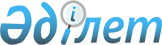 Об утверждении Плана мероприятий по исполнению Общенационального плана основных направлений (мероприятий) по реализации ежегодных 2005-2007 годов посланий Главы государства народу Казахстана и Программы Правительства Республики Казахстан на 2007-2009 годыПостановление Правительства Республики Казахстан от 20 апреля 2007 года N 319

      В целях реализации Указа Президента Республики Казахстан от 6 апреля 2007 года N 310 "О дальнейших мерах по реализации Стратегии развития Казахстана до 2030 года" Правительство Республики Казахстан ПОСТАНОВЛЯЕТ : 

      1. Утвердить прилагаемый План мероприятий по исполнению Общенационального плана основных направлений (мероприятий) по реализации ежегодных 2005-2007 годов посланий Главы государства народу Казахстана и Программы Правительства Республики Казахстан на 2007-2009 годы (далее - План мероприятий). 

      2. Первым руководителям центральных и местных исполнительных органов, государственных органов, непосредственно подчиненных и подотчетных Президенту Республики Казахстан, обеспечить неукоснительное и своевременное исполнение Плана мероприятий. 

      3. Центральным и местным исполнительным органам, государственным органам, непосредственно подчиненным и подотчетным Президенту Республики Казахстан, в недельный срок разработать и утвердить планы мероприятий органа, области, городов Астаны и Алматы по реализации Общенационального плана основных направлений (мероприятий) по реализации ежегодных 2005-2007 годов посланий Главы государства народу Казахстана (далее - Общенациональный план) и Программы Правительства Республики Казахстан на 2007-2009 годы (далее - Программа). 

      4. Центральным и местным исполнительным органам, государственным органам, непосредственно подчиненным и подотчетным Президенту Республики Казахстан, представлять в Министерство экономики и бюджетного планирования Республики Казахстан информацию: 

      1) ежемесячно, не позднее 1-го числа месяца, следующего за отчетным месяцем, о ходе выполнения Плана мероприятий; 

      2) по итогам полугодия и года, не позднее 5-го числа месяца, следующего за отчетным периодом, о ходе выполнения Общенационального плана и Программы. 

      5. Министерству экономики и бюджетного планирования Республики Казахстан представлять в Правительство Республики Казахстан сводную информацию: 

      1) ежемесячно, не позднее 5-го числа месяца, следующего за отчетным месяцем, о ходе выполнения Плана мероприятий; 

      2) по итогам полугодия и года, не позднее 15-го числа месяца, следующего за отчетным периодом, о ходе выполнения Общенационального плана и Программы. 

      6. Установить, что: 

      1) ежемесячно, 10-го числа месяца, следующего за отчетным месяцем, вопросы выполнения Плана мероприятий рассматриваются на совещаниях у Руководителя Канцелярии Премьер-Министра Республики Казахстан; 

      2) при необходимости внесение изменений и дополнений в План мероприятий по пунктам, вытекающим из Программы, рассматривается на заседаниях Правительства Республики Казахстан дважды в год, по истечении первого и третьего кварталов, по представлению Министерства экономики и бюджетного планирования Республики Казахстан. 

      7. Предоставить право Руководителю Канцелярии Премьер-Министра принимать решения о снятии с контроля выполненных пунктов Плана мероприятий. 

      8. Признать утратившими силу некоторые решения Правительства Республики Казахстан согласно приложению к настоящему постановлению. 

      9. Контроль за исполнением настоящего постановления возложить на Заместителя Премьер-Министра - Министра экономики и бюджетного планирования Республики Казахстан Мусина А.Е. 

      10. Настоящее постановление вводится в действие со дня подписания.       Премьер-Министр 

   Республики Казахстан УТВЕРЖДЕН             

постановлением Правительства  

Республики Казахстан      

от 20 апреля 2007 года N 319  

                        План мероприятий 

  по исполнению Общенационального плана основных направлений 

    (мероприятий) по реализации ежегодных 2005-2007 годов 

   посланий Главы государства народу Казахстана и Программы 

     Правительства Республики Казахстан на 2007-2009 годы        Сноска. План с изменениями, внесенными постановлениями Правительства РК от 06.08.2007 N 672 ; от 29.12.2007 N 1390 ; от 02.02.2008 N 89 ; от 25.03.2008 N 286 ; от 05.05.2008 N 419 ; от 20.06.2008 N 597 ; от 17.07.2008 N 697 ; от 26.09.2008 N 890 ; от 27.04.2009 N 585 ; от 20.07.2009 N 1101 .        Примечание : 

      1) руководители государственных органов, указанные в графе ответственного исполнителя первыми, отвечают по соответственному пункту Плана целом; 

      2) проекты постановлений Правительства Республики Казахстан и Указов Президента Республики Казахстан государственными органами вносятся в Канцелярию Премьер-Министра Республики Казахстан не менее чем за 30 календарных дней до истечения срока (месяца) принятия решения Правительством Республики Казахстан, указанного в Плане мероприятий; 

      3) проекты законов Республики Казахстан государственными органами вносятся в Правительство Республики Казахстан не менее чем за 60 календарных дней до истечения срока (месяца) принятия решения Правительством Республики Казахстан, указанного в Плане мероприятий; 

      4) информации, отчеты (доклады) государственными органами вносятся в Канцелярию Премьер-Министра Республики Казахстан не менее чем за 10 календарных дней до истечения срока (месяца), указанного в Плане мероприятий; 

      5) материалы по поручениям со сроками исполнения в ежеквартальном, полугодовом и годовом форматах представляются государственными органами в Канцелярию Премьер-Министра Республики Казахстан, к десятому числу месяца, следующего за отчетным периодом; 

      6) пункты 153 и 157 ОНП не вошли в настоящий План мероприятий, так как исполнителями данных пунктов являются государственные органы, непосредственно подчиненные и подотчетные Президенту Республики Казахстан, и контроль за их исполнением будет осуществляться Администрацией Президента Республики Казахстан в рамках реализации ОНП 

      7) Расшифровка аббревиатур: КС               - Конституционный Совет Республики Казахстан 

ВС               - Верховный суд 

ГП               - Генеральная прокуратура Республики Казахстан 

НБ               - Национальный Банк Республики Казахстан 

КНБ              - Комитет национальной безопасности Республики 

                   Казахстан 

СК               - Счетный комитет по контролю за исполнением 

                   республиканского бюджета 

ЦИК              - Центральная избирательная комиссия Республики 

                   Казахстан 

МЮ               - Министерство юстиции Республики Казахстан 

МВД              - Министерство внутренних дел Республики Казахстан 

МИТ              - Министерство индустрии и торговли Республики 

                   Казахстан 

МЗ               - Министерство здравоохранения Республики Казахстан 

МИД              - Министерство иностранных дел Республики Казахстан 

МКИ              - Министерство культуры и информации Республики 

                   Казахстан 

МТС              - Министерство туризма и спорта Республики 

                   Казахстан 

МО               - Министерство обороны Республики Казахстан 

МОН              - Министерство образования и науки Республики 

                   Казахстан 

МООС             - Министерство охраны окружающей среды Республики 

                   Казахстан 

МСХ              - Министерство сельского хозяйства Республики 

                   Казахстан 

МТК              - Министерство транспорта и коммуникаций Республики 

                   Казахстан 

МТСЗН            - Министерство труда и социальной защиты населения 

                   Республики Казахстан 

МФ               - Министерство финансов Республики Казахстан 

МЭБП             - Министерство экономики и бюджетного планирования 

                   Республики Казахстан 

МЭМР             - Министерство энергетики и минеральных ресурсов 

                   Республики Казахстан 

МЧС              - Министерство по чрезвычайным ситуациям Республики 

                   Казахстан 

АБЭКП            - Агентство Республики Казахстан по борьбе с 

                   экономической и коррупционной преступностью 

                   (финансовая полиция) 

АГС              - Агентство Республики Казахстан по делам 

                   государственной службы 

АРЕМ             - Агентство Республики Казахстан по регулированию 

                   естественных монополий 

АЗР              - Агентство Республики Казахстан по управлению 

                   земельными ресурсами 

АФН              - Агентство Республики Казахстан по регулированию 

                   и надзору финансового рынка и финансовых 

                   организаций 

АИС              - Агентство Республики Казахстан по информатизации 

                   и связи 

АРДРФЦА          - Агентство Республики Казахстан по регулированию 

                   деятельности регионального финансового центра 

                   г. Алматы 

АС               - Агентство Республики Казахстан по статистике 

ВКО              - Восточно-Казахстанская область 

ЮКО              - Южно-Казахстанская область 

ПС КНБ           - Пограничная служба Комитета национальной 

                   безопасности Республики Казахстан 

РГ               - Республиканская гвардия 

РБК              - Республиканская бюджетная комиссия 

МВК              - Межведомственная комиссия 

АФК              - Ассоциация финансистов Казахстана 

АО "KEGOC"         акционерное общество "KEGOC" 

АО               - акционерное общество "Казахстанское контрактное 

"Казахстанское     агентство" 

контрактное 

агентство" 

АО "КазКуат"     - акционерное общество "КазКуат" 

АО "КТЖ"         - акционерное общество "Қазақстан тeмip жолы" 

АО "НАК          - акционерное общество "Национальная Атомная 

"Казатомпром"      Компания "Казатомпром" 

АО "НК           - акционерное общество "Национальная компания 

"КазМұнайГаз"      "КазМұнайГаз" 

АО "Холдинг      - акционерное общество "Национальный управляющий 

"КазАгро"          холдинг "КазАгро" 

АО "Скат"        - акционерное общество "Скат" 

АО "СП "по       - акционерное общество "СП "Центр по обогащению 

обогащению         урана" 

урана" 

АО "Фонд науки"  - акционерное общество "Фонд науки" 

АО "Фонд         - акционерное общество "Фонд развития малого 

развития малого    предпринимательства" 

предпринима- 

тельства" 

АО "Фонд         - акционерное общество "Фонд финансовой поддержки 

финансовой         сельского хозяйства" 

поддержки 

сельского 

хозяйства" 

АО "ФУР "Қазына" - акционерное общество "Фонд устойчивого развития 

                   "Қазына" 

АО "Холдинг      - акционерное общество "Казахстанский холдинг по 

"Самрук"           управлению государственными активами "Самрук" 

АО "Эйр Астана"  - акционерное общество "Эйр Астана" 

АО "МЦПС         - акционерное общество "Международный центр 

"Хоргос"           приграничного сотрудничества "Хоргос" 

АО СП "Атомные   - акционерное общество СП "Атомные станции" 

станции" 

НКА              - Национальное космическое агентство Республики 

                   Казахстан 

НКДЖСДП          - Национальная Комиссия по делам женщин и семейно- 

                   демографической политике при Президенте 

                   Республики Казахстан 

ОНП              - Общенациональный план основных направлений 

                   (мероприятий) по реализации ежегодных 2005-2007 

                   годов посланий Главы государства народу 

                   Казахстана 

ОСПР "Атамекен"  - Общенациональный союз предпринимателей и 

                   работодателей "Атамекен" 

РГП "АММТП"      - республиканское государственное предприятие 

                   "Актауский международный морской торговый порт" 

РГП              - республиканское государственное предприятие 

"Национальный      "Национальный ядерный центр Республики Казахстан" 

ядерный центр 

РК" 

СВР "Сырбар"     - Служба внешней разведки Республики Казахстан 

                   "Сырбар" Приложение           

к постановлению Правительства 

Республики Казахстан     

от 20 апреля 2007 года N 319  

Перечень утративших силу некоторых решений 

Правительства Республики Казахстан       1. Постановление Правительства Республики Казахстан от 5 марта 2005 года N 210 "О Сетевом графике исполнения Общенационального плана мероприятий по реализации Послания Главы государства народу Казахстана от 18 февраля 2005 года". 

      2. Подпункт 3) пункта 1 постановления Правительства Республики Казахстан от 29 апреля 2005 года N 408 "О внесении дополнения и изменений в некоторые решения Правительства Республики Казахстан". 

      3. Подпункт 2) пункта 1 постановления Правительства Республики Казахстан от 1 августа 2005 года N 798 "О внесении изменений и дополнения в постановления Правительства Республики Казахстан от 29 декабря 2004 года N 1422 и от 5 марта 2005 года N 210". 

      4. Постановление Правительства Республики Казахстан от 8 сентября 2005 года N 903 "О внесении дополнения в постановление Правительства Республики Казахстан от 5 марта 2005 года N 210". 

      5. Постановление Правительства Республики Казахстан от 31 марта 2006 года N 222 "О Сетевом графике исполнения Общенационального плана мероприятий по реализации Послания Президента Республики Казахстан народу Казахстана от 1 марта 2006 года и Программы Правительства Республики Казахстан на 2006-2008 годы". 

      6. Постановление Правительства Республики Казахстан от 20 сентября 2006 года N 883 "О внесении изменений и дополнений в постановление Правительства Республики Казахстан от 31 марта 2006 года N 222". 

      7. Пункт 6 постановления Правительства Республики Казахстан от 16 февраля 2007 года N 117 "О внесении изменений в некоторые решения Правительства Республики Казахстан и распоряжение Премьер-Министра Республики Казахстан от 13 декабря 2004 года N 363-р". 

      8. Подпункт 2) пункта 1 постановления Правительства Республики Казахстан от 8 сентября 2005 года N 906 "О внесении изменений и дополнения в некоторые решения Правительства Республики Казахстан". 
					© 2012. РГП на ПХВ «Институт законодательства и правовой информации Республики Казахстан» Министерства юстиции Республики Казахстан
				N 

п/п Наименование направления 

(мероприятия) ОНП и 

Программы Правительства Меры и этапы реализации, 

ответственный исполнитель, сроки 1 2 3 1. Государственное планирование 
1. Создание Национального 

совета по конкурентоспособ- 

ности и экспорту 

(пункт 13 ОНП) Ответственный исполнитель - 

МЭБП, МИТ,  МСХ, 

заинтересованные государ- 

ственные органы, АО "ФУР 

"Қазына", АО "Холдинг 

"Самрук", АО "НХ "КазАгро", 

ОСПР "Атамекен" 

(по согласованию), 

социально-предприниматель- 

ские корпорации Форма завершения - 

постановление Правительства Срок исполнения - 

июнь 2007 г. 1. Внесение проекта постановления 

Правительства в Правительство 

   МЭБП, МИТ, МСХ, 

заинтересованные государственные 

органы, АО "ФУР "Қазына", 

АО "Холдинг "Самрук", АО "НХ 

"КазАгро", ОСПР "Атамекен" 

(по согласованию), социально- 

предпринимательские корпорации, 

май 2007 г. 2. Принятие постановления 

Правительства 

   МЭБП, июнь 2007 г. 

  2. Принятие Стратегии 

достижения качественно 

нового уровня 

конкурентоспособности и 

экспортных возможностей 

экономики 

(пункт 14 ОНП) Ответственный исполнитель - 

МЭБП, МИТ, заинтересованные 

государственные органы, АО 

"ФУР "Қазына", АО "Холдинг 

"Самрук", АО "НХ "КазАгро", 

ОСПР "Атамекен" (по 

согласованию), социально- 

предпринимательские 

корпорации Форма завершения - проект 

Указа Президента Срок исполнения - 

ноябрь 2007 г. 1. Внесение проекта Указа 

Президента в Правительство 

   МЭБП, МИТ, заинтересо- 

ванные государственные органы, 

АО "ФУР "Қазына", АО "Холдинг 

"Самрук", АО "НХ "КазАгро", ОСПР 

"Атамекен" (по согласованию), 

социально-предпринимательские 

корпорации, сентябрь 2007 г. 2. Внесение проекта Указа 

Президента в Администрацию 

Президента 

   МЭБП, ноябрь 2007 г. 3. Совершенствование 

государственной статистики 

в целях эффективного 

мониторинга реализации 

государственных программ Ответственный исполнитель - 

АС, МЭБП, НКДСГП, 

заинтересованные 

государственные органы Форма завершения - формы 

статистической отчетности, 

система показателей Срок исполнения - декабрь 

2007 г. 1. Совершенствование форм 

статистической отчетности путем 

оптимизации в них перечня 

показателей в формах общегосудар- 

ственной и ведомственной 

статистики 

   АС, МЭБП, НКДЖСДП, заинтере- 

сованные государственные органы, 

декабрь 2007 г. 2. Разработка системы показателей 

для осуществления мониторинга 

реализации государственных, 

отраслевых и региональных 

программ 

   АС, МЭБП, заинтересованные 

государственные органы, 

декабрь 2007 г. 4. Разработка и внедрение 

системы государственного 

управления, ориентированной 

на результаты Ответственный исполнитель - 

МЭБП, заинтересованные 

государственные органы Форма завершения - поста- 

новление Правительства, 

информация в Правительство Срок исполнения - ежегодно, 

январь, 2008-2009 гг. 1. Разработка предложений по 

созданию системы государственного 

управления и внесение их на 

рассмотрение МВК по проведению 

административной реформы 

   МЭБП, заинтересованные 

государственные органы, 

май 2007 г. 2. Внесение в Правительство 

проекта постановления Правитель- 

ства об утверждении концепции и 

плана мероприятий по внедрению 

системы государственного 

управления, ориентированной на 

результаты, предусматривающей, 

в том числе введение 

стратегического планирования в 

государственных органах, 

разработку целевых индикаторов 

результативности, заключение 

меморандумов по выполнению 

целевых индикаторов и создание 

системы отчетности, открытой 

для общества 

   МЭБП, июнь 2007 г. 3. Принятие постановления 

Правительства 

   МЭБП, июнь 2007 г. 4. Представление в Правительство 

информации о внедрении системы 

государственного управления, 

ориентированной на результаты 

   МЭБП, ежегодно, январь, 

2008-2009 гг. 5. Совершенствование 

бюджетного планирования в 

целях создания системы 

бюджетирования, ориентиро- 

ванной на достижение 

конечных результатов Ответственный исполнитель - 

МЭБП, заинтересованные 

государственные органы Форма завершения - 

постановление Правительства Срок исполнения - июнь 

2007 г. 1. Внесение в Правительство 

проекта постановления Правитель- 

ства об утверждении плана 

мероприятий по совершенствованию 

бюджетного планирования, 

ориентированному на достижение 

конечных результатов, предусма- 

тривающего, в том числе предо- 

ставление большей самостоятель- 

ности государственным органам 

при формировании и использовании 

бюджетных средств, внедрение 

целевых индикаторов и создание 

новой системы отчетности, 

внутреннего и внешнего контроля 

   МЭБП, июнь 2007 г. 2. Принятие постановления 

Правительства 

   МЭБП, июнь 2007 г. 2. Повышение эффективности проведения 

экономической политики государства 
2.1. Фискальная политика 
6. Проведение анализа 

действующих льгот и 

преференций, оценка их 

влияния на эффективность 

экономики Ответственный исполнитель - 

МЭБП, МФ Форма завершения - 

предложения в Правительство Срок исполнения - 

август 2007 г. 1. Проведение анализа действующих 

льгот и преференций, оценка их 

влияния на эффективность 

экономики и разработка 

соответствующих предложений 

   МЭБП, МФ, МИТ, июнь 2007 г. 2. Внесение предложений в 

Правительство на основе 

результатов проведенного анализа 

   МЭБП, МФ, МИТ, июль 2007 г. 7. Разработка проекта Закона 

Республики Казахстан "О 

внесении изменений и 

дополнений в некоторые 

законодательные акты 

Республики Казахстан по 

вопросам налогообложения" Ответственный исполнитель - 

МЭБП, МФ Форма завершения - проект 

Закона Срок исполнения - 

август 2007 г. 1. Внесение законопроекта в 

Правительство 

   МЭБП, МФ, июнь 2007 г. 2. Внесение законопроекта в 

Парламент 

   МЭБП, МФ, август 2007 г. 2.2. Антиинфляционная политика и 

развитие финансового сектора 
8. Совершенствование законода- 

тельной и институциональной 

базы для обеспечения 

условий доступа иностранных 

финансовых институтов на 

финансовый рынок Казахстана 

(пункт 46 ОНП) Ответственный исполнитель - 

АФН, НБ, МФ, МЭБП, МИТ, 

АФК (по согласованию), 

АРДРФЦА Форма завершения - 

информация в Администрацию 

Президента и Правительство Срок исполнения - 

декабрь 2007 г. 1. С учетом результатов работы 

рабочей группы по вопросам 

повышения конкурентоспособности 

финансового сектора, созданной 

приказом МФ от 3 февраля 2007 

года N 32, подготовка предложений 

в Правительство по совершенство- 

ванию законодательной и 

институциональной базы для 

обеспечения условий доступа 

иностранных финансовых институтов 

на финансовый рынок Казахстана 

   АФН, НБ, МФ, МЭБП, МИТ, 

АРДРФЦА, АФК (по согласованию), 

октябрь 2007 г. 2. Внесение информации в 

Правительство и Администрацию 

Президента 

   АФН, декабрь 2007 г. 9. Разработка комплекса мер 

по привлечению финансовых 

институтов к реализации 

крупных инвестиционных 

проектов на национальном и 

региональном уровнях 

(пункт 47 ОНП) Ответственный исполнитель - 

МИТ, МЭБП, МФ, МЭМР, МТК, 

МСХ, АФН, АО "ФУР "Қазына", 

АО "Холдинг "Самрук", АО 

"НХ "КазАгро" Форма завершения - 

информация в Администрацию 

Президента Срок исполнения - декабрь 

2007 г. 1. Внесение в Правительство 

проекта постановления 

Правительства, предусматривающего 

комплекс мер по софинансированию 

прорывных проектов отечественными 

финансовыми институтами 

   МИТ, МЭБП, МФ, МЭМР, МТК, 

МСХ, АФН, АО "ФУР "Қазына", 

АО "Холдинг "Самрук", АО "НХ 

"КазАгро", октябрь 2007 г. 2. Принятие постановления 

Правительства 

   МИТ, МЭБП, МФ, МЭМР, МТК, 

МСХ, АФН, АО "ФУР "Қазына", 

АО "Холдинг "Самрук", АО "НХ 

"КазАгро", ноябрь 2007 г. 3. Внесение информации в 

Правительство и Администрацию 

Президента 

   МИТ, декабрь 2007 г. 10. Создание правовых условий 

по расширению сферы 

электронной торговли и 

электронных банковских 

услуг 

(пункт 48 ОНП) Ответственный исполнитель - 

МИТ, НБ, АИС, АФН, АФК 

(по согласованию) Форма завершения - 

нормативные правовые акты Срок исполнения - декабрь 

2007 г. 1. Разработка и принятие 

нормативных правовых актов по 

вопросам регулирования и создания 

правовых условий для развития 

сферы электронной торговли 

   МИТ, НБ, АИС, АФН, АФК 

(по согласованию), октябрь 

2007 г. 2. Разработка и принятие 

нормативных правовых актов по 

вопросам регулирования и создания 

правовых условий для развития 

сферы электронных банковских 

услуг 

   АФН, НБ, АФК (по 

согласованию), АИС,  МИТ, ноябрь 

2007 г. 3. Внесение информации в 

Правительство и Администрацию 

Президента 

   МИТ, АФН, декабрь 2007 г. 11. Разработка и реализация 

комплекса мер по развитию 

фондового рынка и повышению 

инвестиционной активности 

населения на фондовом 

рынке, в том числе путем 

повышения инвестиционной 

грамотности населения 

(пункт 49 ОНП) Ответственный исполнитель - 

МФ, МЭБП, МОН, МКИ, АФН, 

НБ, АРДРФЦА Форма завершения - 

информация в Администрацию 

Президента Срок исполнения - ежегодно, 

декабрь 1. Внесение в Правительство 

проекта постановления Правитель- 

ства об утверждении Плана 

мероприятий по развитию 

фондового рынка и повышения 

инвестиционной активности 

населения на фондовом рынке 

   МФ, МЭБП, МОН, МКИ, АФН, НБ, 

АРДРФЦА, май 2007 г. 2. Принятие постановления 

Правительства об утверждении 

Плана мероприятий по развитию 

фондового рынка и повышения 

инвестиционной активности 

населения на фондовом рынке 

   МФ, МЭБП, МОН, МКИ, АФН, НБ, 

АРДРФЦА, июнь 2007 г. 3. Внесение в Правительство 

проекта постановления Правитель- 

ства об утверждении Программы 

повышения инвестиционной культуры 

и финансовой грамотности 

населения на 2007-2009 годы 

   МФ, МЭБП, МОН, МКИ, АФН, НБ, 

АРДРФЦА, май 2007 г. 4. Принятие постановления 

Правительства об утверждении 

Программы повышения инвестицион- 

ной культуры и финансовой 

грамотности населения на 

2007-2009 годы 

   МФ, МЭБП, МОН, МКИ, АФН, НБ, 

АРДРФЦА, июнь 2007 г. 5. Внесение информации в 

Правительство и Администрацию 

Президента 

   МФ, ежегодно, декабрь 

2007-2009 гг. 12. Удержание прогнозируемого 

уровня инфляции в 

Республике Казахстан 

(пункт 50 ОНП) Ответственный исполнитель - 

НБ, МЭБП, МФ, АРЕМ, МИТ, 

акимы гг. Астаны, Алматы 

и областей Форма завершения - доклад 

Президенту и информация в 

Правительство Срок исполнения - 

ежеквартально, 

2007-2008 гг. 1. Принятие совместного 

Заявления Правительства и 

Национального Банка об основных 

направлениях экономической и 

социальной политики и прогнозе 

экономических показателей на 

соответствующий год 

   МЭБП, НБ, ежегодно, январь 

2007-2008 гг. 2. Доклад Президенту и информация 

Правительству о работе по 

удержанию прогнозируемого уровня 

инфляции 

   НБ, МФ, МИТ, МЭМР, МЭБП, МСХ, 

АРЕМ, АС, акимы гг. Астаны, 

Алматы и областей, ежеквартально, 

2007-2008 гг. 13. Укрепление стабильности 

финансового сектора и 

обеспечение его 

конкурентоспособности Ответственный исполнитель - 

НБ, АФН, МФ, МЭБП Форма завершения - 

информация в Правительство Срок исполнения - январь 

2008-2009, июль 

2007-2009 гг. 1. Подготовка отчета о финансовой 

стабильности Казахстана 

   НБ, АФН, МФ, МЭБП, ежегодно, 

декабрь 2. Заключение Меморандума по 

вопросам финансовой стабильности 

между Национальным Банком, 

Агентством по регулированию и 

надзору финансовых рынков и 

финансовых организаций и 

Правительством 

   НБ, АФН, МФ, МЭБП, август 

2007 г. 3. Принятие мер в соответствии с 

Планом мероприятий по реализации 

Концепции развития финансового 

сектора Республики Казахстан на 

2007-2011 годы 

   НБ, заинтересованные 

государственные органы, ежегодно, 

к 30 января и 30 июля по итогам 

полугодия 4. Анализ эффективности применяе- 

мых мер по ограничению внешнего 

заимствования со стороны 

денежно-кредитного и пруденциаль- 

ного регулирования финансового 

сектора 

  НБ, АФН, ежегодно, май 5. Внесение информации в 

Правительство 

   НБ, АФН, МФ, МЭБП, ежегодно, 

январь 2008-2009 гг., июль 

2007-2009 гг. 2.3. Развитие конкуренции, защита 

конкурентной среды и эффективное регулирование 

деятельности естественных монополий 
14. Принятие Закона Республики 

Казахстан "О внесении 

изменений и дополнений в 

некоторые законодательные 

акты Республики Казахстан 

по вопросам конкуренции и 

ограничения монополистичес- 

кой деятельности" с целью 

создания четких механизмов 

выявления фактов ограниче- 

ния конкуренции и сговора 

между участниками рынка, 

предотвращения "скрытой" 

монополизации базовых 

отраслей экономики 

(пункт 16 ОНП) Ответственный исполнитель - 

МИТ, ОСПР "Атамекен" 

(по согласованию) Форма завершения - Закон Срок исполнения - декабрь 

2007 г. 1. Внесение законопроекта 

"О внесении изменений и 

дополнений в некоторые законода- 

тельные акты Республики Казахстан 

по вопросам конкуренции и 

ограничения монополистической 

деятельности" в Правительство 

   МИТ, ОСПР "Атамекен" (по 

согласованию), август 2007 г. 2. Внесение законопроекта в 

Парламент МИТ, ОСПР "Атамекен" 

(по согласованию), октябрь 

2007 г. 3. Принятие Закона Парламентом и 

направление на подпись Президенту 

   МИТ, ОСПР "Атамекен" (по 

согласованию), декабрь 2007 г.  15. Максимальное сокращение 

сферы естественных 

монополий посредством 

реструктуризации и развития 

конкурентных отношений в 

соответствующих отраслях 

экономики 

(пункт 17 ОНП) Ответственный исполнитель - 

АРЕМ, МИТ Форма завершения - 

нормативные правовые акты Срок исполнения - 

сентябрь 2007 г. 1. Провести анализ сфер 

естественных монополий на 

предмет возможности и целесо- 

образности развития в них 

конкурентных отношений 

   МИТ, МЭБП, АРЕМ, МТК, МЭМР, 

АИС, МСХ, июль 2007 г. 2. Внесение проекта постановления 

Правительства "О внесении измене- 

ний в постановление Правительства 

Республики Казахстан от 14 марта 

2006 года N 155 "Об утверждении 

перечня  регулируемых  услуг 

(товаров, работ) субъектов 

естественных монополий" в 

Правительство 

   АРЕМ, МТК, МЭМР, АИС, МСХ, 

август 2007 г. 3. Принятие проекта постановления 

Правительства 

   АРЕМ, сентябрь 2007 г. 16. Разработка Концепции 

создания независимых 

отраслевых регуляторов в 

целях формирования 

необходимой законодательной 

базы 

(пункт 18 ОНП) Ответственный исполнитель - 

МЭБП, МИТ, АРЕМ, МТК, МЭМР, 

МСХ, АИС, МТСЗН Форма завершения - 

постановление Правительства Срок исполнения - октябрь 

2007 г. 1. Внесение проекта постановления 

Правительства "Об одобрении 

Концепции и утверждении Плана 

мероприятий по созданию независи- 

мых отраслевых регуляторов" в 

Правительство 

   МЭБП, МИТ, АРЕМ, МТК, МЭМР, 

АИС, МСХ, МТСЗН, сентябрь 2007 г. 2. Принятие постановления 

Правительства 

   МЭБП, октябрь 2007 г. 17. Принятие законов Республики 

Казахстан по вопросам 

деятельности отраслевых 

независимых регуляторов 

(пункт 19 ОНП) Ответственный исполнитель - 

МИТ, АРЕМ, МЭБП, МЭМР, 

МСХ, АИС, МТК Форма завершения - законы Срок исполнения - июль 

2008 г. 1. Внесение законопроектов в 

Правительство 

   МИТ, АРЕМ, МЭБП, МЭМР, МСХ, 

АИС, МТК, апрель 2008 г. 2. Внесение законопроектов в 

Парламент 

   МИТ, АРЕМ, МЭБП, МЭМР, МСХ, 

АИС, МТК, июнь 2009 г. 3. Принятие законов Парламентом 

и направление на подпись 

Президенту 

   МИТ, АРЕМ, МЭБП, МЭМР, МСХ, 

АИС, МТК, июль 2008 г. 18. Развитие биржевой торговли Ответственный исполнитель - 

МИТ, МЭМР, МТК, МСХ, АИС, 

МЭБП, МЮ, НБ, акимы 

гг. Астаны, Алматы и 

областей Форма завершения - проект 

Закона Срок исполнения - октябрь 

2007 г. 1. Внесение законопроекта "О 

товарных биржах" в новой редакции 

в Правительство 

   МИТ, МЭМР, МТК, МСХ, АИС, 

МЭБП, МЮ, НБ, акимы гг. Астаны, 

Алматы и областей, август 2007 г. 2. Внесение законопроекта в 

Парламент 

   МИТ, МЭМР, МТК, МСХ, АИС, 

МЭБП, МЮ, НБ, октябрь 2007 г. 19. Устранение монополизации 

и негативной экономической 

концентрации в 

инфраструктурных отраслях 

экономики, в том числе 

железнодорожной отрасли, 

телекоммуникации и энерге- 

тике, развитие конкуренции 

в данных отраслях Ответственный исполнитель - 

МИТ, АО "Холдинг "Самрук", 

АРЕМ, МТК, МЭМР, АИС, МЭБП, 

МЮ Форма завершения - 

информация в Правительство Срок исполнения - ежегодно, 

декабрь 2007-2008 гг. 1. Проведение анализа негативных 

последствий экономической концен- 

трации в инфраструктурных 

отраслях экономики, в том числе 

железнодорожной отрасли, телеком- 

муникации и энергетике 

   МИТ, АО "Холдинг "Самрук", 

МТК, МЭМР, АИС, октябрь 2007 г. 2. Внесение предложений в 

Правительство по устранению 

аффилиированности между сетевыми 

(инфраструктурными) естественными 

монополиями и компаниями, 

пользующимися их услугами, 

находящимися в единой структуре 

госхолдинга, с продажей данных 

компаний частным инвесторам на 

фондовом рынке, включая комплекс 

мер по реструктуризации компаний 

   МИТ, МЭБП, АРЕМ, МТК, МЭМР, 

АИС, АО "Холдинг "Самрук", 

ноябрь 2007 г. 3. Проведение анализа последствий 

аффилиированности в электроэнер- 

гетике на предмет наличия 

барьеров для входа новых компаний 

и влияния на конечные тарифы для 

потребителей, с внесением 

предложений в Правительство по 

развитию конкуренции в данной 

отрасли путем внесения изменений 

в соответствующие нормативные 

правовые акты 

   МИТ, МЭМР, июль 2007 г. 4. Внесение в Правительство 

законопроекта "О внесении 

изменений и дополнений в Закон 

Республики Казахстан "О государ- 

ственном регулировании производ- 

ства и оборота отдельных видов 

нефтепродуктов", предусматриваю- 

щего исключение посреднических 

структур, негативно влияющих на 

развитие конкуренции 

   МЭМР, март 2008 г. 5. Внесение законопроекта в 

Парламент 

   МЭМР, июль 2008 г. 6. Внесение в Правительство 

законопроекта "О внесении 

изменений и дополнений в Закон 

Республики Казахстан "Об 

электроэнергетике" в части 

устранения аффилиированности 

между генерирующими, передающими 

и энергоснабжающими организация- 

ми, действующими в рамках одних 

взаимозаменяемых географических 

границ товарного рынка, 

установления запрета на вхождение 

в одну группу лиц, а также 

устранения излишних посредничес- 

ких структур 

   МЭМР, март 2008 г. 7. Внесение законопроекта в 

Парламент 

   МЭМР, июль 2008 г. 8. Внесение информации в 

Правительство 

   МЭМР, ежегодно, декабрь 

2007-2008 гг. 20. Устранение барьеров, 

мешающих входу на рынок 

новых компаний, в том числе 

на рынок внутриреспубликан- 

ских авиаперевозок Ответственный исполнитель - 

МИТ, МЭМР, МТК, АИС Форма завершения - 

постановление Правительства Срок исполнения - октябрь 

2007 г. 1. Проведение анализа причин, 

способствующих возникновению 

барьеров для входа на рынок 

новых компаний и мешающих 

развитию конкуренции 

   МИТ, МЭМР, МТК, АИС, август 

2007 г. 2. Внесение в Правительство 

проекта постановления 

Правительства "О внесении 

изменений в постановление 

Правительства РК от 29 декабря 

2006 года N 1308 "Об утверждении 

Программы развития и защиты 

конкуренции в Республике 

Казахстан на 2007-2009 годы" в 

части определения конкретных 

мероприятий по устранению 

барьеров для входа на рынок новых 

компаний и мешающих развитию 

конкуренции 

   МИТ, МЭМР, МТК, АИС, сентябрь 

2007 г. 3. Принятие постановления 

Правительства 

   МИТ, МЭМР, МТК, АИС, октябрь 

2007 г. 4. Внесение информации в 

Правительство 

   МИТ, МЭМР, МТК, АИС, октябрь 

2007 г. 21. Институциональное усиление 

антимонопольного органа Ответственный исполнитель - 

МИТ, МЭБП Форма завершения - 

предложения в Правительство Срок исполнения - май 

2007 г. 1. Внесение предложений на МВК 

по проведению административной 

реформы по усилению статуса и 

полномочий, а также увеличению 

штатной численности 

антимонопольного органа 

   МИТ, МЭБП, май 2007 г. 2. Внесение предложений в 

Правительство по усилению 

статуса, полномочий, а также 

увеличению штатной численности 

антимонопольного органа 

   МИТ, май 2007 г. 22. Создание эффективной 

сбалансированной системы 

регулирования деятельности 

субъектов естественных 

монополий, стимулирующей 

направление инвестиций на 

модернизацию и обновление 

их активов, повышение 

эффективности и качества 

предоставляемых ими услуг Ответственный исполнитель - 

АРЕМ, МЭМР, МТК, АИС, МСХ, 

МТСЗН Форма завершения - проект 

Закона Срок исполнения - сентябрь 

2007 г. 1. Внесение предложений в 

Правительство по сбалансированной 

системе тарифообразования на 

трехлетний период в железнодорож- 

ной отрасли 

   АРЕМ, МЭБП, МТК, МИТ, АО 

"Холдинг "Самрук", АО "КТЖ", 

апрель 2007 г. 2. Внесение в Правительство 

законопроекта "О внесении 

изменений и дополнений в 

некоторые законодательные акты 

Республики Казахстан по вопросам 

совершенствования государственно- 

го регулирования в сферах 

естественных монополий" 

   АРЕМ, МЭМР, МТК, АИС, МСХ, 

МТСЗН, июль 2007 г. 3. Внесение законопроекта в 

Парламент 

   АРЕМ, МЭМР, МТК, АИС, МСХ, 

МТСЗН, сентябрь 2007 г. 23. Совершенствование методо- 

логии по нормированию 

расходов сырья, материалов, 

топлива, энергии и 

численности персонала 

субъектов естественных 

монополий Ответственный исполнитель - 

АРЕМ, МТК, МЭМР, АИС, МСХ, 

МТСЗН Форма завершения - 

нормативный правовой акт Срок исполнения - октябрь 

2007 г. 1. Проведение ревизии нормативных 

правовых актов, регламентирующих 

нормирование расходов сырья, 

материалов, топлива, энергии, 

технических потерь и численности 

персонала субъектов естественных 

монополий 

   АРЕМ, МЭМР, МТК, МСХ, МТСЗН, 

АИС, август 2007 г. 2. Утверждение графика разработки 

новых и пересмотра действующих 

методик по нормированию числен- 

ности персонала, расходов сырья, 

материалов, топлива, энергии 

субъектов естественных монополий. 

   АРЕМ, МТСЗН, МТК, МЭМР, АИС, 

МСХ, октябрь 2007 г. 24. Разработка комплекса мер по 

совершенствованию тарифной 

политики в сферах естест- 

венных монополий Ответственный исполнитель - 

АРЕМ, МЭМР, МТК, АИС, 

МТСЗН, МСХ Форма завершения - 

постановление Правительства Срок исполнения - декабрь 

2007 г. 1. Внесение проекта постановления 

Правительства в Правительство 

   АРЕМ, МЭМР, МТК, АИС, МТСЗН, 

МСХ, ноябрь 2007 г. 2. Принятие постановления 

Правительства 

   АРЕМ, декабрь 2007 г. 2.4. Развитие бизнес-среды и поддержка 

предпринимательства 
25. Принятие мер по стимулиро- 

ванию и поддержке малого 

и среднего бизнеса со 

стороны государственных 

холдингов в процессе 

диверсификации экономики 

(пункт 26 ОНП) Ответственный исполнитель - 

МИТ, МСХ, МЭБП, АО "ФУР 

"Қазына", АО "Холдинг 

"Самрук", АО "НХ "КазАгро", 

ОСПР "Атамекен" (по 

согласованию), социально- 

предпринимательские 

корпорации Форма завершения - 

информация в Администрацию 

Президента Срок исполнения - ноябрь 

2007 г. 1. Внесение в Правительство 

предложений по направлениям и 

механизму сотрудничества государ- 

ственных холдингов с малым и 

средним бизнесом 

   МИТ, МЭБП, МСХ, АО "ФУР 

"Қазына", АО "Холдинг "Самрук", 

АО "НХ "КазАгро", ОСПР "Атамекен" 

(по согласованию), август 2007 г. 2. Внесение информации в 

Правительство и Администрацию 

Президента 

   МИТ, МЭБП, МСХ, АО "ФУР 

"Қазына", АО "Холдинг "Самрук", 

АО "НХ "КазАгро", ОСПР "Атамекен" 

(по согласованию), ноябрь 2007 г. 26. Принятие Закона Республики 

Казахстан "О внесении изменений и дополнений в некоторые законодательные акты Республики Казахстан по вопросам частного предпринимательства" 

(пункт 84 ОНП) Ответственный исполнитель - 

МИТ, МТСЗН, МЗ, ОСПР 

"Атамекен" (по согласованию) Форма завершения - Закон Срок исполнения - декабрь 

2008 г. 1. Внесение в Правительство 

законопроекта "О внесении изменений и дополнений в некоторые законодательные акты Республики Казахстан по вопросам частного предпринимательства" в том числе 

в части введения понятия 

"социальная ответственность 

бизнеса" 

   МИТ, МТСЗН, МООС, МЗ, ОСПР 

"Атамекен" (по согласованию), 

июнь 2008 г. 2. Внесение законопроекта в 

Парламент 

   МИТ, МТСЗН, МООС, МЗ, ОСПР 

"Атамекен" (по согласованию), 

октябрь 2008 г. 3. Принятие Закона Парламентом и 

направление на подпись Президенту 

   МИТ, МТСЗН, МООС, МЗ, ОСПР 

"Атамекен" (по согласованию), 

декабрь 2008 г. 27. Совершенствование 

налогового законодательства 

в целях стимулирования 

развития предпринимательства 

и выхода бизнеса "из тени" 

(пункт 85 ОНП) Ответственный исполнитель - 

МЭБП, МИТ, МФ, МСХ, АБЭКП, 

ОСРП "Атамекен" 

(по согласованию) Форма завершения - 

информация в Администрацию 

Президента Срок исполнения - ежегодно, 

декабрь 1. Принятие мер по совершенство- 

ванию налогового законодательства 

в целях стимулирования развития 

предпринимательства и выхода 

бизнеса "из тени" 

   МЭБП, МИТ, МФ, МСХ, АБЭКП, 

ОСРП "Атамекен" (по 

согласованию), ежегодно, в 

течение года 2. Внесение информации в 

Правительство и Администрацию 

Президента 

   МЭБП, МИТ, МФ, МСХ, АБЭКП, 

ОСРП "Атамекен" (по 

согласованию), ежегодно, декабрь 28. Принятие Закона Республики 

Казахстан "О внесении 

изменений и дополнений в 

Закон Республики Казахстан 

"О государственной 

регистрации юридических лиц 

и учетной регистрации 

филиалов и представительств" 

с целью совершенствования 

процесса создания новых 

предприятий и компаний 

(пункт 86 ОНП) Ответственный исполнитель - 

МЮ, МФ, АС, МИТ Форма завершения - Закон Срок исполнения - апрель 

2008 года 1. Внесение законопроекта в 

Правительство 

   МЮ, МФ, АС, МИТ, ноябрь 

2007 г. 2. Внесение законопроекта в 

Парламент 

   МЮ, МФ, АС, МИТ, январь 

2008 г. 3. Принятие Закона Парламентом и 

направление на подпись Президенту 

   МЮ, МФ, АС, МИТ, апрель 

2008 г. 29. Снижение бюрократической 

нагрузки на предприниматель- 

ство и совершенствование 

качества статистической 

информации Ответственный исполнитель - 

AC, МЭБП, заинтересованные 

государственные органы Форма завершения - 

информация в Правительство Срок исполнения - ежегодно, 

декабрь 2007-2009 гг. 1. Анализ данных административ- 

ного учета на предмет возможности 

использования их в статистических 

целях 

   АС, МЭБП, заинтересованные 

государственные органы, октябрь 

2007 г. 2. Выработка единой политики 

представления данных по одинако- 

вым показателям только в одно 

ведомство, независимо от того 

представляются статистические 

данные или данные административ- 

ного учета 

   АС, МЭБП, заинтересованные 

государственные органы, декабрь 

2008 г. 3. Разработка предложений по 

внедрению единых требований к 

данным административного учета по 

классификациям и методологическим 

основам 

   АС, МЭБП, заинтересованные 

государственные органы, декабрь 

2008 г. 4. Внесение в Правительство 

законопроекта "О внесении 

изменений и дополнений в 

некоторые законодательные акты по 

вопросам административного учета" 

   АС, МЭБП, заинтересованные 

государственные органы, февраль 

2009 г. 5. Внесение в Парламент 

законопроекта 

   АС, МЭБП, заинтересованные 

государственные органы, апрель 

2009 г. 6. Внедрение в Республике 

Казахстан использования данных 

административного учета в 

статистических целях 

   АС, МЭБП, заинтересованные 

государственные органы, в течение 

2009 г. 7. Внесение информации в 

Правительство 

   АС, ежегодно, декабрь 

2007-2009 гг. 30. Продолжение работы по 

расширению представительской 

сети АО "Фонд развития 

малого предпринимательства" Ответственный исполнитель - 

МИТ, акимы гг. Астаны, 

Алматы и областей, АО "ФУР 

"Қазына" Форма завершения - 

информация в Правительство Срок исполнения - ежегодно, 

июль 2007-2009 гг. 1. Открытие новых представитель- 

ств АО "Фонд развития малого 

предпринимательства" 

   МИТ, акимы гг. Астаны, 

Алматы и областей, АО "ФУР 

"Қазына", в течение 2007-2009 гг. 2. Внесение информации в 

Правительство 

   МИТ, ежегодно, июль 

2007-2009 гг. 31. Продолжение работы по 

расширению сети 

микрокредитных организаций 

путем финансирования 

действующих и вновь 

создаваемых МКО, в целях 

реализации Закона 

Республики Казахстан 

"О внесении изменений в 

Закон Республики Казахстан 

"О микрокредитных 

организациях" Ответственный исполнитель - 

МИТ, АО "ФУР "Қазына", 

АО "Холдинг "КазАгро", АО 

"Фонд развития малого 

предпринимательства", АО 

"Фонд финансовой поддержки 

сельского хозяйства" Форма завершения - 

информация в Правительство Срок исполнения - ежегодно, 

декабрь 2007-2009 гг. Внесение в Правительство 

информации о финансировании 

действующих и вновь создаваемых 

микрокредитных организаций 

   МИТ, АО "ФУР "Қазына", АО 

"Холдинг "КазАгро", АО "Фонд 

развития малого 

предпринимательства", АО "Фонд 

финансовой поддержки сельского 

хозяйства", акимы гг. Астаны, 

Алматы и областей, ежегодно, 

декабрь 2007-2009 гг. 32. Разработка новых 

"продуктов" финансирования 

субъектов малого предпри- 

нимательства АО "Фонд 

развития малого 

предпринимательства" Ответственный исполнитель - 

МИТ, АО "ФУР "Қазына", 

АО "Фонд развития малого 

предпринимательства" Форма завершения - 

информация в Правительство Срок исполнения - декабрь, 

ежегодно Внесение в Правительство 

информации о совершенствовании 

схем и форм финансирования 

субъектов малого 

предпринимательства 

   МИТ, АО "ФУР "Қазына", 

АО "Фонд развития малого 

предпринимательства", 

акимы гг. Астаны, Алматы и 

областей, декабрь 2007-2009 гг. 33. Проведение анализа 

государственной разреши- 

тельной системы с целью 

выработки предложений по 

устранению дублирования и 

сокращению разрешительных 

процедур, таких как 

лицензирование, разрешение, 

сертификация, стандартиза- 

ция, согласование, 

аккредитация и др. Ответственный исполнитель - 

МЭБП, государственные 

органы-лицензиары Форма завершения - 

предложения в Правительство Срок исполнения - июль 

2008 г. Внесение в Правительство 

предложений по устранению 

дублирования и сокращению 

разрешительных процедур 

   МЭБП, государственные 

органы-лицензиары, июль 2008 г.  34. Утверждение Правил 

социальной ответственности 

бизнеса Ответственный исполнитель - 

МИТ Форма завершения - 

постановление Правительства Срок исполнения - декабрь 

2008 г. 1. Внесение проекта постановления 

Правительства в Правительство 

   МИТ, ноябрь 2008 г. 2. Принятие постановления 

Правительства 

   МИТ, декабрь 2008 г. 35. Разработка проекта Закона 

Республики Казахстан 

"О внесении изменений и 

дополнений в Закон 

Республики Казахстан "Об 

аудиторской деятельности" Ответственный исполнитель - 

МФ Форма завершения - проект 

Закона Срок исполнения - сентябрь 

2007 г. 1. Внесение законопроекта в 

Правительство 

   МФ, июль 2007 г. 2. Внесение законопроекта в 

Парламент 

   МФ, сентябрь 2007 г. 2.5. Эффективное управление 

государственной собственностью 
36. Формирование механизмов 

оздоровления нерентабельных 

государственных предприятий 

путем внедрения института 

независимых управляющих 

(пункт 20 ОНП) Ответственный исполнитель - 

МФ, МЭБП Форма завершения - 

постановление Правительства Срок исполнения - декабрь 

2007 г. 1. Разработка механизмов 

оздоровления нерентабельных 

государственных предприятий 

путем внедрения института 

независимых управляющих 

   МФ, МЭБП, октябрь 2007 г. 2. Внесение проекта постановления 

Правительства в Правительство 

   МФ, МЭБП, ноябрь 2007 г. 3. Принятие постановления 

Правительства 

   МФ, МЭБП, декабрь 2007 г. 37. Принятие Закона Республики 

Казахстан "О внесении 

изменений и дополнений в 

некоторые законодательные 

акты Республики Казахстан 

по вопросам банкротства 

(пункт 21 ОНП) Ответственный исполнитель - 

МФ Форма завершения - Закон Срок исполнения - декабрь 

2007 г. 1. Внесение законопроекта в 

Правительство 

   МФ, июль 2007 г. 2. Внесение законопроекта в 

Парламент 

   МФ, сентябрь 2007 г. 3. Принятие Закона Парламентом и 

направление на подпись Президенту 

   МФ, декабрь 2007 г. 38. Разработка Концепции 

развития, стратегии и 

структуры госхолдингов 

(пункт 27 ОНП) Ответственный исполнитель - 

МЭБП, МИТ, МСХ, АО "ФУР 

"Қазына", АО "Холдинг 

"Самрук", АО "НХ "КазАгро" Форма завершения - 

внесение на рассмотрение 

Президента Срок исполнения - август 

2007 г. 1. Внесение в Правительство 

предложений по выходу институтов 

развития на внешние рынки 

   МИТ, АО "ФУР "Қазына", май 

2007 г. 2. Внесение в Правительство 

проекта Концепций развития, 

стратегий и структуры 

госхолдингов 

    МЭБП, МИТ, МСХ, АО "Холдинг 

"Самрук", АО "ФУР "Қазына", 

АО "НХ "КазАгро", июль 2007 г. 3. Внесение на рассмотрение 

Президенту 

    МЭБП, МИТ, МСХ, АО "Холдинг 

"Самрук", АО "ФУР "Қазына", 

АО "НХ "КазАгро", август 2007 г. 39. Внедрение принципов 

корпоративного управления 

и обеспечение прозрачности 

деятельности государствен- 

ных холдингов 

(пункт 28 ОНП) Ответственный исполнитель - 

МЭБП, МИТ, МСХ, МФ, АО 

"Холдинг "Самрук", АО "ФУР 

"Қазына", АО "Холдинг 

"КазАгро" Форма завершения - 

информация в Администрацию 

Президента Срок исполнения - ежегодно, 

декабрь 1. Утверждение приказом МЭБП 

Типового кодекса корпоративного 

управления для акционерных 

обществ с государственным 

участием 

   МЭБП, АО "Холдинг "Самрук", 

АО "ФУР "Қазына", АО "Холдинг 

"КазАгро", май 2007 г. 2. Проведение мониторинга 

внедрения акционерными обществами 

с государственным участием 

кодекса корпоративного управления 

и института независимых 

директоров 

   МЭБП, заинтересованные 

государственные органы, акимы 

гг. Астаны, Алматы и областей, 

ежегодно, декабрь 3. Внесение проекта постановления 

Правительства о принятии мер по 

организации эффективного 

управления и контроля за 

деятельностью госхолдингов, 

включая выработку критериев для 

оценки результатов их деятель- 

ности, в Правительство 

   МЭБП, МИТ, МСХ, МФ, 

АО "Холдинг "Самрук", АО "ФУР 

"Қазына", АО "Холдинг "КазАгро", 

сентябрь 2007 г. 4. Принятие постановления 

Правительства о принятии мер по 

организации эффективного 

управления и контроля за 

деятельностью госхолдингов, 

включая выработку критериев для 

оценки результатов их 

деятельности 

   МЭБП, МИТ, МСХ, АО "Холдинг 

"Самрук", АО "ФУР "Қазына", 

АО "Холдинг "КазАгро", 

октябрь 2007 г. 5. Внесение информации в 

Правительство и Администрацию 

Президента 

   МЭБП, МИТ, МСХ, МФ, 

АО "Холдинг "Самрук", АО "ФУР 

"Қазына", АО "Холдинг "КазАгро", 

ежегодно, декабрь 40. Развитие системы венчурного 

финансирования 

(пункт 29 ОНП) Ответственный исполнитель - 

МИТ, АО "ФУР "Қазына" Форма завершения - 

информация в Администрацию 

Президента Срок исполнения - 

1 квартал 2008 г. 1. Создание Казахстанской 

ассоциации венчурного 

инвестирования 

   МИТ, АО "ФУР "Қазына", июнь 

2007 г. 2. Внесение в Правительство 

предложений  по определению 

основных направлений развития 

венчурного финансирования, в 

том числе по вопросам правового 

сопровождения взаимодействия с 

зарубежными венчурными фондами 

   МИТ, АО "ФУР "Қазына", ноябрь 

2007 г. 3. Внесение информации в 

Правительство и Администрацию 

Президента 

   МИТ, АО "ФУР "Қазына", 

март 2008 г. 41. Создание Фонда фондов, в 

том числе с участием 

зарубежных финансовых 

институтов 

(пункт 30 ОНП) Ответственный исполнитель - 

МИТ, АО "ФУР "Қазына" Форма завершения - 

информация в Администрацию 

Президента Срок исполнения - декабрь 

2007 г. 1. Внесение в Правительство 

предложений по вопросам создания 

и функционирования Фонда Фондов и 

Казахстанско-китайского инвести- 

ционного фонда 

   МИТ, АО "ФУР "Қазына", 

заинтересованные государственные 

органы, апрель 2007 г. 2. Создание Фонда фондов, в том 

числе с участием зарубежных 

финансовых институтов 

   МИТ, АО "ФУР "Қазына", май 

2007 г. 3. Создание Казахстанско-китай- 

ского инвестиционного фонда 

   МИТ, МИД, АО "ФУР "Қазына", 

июнь 2007 г. 4. Внесение информации в 

Правительство и Администрацию 

Президента 

   МИТ, АО "ФУР "Қазына", 

заинтересованные государственные 

органы, декабрь 2007 г. 42. Корректировка кадровой 

политики госхолдингов Ответственный исполнитель - 

МЭБП, МИТ, МСХ, АО "Холдинг 

"Самрук", АО "ФУР "Қазына", 

АО "НХ "КазАгро" Форма завершения - 

информация в Правительство Срок исполнения - декабрь 

2007 г. 1. Обеспечение корректировки 

кадровой политики госхолдингами, 

предусматривающей подбор 

персонала (работников) на основе 

конкурсных процедур 

   МЭБП, МИТ, МСХ, АО "Холдинг 

"Самрук", АО "ФУР "Қазына", АО 

"НХ "КазАгро", ноябрь 2007 г. 2. Внесение информации в 

Правительство 

   МЭБП, декабрь 2007 г. 43. Проведение комплекса мер по 

информационно-имиджевому 

сопровождению деятельности 

госхолдингов, повышению 

уровня информированности 

населения о деятельности 

компаний, входящих в состав 

госхолдингов, прозрачности 

их деятельности Ответственный исполнитель - 

МЭБП, МИТ, МСХ, АО "Холдинг 

"Самрук", АО "ФУР "Қазына", 

АО "НХ "КазАгро" Форма завершения - 

информация в Правительство Срок исполнения - июль 

2007 г. 1. Организация утверждения Плана 

медийного обеспечения 

(медиа-план) деятельности 

АО "Холдинг "Самрук", АО "ФУР 

"Қазына", АО "НХ "КазАгро" 

   МЭБП, МИТ, МСХ, АО "Холдинг 

"Самрук", АО "ФУР "Қазына", АО 

"НХ "КазАгро", май 2007 г. 2. Организация создания 

корпоративных пресс-центров 

   МЭБП, МИТ, МСХ, АО "Холдинг 

"Самрук", АО "ФУР "Қазына", АО 

"НХ "КазАгро", июнь 2007 г. 3. Организация введения в 

эксплуатацию веб-сайтов 

госхолдингов 

   МЭБП, МИТ, МСХ, АО "Холдинг 

"Самрук", АО "ФУР "Қазына", 

АО "НХ "КазАгро", июнь 2007 г. 4. Внесение информации в 

Правительство 

   МЭБП, июль 2007 г. 44. Разработка плана реструкту- 

ризации госхолдингов Ответственный исполнитель - 

МЭБП, МИТ, МСХ, АО "Холдинг 

"Самрук", АО "ФУР "Қазына", 

АО "НХ "КазАгро" Форма завершения - 

информация в Правительство Срок исполнения - 

декабрь 2007 г. 1. Обеспечение проведения 

функционального анализа эффектив- 

ности и профилирования структур, 

составляющих каждый госхолдинг 

   МЭБП, МИТ, МСХ, АО "Холдинг 

"Самрук", АО "ФУР "Қазына", АО 

"НХ "КазАгро", сентябрь 2007 г. 2. Обеспечение разработки плана 

реструктуризации госхолдингов на 

базе анализов 

   МЭБП, МИТ, МСХ, АО "Холдинг 

"Самрук", АО "ФУР "Қазына", 

АО "НХ "КазАгро", ноябрь 2007 г. 3. Внесение информации в 

Правительство 

   МЭБП, декабрь 2007 г. 45. Разработка и принятие АО 

"Холдинг "Самрук" программы 

капитальных вложений и 

выработка предложений по 

совершенствованию механизма 

тарифного регулирования 

инфраструктурных услуг Ответственный исполнитель - 

МЭБП, АРЕМ, МИТ, АО 

"Холдинг "Самрук" Форма завершения - 

информация в Правительство Срок исполнения - 

декабрь 2007 г. 1. Разработка и принятие 

программы капитальных вложений в 

обновление основных средств 

компаний, входящих в АО "Холдинг 

"Самрук" 

   МЭБП, АРЕМ, МИТ, АО "Холдинг 

"Самрук", ноябрь 2007 г. 2. Внесение в АРЕМ и МИТ 

предложений по совершенствованию 

механизма тарифного регулирования 

инфраструктурных услуг 

   МЭБП, АО "Холдинг "Самрук", 

ноябрь 2007 г. 3. Внесение информации в 

Правительство 

   МЭБП, АРЕМ, МИТ, декабрь 

2007 г. 46. Разработка и принятие АО 

"Холдинг "Самрук" плана 

мероприятий по интернетиза- 

ции всех сельских 

отделений АО "Казпочта" для 

внедрения системы 

электронной торговли Ответственный исполнитель - 

АИС, МИТ, МСХ, АО "Холдинг 

"Самрук" Форма завершения - 

информация в Правительство Срок исполнения - август 

2007 г. 1. Разработка мероприятий по 

внедрению системы электронной 

торговли в сельских отделениях 

АО "Казпочта", где есть Интернет 

   АИС, МИТ, МСХ, АО "Холдинг 

"Самрук", июль 2007 г. 2. Разработка мероприятий по 

внедрению системы электронной 

торговли в сельских отделениях 

связи АО "Казпочта", где 

отсутствует интернет, в 

соответствии с планами 

телефонизации и интернетизации 

сельских населенных пунктов 

   АИС, МИТ, МСХ, АО "Холдинг 

"Самрук", июль 2007 г. 3. Утверждение плана мероприятий 

по интернетизации всех сельских 

отделений АО "Казпочта" для 

внедрения системы электронной 

торговли 

   АИС, МИТ, МСХ, АО "Холдинг 

"Самрук", август 2007 г. 4. Внесение информации в 

Правительство 

   АИС, август 2007 г. 47. Разработка проекта Закона 

Республики Казахстан "Об 

управлении государственными 

активами" Ответственный исполнитель - 

МЭБП Форма завершения - проект 

Закона Срок исполнения - декабрь 

2008 г. 1. Внесение законопроекта в 

Правительство 

   МЭБП, октябрь 2008 г. 2. Внесение законопроекта в 

Парламент 

   МЭБП, декабрь 2008 г. 48. Принятие законов Республики 

Казахстан "О государствен- 

ной регистрации прав на 

недвижимое имущество и 

сделок с ним" (новая 

редакция), "О внесении 

изменений и дополнений в 

некоторые законодательные 

акты Республики Казахстан 

по вопросам государственной 

регистрации прав на 

недвижимое имущество и 

сделок с ним" 

(пункт 91 ОНП) Ответственный исполнитель - 

МЮ Форма завершения - законы Срок исполнения - 

декабрь 2007 г. Принятие законов Парламентом и 

направление на подпись Президенту 

   МЮ, декабрь 2007 г. 49. Принятие Закона Республики 

Казахстан "О внесении 

изменений и дополнений в 

Гражданский кодекс 

Республики Казахстан" 

(пункт 92 ОНП) Ответственный исполнитель - 

МЮ Форма завершения - Закон Срок исполнения - 

декабрь 2009 г. 1. Внесение законопроекта в 

Правительство 

   МЮ январь 2009 г. 2. Внесение законопроекта в 

Парламент 

   МЮ март 2009 г. 3. Принятие Закона Парламентом и 

направление на подпись Президенту 

   МЮ, декабрь 2009 г. 50. Правовая пропаганда, 

направленная на воспитание 

уважения к институту 

частной собственности и 

контрактным отношениям на 

всех уровнях 

(пункт 93 ОНП) Ответственный исполнитель - 

МЮ, ВС, МИТ, МОН, МКИ Форма завершения - 

информация в Администрацию 

Президента Срок исполнения - ежегодно 

по итогам полугодия Внесение в Правительство и 

Администрацию Президента 

информации об организации 

правовой пропаганды и правового 

всеобуча (семинары, конференции, 

"круглые столы", встречи, 

публикации, интервью в СМИ) по 

вопросам института частной 

собственности и контрактным 

отношениям 

    МЮ, ВС, МИТ, МОН, МКИ, 

ежегодно, июнь, декабрь  51. Утверждение методики оценки 

недвижимого имущества и 

земельных участков при их 

изъятии для государственных 

нужд Ответственный исполнитель - 

МЮ, АЗР, МФ, МИТ Форма завершения - приказ 

МЮ Срок исполнения - декабрь 

2007 г. Утверждение приказа МЮ об 

утверждении оценки недвижимого 

имущества и земельных участков 

при их изъятии для 

государственных нужд 

   МЮ, АЗР, МФ, МИТ, декабрь 

2007 г. 3. Переход к устойчивому развитию, повышение качества 

жизни населения и развитие человеческого капитала 
3.1. Природопользование и охрана окружающей среды 
52. Принятие Закона Республики 

Казахстан "О внесении 

изменений и дополнений в 

Водный и Уголовный кодексы 

Республики Казахстан по 

вопросам безопасности 

плотин и мелиорации 

земель" 

(пункт 44 ОНП) Ответственный исполнитель - 

МСХ, МФ, МООС, АЗР, МЧС Форма завершения - Закон Срок исполнения - апрель 

2008 г. 1. Внесение законопроекта в 

Правительство 

   МСХ, МФ, МООС, АЗР, МЧС, 

сентябрь 2007 г. 2. Внесение законопроекта в 

Парламент 

   МСХ, МФ, МООС, АЗР, МЧС, 

декабрь 2007 г. 3. Принятие Закона Парламентом и 

направление на подпись Президенту 

   МСХ, МФ, МООС, АЗР, МЧС, 

апрель 2008 г. 53. Разработка комплекса мер по 

внедрению системы "Зеленая 

нефть" (внедрение между- 

народных стандартов по 

принципу "Зеленая нефть", 

совершенствование 

нормативной правовой базы) 

(пункт 45 ОНП) Ответственный исполнитель - 

МООС, МИТ, МЭМР Форма завершения - 

нормативные правовые акты Срок исполнения - декабрь 

2008 г. 1. Изучение международной 

практики по внедрению принципа 

"Зеленая нефть" 

   МООС, МИТ, МЭМР, 

декабрь 2007 г. 2. Принятие нормативных правовых 

актов по вопросам внедрения 

стандартов по принципу "Зеленая 

нефть" 

   МООС, МИТ, МЭМР, декабрь 

2008 г.  54. Разработка предложений по 

созданию Евразийского 

центра воды в г. Астане 

(пункт 77 ОНП) Ответственный исполнитель - 

МООС, МСХ, МЭМР, аким 

г. Астаны Форма завершения - 

информация в Администрацию 

Президента и Правительство Срок исполнения - ноябрь 

2007 г. 1. Внесение в Правительство 

предложений по созданию 

Евразийского центра воды в городе 

Астане 

   МООС, МСХ, МЭМР, аким 

г. Астаны, сентябрь 2007 г. 2. Внесение информации в 

Правительство и Администрацию 

Президента 

   МООС, ноябрь 2007 г. 55. Проведение комплексных 

мониторинговых исследований 

на Каспийском море для 

определения экологической 

емкости региона в процессе 

осуществления хозяйственной 

деятельности Ответственный исполнитель - 

МООС Форма завершения - 

информация в Правительство Срок исполнения - ежегодно, 

декабрь 2007-2009 гг. Внесение в Правительство 

информации о результатах 

проведенных комплексных 

мониторинговых исследований на 

Каспийском море для определения 

экологической емкости региона в 

процессе осуществления хозяй- 

ственной деятельности 

   МООС, ежегодно, декабрь 

2007-2009 гг. 56. Разработка системы 

управления отходами 

производства и потребления Ответственный исполнитель - 

МООС, МЭМР, МСХ, МИТ, АЗР Форма завершения - 

информация в Правительство Срок исполнения - декабрь 

2008 г. Внесение в Правительство 

информации о разработке и 

внедрении системы управления 

отходами производства и 

потребления 

   МООС, МЭМР, МСХ, МИТ, АЗР, 

декабрь 2008 г. 57. Проработка вопроса 

ратификации Республикой 

Казахстан Картахенского 

протокола по биобезопаснос- 

ти Конвенции ООН по 

биоразнообразию Ответственный исполнитель - 

МСХ, МООС Форма завершения - 

предложения в Правительство Срок исполнения - 

декабрь 2007 г. Внесение в Правительство 

предложений по ратификации 

Республикой Казахстан 

Картахенского протокола по 

биобезопасности Конвенции ООН 

по биоразнообразию 

   МСХ, МООС, декабрь, 2007 г. 58. Разработка на основе дейст- 

вующих и разрабатываемых 

программных документов 

комплекса мер по сохранению 

и рациональному использова- 

нию водных ресурсов, лесов 

и животного мира на 

2008-2010 годы Ответственный исполнитель - 

МСХ, МОН, МООС, МТК, МТС, 

АЗР, акимы гг. Астаны, 

Алматы и областей Форма завершения - 

постановления Правительства Срок исполнения - сентябрь 

2007 г. 1. Внесение в Правительство 

проекта постановления 

Правительства об утверждении 

комплекса мер "Жасыл ел" на 

2008-2010 годы 

   МСХ, МОН, МООС, МТК, АЗР, 

акимы гг. Астаны, Алматы и 

областей, август 2007 г. 2. Принятие постановления 

Правительства 

   МСХ, сентябрь 2007 г. 3. Внесение в Правительство 

проекта постановления 

Правительства об утверждении 

комплекса мер по сохранению и 

рациональному использованию 

водных ресурсов, животного мира 

и развитию сети особо охраняемых 

природных территорий до 2010 года 

   МСХ, МОН, МООС, МТС, АЗР, 

акимы гг. Астаны, Алматы и 

областей, август 2007 г. 4. Принятие постановления 

Правительства 

   МСХ, сентябрь 2007 г. 59. Реализация комплекса мер 

по обеспечению населения 

питьевой водой в 

необходимом количестве и 

гарантированного качества Ответственный исполнитель - 

МСХ, МЭБП, МФ, МЮ, МИТ, 

МКИ, МОН, МООС, МЗ, МЭМР Форма завершения - 

постановление Правительства Срок исполнения - июль 

2007 г. 1. Внесение в Правительство 

проекта постановления Правитель- 

ства о внесении изменений и 

дополнений в программу "Питьевые 

воды" на 2002-2010 годы в части 

расширения доступа населения к 

питьевой воде в необходимом 

количестве и гарантированного 

качества 

   МСХ, МЭБП, МФ, МЮ, МИТ, МКИ, 

МОН, МООС, МЗ, МЭМР, июнь 2007 г. 2. Принятие постановления 

Правительства 

  МСХ, июль 2007 г. 60. Принятие действенных мер по 

рациональному использованию 

природных ресурсов, 

вовлечение в процесс охраны 

и воспроизводства лесных 

ресурсов и животного мира 

частного капитала, 

повышение его ответствен- 

ности за состояние дел в 

этих сферах Ответственный исполнитель - 

МСХ, акимы гг. Астаны, 

Алматы и областей Форма завершения - 

информация в Правительство Срок исполнения - декабрь 

2008-2009 гг. 1. Внесение в Правительство 

предложений по развитию 

частных лесных фондов 

   МСХ, декабрь 2008 г. 2. Внесение в Правительство 

информации о принятых мерах по 

закреплению резервного фонда 

охотничьих угодий за частными 

охотничьими хозяйствами 

   МСХ, декабрь 2009 г. 61. Проработка вопросов по 

созданию Центра для 

генерации инновационных 

проектов по возобновляемым 

источникам энергии и Центра 

по проблемам устойчивого 

развития в Боровом Ответственный исполнитель - 

МООС, МЭМР, МИТ, МОН, акимы 

г. Астаны и Акмолинской 

области Форма завершения - 

предложения в Правительство Срок исполнения - декабрь 

2008 г. Внесение в Правительство 

предложений по созданию Центра 

для генерации инновационных 

проектов по возобновляемым 

источникам энергии и Центра 

по проблемам устойчивого 

развития в Боровом 

  МООС, МЭМР, МИТ, МОН, акимы 

г. Астаны и Акмолинской области, 

декабрь 2008 г. 62. Внесение предложения по 

созданию трансграничных 

зон устойчивого развития с 

международным участием на 

основе бассейнового 

принципа с изучением 

функционирования 

Дунайского, Альпийского, 

Андского и других 

соглашений Ответственный исполнитель - 

МООС, МИД, МСХ Форма завершения - 

информация в Правительство Срок исполнения - декабрь 

2009 г. 1. Внесение в Правительство 

предложений по созданию 

трансграничных зон устойчивого 

развития с международным 

участием на основе бассейнового 

принципа 

   МООС, МИД, МСХ, август 

2008 г. 2. Реализация пилотного проекта 

по созданию трансграничных зон 

устойчивого развития с между- 

народным участием на основе 

бассейнового принципа 

   МООС, ноябрь 2009 г. 3. Внесение информации в 

Правительство 

   МООС, декабрь 2009 г. 63. Разработка целевых 

показателей устойчивого 

развития для отраслей и 

регионов страны Ответственный исполнитель - 

МООС, МЭМР, МИТ, МСХ, МТК, 

МЗ, заинтересованные 

государственные органы Форма завершения - 

информация в Правительство Срок исполнения - декабрь 

2009 г. 1. Выработка критериев 

определения целевых показателей 

устойчивого развития для 

отраслей и регионов страны 

   МООС, МЭМР, МИТ, МСХ, МТК, 

МЗ, заинтересованные 

государственные органы, декабрь 

2007 г. 2. Разработка и утверждение 

целевых показателей устойчивого 

развития для отраслей страны 

   МООС, МЭМР, МИТ, МСХ, МТК, 

МЗ, заинтересованные 

государственные органы, декабрь 

2008 г. 3. Разработка и утверждение 

целевых показателей устойчивого 

развития для регионов страны 

   МООС, акимы гг. Астаны, 

Алматы и областей, декабрь 

2009 г. 4. Внесение информации в 

Правительство 

   МООС, декабрь 2009 г. 64. Внедрение новой модели 

экологического нормирования 

и разрешительной системы Ответственный исполнитель - 

МООС Форма завершения - 

информация в Правительство Срок исполнения - декабрь 

2008 г. 1. Введение целевых показателей 

качества окружающей среды 

   МООС, декабрь 2007 г. 2. Введение региональных квот на 

эмиссии, обеспечение поэтапного 

перехода к наилучшим доступным 

технологиям 

   МООС, ноябрь 2008 г. 3. Введение запрета на ввоз 

устаревших "грязных" технологий 

и оборудования 

   МООС, декабрь 2008 г. 4. Внесение информации в 

Правительство 

   МООС, декабрь 2008 г. 65. Проработка вопроса 

ратификации Стокгольмской 

конвенции о стойких 

органических загрязнителях Ответственный исполнитель - 

МООС Форма завершения - 

информация в Правительство Срок исполнения - 

декабрь 2007 г. Внесение информации в 

Правительство по вопросу 

ратификации Стокгольмской 

конвенции о стойких органических 

загрязнителях 

   МООС, декабрь 2007 г. 66. Проработка вопроса 

ратификации Республикой 

Казахстан Киотского 

протокола к Рамочной 

конвенции ООН об изменении 

климата Ответственный исполнитель - 

МООС Форма завершения - 

предложения в Правительство Срок исполнения - декабрь 

2007 г. Внесение в Правительство 

предложений по ратификации 

Республикой Казахстан Киотского 

протокола к Рамочной конвенции 

ООН об изменении климата 

   МООС, декабрь, 2007 г. 67. Расширение доступа общест- 

венности к экологической 

информации, участию 

общественности в принятии 

решений, укреплению сотруд- 

ничества с неправительст- 

венными организациями Ответственный исполнитель - 

МООС Форма завершения - 

информация в Правительство Срок исполнения - ежегодно, 

декабрь 2007-2009 гг. 1. Расширение доступа обществен- 

ности к экологической информа- 

ции, участию общественности в 

принятии решений, укреплению 

сотрудничества с неправитель- 

ственными организациями 

   МООС, декабрь, в течение 

2007-2009 гг. 2. Привлечение неправительствен- 

ных организаций к решению 

экологических проблем путем 

размещения государственного 

социального заказа 

   МООС, декабрь, 2007-2009 гг. 3. Внесение информации в 

Правительство 

   МООС, ежегодно, декабрь 

2007-2009 гг. 68. Создание Единой государст- 

венной системы мониторинга 

окружающей среды и 

природных ресурсов с 

реформированием и 

модернизацией системы 

гидрометеорологической 

службы Ответственный исполнитель - 

МООС, МСХ, МЭМР, АЗР Форма завершения - 

информация в Правительство Срок исполнения - декабрь 

2008 г. Внесение в Правительство 

информации о создании Единой 

государственной системы 

мониторинга окружающей среды и 

природных ресурсов 

   МООС, МСХ, МЭМР, АЗР, декабрь 

2008 г. 69. Проработка вопроса решения 

острых экологических 

проблем отдельных регионов 

Казахстана Ответственный исполнитель - 

МООС Форма завершения - 

информация в Правительство Срок исполнения - ежегодно, 

декабрь 2007-2009 гг. 1. Проведение анализа с целью 

определения острых экологических 

проблем регионов Казахстана в 

разрезе областей, городов Астаны 

и Алматы 

   МООС, декабрь 2007 г. 2. Внесение в Правительство 

предложений по решению 

приоритетных острых 

экологических проблем 

   МООС, июнь 2008 г. 3. Реализация проектов по 

решению острых экологических 

проблем, в том числе, за счет 

средств доноров 

   МООС, в течение 2008-2009 гг. 4. Внесение информации в 

Правительство 

   МООС, ежегодно, декабрь 

2007-2009 гг. 70. Проведение инвентаризации 

исторических загрязнений 

на территории страны и 

разработка масштабных мер 

по их поэтапной ликвидации Ответственный исполнитель - 

МООС Форма завершения - 

предложения в Правительство Срок исполнения - декабрь 

2008 г. 1. Проведение инвентаризации 

исторических загрязнений на 

территории страны, в т.ч. с 

привлечением международных 

организаций и стран-доноров для 

решения экологических проблем. 

   МООС, октябрь 2008 г. 2. Внесение в Правительство 

предложений по принятию 

комплекса мер поэтапной 

ликвидации на основе проведенной 

инвентаризации исторических 

загрязнений на территории страны 

   МООС, декабрь 2008 г. 71. Внедрение новых экономичес- 

ких механизмов природополь- 

зования и охраны окружающей 

среды Ответственный исполнитель - 

МООС Форма завершения - 

информация в Правительство Срок исполнения - ежегодно, 

декабрь, 2007-2009 гг. 1. Разработка новых экономичес- 

ких механизмов природопользова- 

ния и охраны окружающей среды, 

обеспечивающих увеличение платы 

за эмиссии и штрафных санкций 

за нарушение природоохранного 

законодательства, стимулирующих 

предприятия, значительно 

снизивших объемы эмиссий за 

счет внедрения прогрессивных 

технологий и обеспечивающих 

использование принципа 

"зеленых" закупок для 

стимулирования в рамках 

государственного заказа 

производства экологически 

безопасной продукции и услуг 

   МООС, декабрь, в течение 

2007-2008 гг. 2. Разработка и принятие 

нормативных правовых актов по 

внедрению новых экономических 

механизмов природопользования и 

охраны окружающей среды 

   МООС, декабрь 2009 г. 3. Внесение информации в 

Правительство 

   МООС, ежегодно, декабрь 

2007-2009 гг. 3.2. Развитие системы образования, 

подготовки и переподготовки кадров 
72. Разработка предложений по 

поэтапному созданию 

межрегиональных профессио- 

нальных центров, финанси- 

руемых из республиканского 

бюджета, по подготовке и 

переподготовке кадров 

технического и обслуживаю- 

щего труда по отдельным 

отраслям экономики по 

обрабатывающей отрасли - в 

Южно-Казахстанской области 

(2008 г.) и по машинострое- 

нию - в Восточно-Казахстан- 

ской области (2009 г.) 

(пункт 97 ОНП) Ответственный исполнитель - 

МОН, МЭБП, МИТ, МТСЗН, 

акимы Восточно-Казахстан- 

ской, Южно-Казахстанской 

областей Форма завершения - 

постановления Правительства Срок исполнения - декабрь 

2007-2008 гг. 1. Внесение в Правительство 

проекта постановления 

Правительства о межрегиональном 

профессиональном центре по 

подготовке и переподготовке 

кадров технического и 

обслуживающего труда по 

обрабатывающей отрасли 

   МОН, МЭБП, МИТ, МТСЗН, 

аким ЮКО, ноябрь 2007 г. 2. Принятие постановления 

Правительства 

   МОН, декабрь 2007 г. 3. Внесение в Правительство 

проекта постановления 

Правительства о межрегиональном 

профессиональном центре по 

подготовке и переподготовке 

кадров технического и обслужи- 

вающего труда по машиностроению 

   МОН, МЭБП, МИТ, МТСЗН, 

аким ВКО, ноябрь 2008 г. 4. Принятие постановления 

Правительства 

   МОН, декабрь 2008 г. 73. Принятие Закона Республики 

Казахстан "Об образовании" 

(новая редакция), 

предусматривающего нормы о 

статусе педагогического 

работника 

(пункт 98 ОНП) Ответственный исполнитель - 

МОН Форма завершения - проект 

Закона Срок исполнения - июнь 

2007 г. Внесение законопроекта в 

Парламент 

   МОН, июнь 2007 г. 74. Строительство 100 объектов 

образования, в том числе 

на основе государственно- 

частного партнерства для 

ликвидации трехсменного 

обучения 

(пункты 99 и 100 ОНП) Ответственный исполнитель - 

МОН, МЭБП, МИТ, акимы 

гг. Астаны, Алматы и 

областей, АО "ФУР "Қазына" Форма завершения - 

информация в Администрацию 

Президента Срок исполнения - 4 квартал 

2009 г. 1. Внесение предложений в 

Правительство по строительству 

на основе государственно- 

частного партнерства 100 

общеобразовательных школ 

   МОН, МЭБП, МСХ, МИТ, 

АО "ФУР "Қазына", акимы 

гг. Астаны, Алматы и областей, 

октябрь 2007 г. 2. Внесение информации в 

Правительство и Администрацию 

Президента 

   МОН, декабрь 2009 г. 75. Принятие комплекса мер по 

повышению качества 

образовательных услуг 

(пункт 101 ОНП) Ответственный исполнитель - 

МОН Форма завершения - 

информация в Администрацию 

Президента Срок исполнения - 

4 квартал 2007-2009 гг. 1. Совершенствование и 

гармонизация государственных 

общеобязательных стандартов 

дошкольного, среднего общего, 

начального и среднего 

профессионального, высшего 

профессионального образования 

  МОН, декабрь 2007-2009 гг. 2. Усовершенствование учебных 

планов и программ среднего 

общего, начального и среднего 

профессионального, высшего 

профессионального образования 

   МОН, декабрь 2007-2009 гг. 3. Участие в сравнительном 

анализе реальных достижений 

обучающихся по международной 

программе исследований TIMSS 

   МОН, сентябрь 2008 г. 4. Разработка и внедрение 

тестовых заданий по проверке 

теоретической и практической 

подготовленности выпускников 

профессиональных школ, лицеев 

и колледжей с участием 

работодателей 

   МОН, декабрь 2007-2009 гг. 5. Внесение информации в 

Правительство и Администрацию 

Президента 

   МОН, ежегодно, декабрь 

2007-2009 гг. 76. Развитие практики обучения 

в режиме "онлайн" и 

создание в стране учебного 

телевидения 

(пункты 102 и 103 ОНП) Ответственный исполнитель - 

МОН, АИС, МКИ Форма завершения - 

информация в Администрацию 

Президента Срок исполнения - ежегодно, 

январь 1. Разработка и представление на 

рассмотрение РБК бюджетной 

заявки на разработку ТЗ и ТЭО 

по созданию учебного телевидения 

   МОН, АИС, МКИ, май 2007 г. 2. Внесение информации в 

Правительство и Администрацию 

Президента 

   МОН, ежегодно, январь 77.  Привлечение зарубежных 

преподавателей английского 

языка в государственные 

учреждения среднего общего 

образования 

(пункт 104 ОНП) Ответственный исполнитель - 

МОН, акимы гг. Астаны, 

Алматы и областей Форма завершения - 

нормативные правовые акты Срок исполнения - 

4 квартал 2008-2009 гг. 1. Внесение в Правительство 

предложений по привлечению 

преподавателей английского языка 

в государственные учреждения 

среднего общего образования 

   МОН, декабрь 2007 г. 2. Принятие решений акимов 

областей, гг. Астана и Алматы 

о привлечении преподавателей 

английского языка в государ- 

ственные учреждения среднего 

общего образования и 

информирование МОН 

   МОН, акимы гг. Астаны, 

Алматы и областей, январь 

2008 г. 3. Представление в Правительство 

информации о проделанной работе 

   МОН, декабрь 2008-2009 гг. 78. Внедрение системы 

государственных конкурсов 

на присуждение грантов 

школам с высокими 

показателями работы 

(пункт 105 ОНП) Ответственный исполнитель - 

МОН Форма завершения - 

информация в Администрацию 

Президента Срок исполнения - 

4 квартал 2008 г. 1. Внесение в Правительство 

предложений по проведению 

государственных конкурсов на 

присуждение грантов школам с 

высокими показателями работы 

   МОН, октябрь 2007 г. 2. Внесение информации в 

Правительство и Администрацию 

Президента 

   МОН, декабрь 2008 г. 79. Принятие Государственной 

программы развития техни- 

ческого профессионального 

образования в Республике 

Казахстан 

(пункт 106 ОНП) Ответственный исполнитель - 

МОН, МТСЗН, МИТ, МЭМР, 

акимы гг. Астаны, Алматы 

и областей Форма завершения - 

проект Указа Президента Срок исполнения - ноябрь 

2007 г. 1. Внесение в Правительство 

проекта Указа Президента о 

Государственной программе 

развития технического 

профессионального образования в 

Республике Казахстан 

   МОН, МТСЗН, МИТ, МЭМР, 

акимы гг. Астаны, Алматы и 

областей, октябрь 2007 г. 2. Направление проекта Указа 

Президента в Администрацию 

Президента 

   МОН, ноябрь 2007 г. 80. Увеличение государственного 

заказа на получение рабочих 

профессий и среднего 

профессионального 

образования Ответственный исполнитель - 

МОН, акимы гг. Астаны, 

Алматы и областей Форма завершения - 

решения акимов, 

информация в Правительство Срок исполнения - сентябрь 

2007 г. 1. Увеличение государственного 

заказа на получение рабочих 

профессий и среднего 

профессионального образования и 

информирование МОН 

   акимы гг. Астаны, Алматы 

и областей, август 2007 г. 2. Внесение информации в 

Правительство 

   МОН, сентябрь 2007 г. 81. Осуществление перехода на 

международную модель 

аккредитации высших учебных 

заведений 

(пункт 107 ОНП) Ответственный исполнитель - 

МОН Форма завершения - 

информация в Администрацию 

Президента Срок исполнения - 

4 квартал 2009 г. Внесение в Правительство и 

Администрацию Президента 

информации о прохождении 

процедур международной 

аккредитации образовательных 

программ и участии в процедуре 

международной аккредитации вузов 

   МОН, декабрь 2009 г. 82. Проведение оптимизации сети 

вузов путем усиления 

квалификационных и 

аттестационных требований, 

осуществления перехода на 

международную модель 

аккредитации вузов, 

внедрения современных 

государственных общеобяза- 

тельных стандартов высшего 

образования, создания 

системы высших технических 

школ и других мер 

(пункт 108 ОНП) Ответственный исполнитель - 

МОН Форма завершения - 

нормативные правовые акты Срок исполнения - декабрь 

2007 - август 2008 гг. 1. Внесение изменений и 

дополнений в Правила 

лицензирования образовательной 

деятельности, утвержденные 

постановлением Правительства 

РК от 18 апреля 2000 года N 596 

   МОН, сентябрь 2007 г. 2. Внесение изменений и 

дополнений в Правила государст- 

венной аттестации организаций 

образования, утвержденные 

постановлением Правительства РК 

от 3 сентября 1999 года N 1305 

   МОН, ноябрь 2007 г. 3. Внесение изменений в 

государственные общеобязательные 

стандарты высшего образования 

   МОН, август 2008 г. 4. Создание системы высших 

технических школ 

   МОН, акимы гг. Астаны, 

Алматы и областей, 

август 2008 г. 83. Обеспечение создания 

условий для повышения 

качества подготовки научных 

кадров и интеграции науки 

и образования 

(пункт 109 ОНП) Ответственный исполнитель - 

МОН, МСХ Форма завершения - 

информация в Администрацию 

Президента Срок исполнения - 

4 квартал 2007-2009 гг. 1. Внесение изменений и 

дополнений в действующие Правила 

присуждения ученых степеней, 

Положение о диссертационном 

совете, предусматривающие 

усиление требований к 

диссертациям 

   МОН, декабрь 2007 г. 2. Проведение работы по 

оптимизации сети действующих 

диссертационных советов, 

аккумулируя их на базе ведущих 

образовательных и научных 

центрах 

   МОН, декабрь 2007 г. 3. Разработка и совершенствова- 

ние нормативных правовых актов, 

регулирующих подготовку и 

аттестацию по программе 

докторантуры (Ph.D.) 

   МОН, октябрь 2007-2008 гг. 4. Создание механизма, гаранти- 

рующего параллельное признание 

традиционных дипломов кандидатов 

и докторов наук и дипломов Ph.D. 

   МОН, декабрь 2008 г. 5. Разработка концептуальных 

подходов функциональной 

интеграции высших учебных 

заведений и научных организаций, 

а также подготовки научных 

кадров 

   МОН, МСХ, ноябрь 2007 г. 6. Внесение информации в 

Правительство и Администрацию 

Президента 

   МОН, ежегодно, декабрь 

2007-2009 гг. 84. Разработка предложений по 

поэтапному переходу 

финансирования бюджетных 

научно-технических программ 

через Министерство 

образования и науки 

(пункт 110 ОНП) Ответственный исполнитель - 

МОН Форма завершения - 

информация в Администрацию 

Президента Срок исполнения - 

4 квартал 2007 г. 1. Внесение в Правительство 

предложений по поэтапному 

переходу к финансированию 

бюджетных научно-технических 

программ через Министерство 

образования и науки 

   МОН, заинтересованные 

государственные органы, 

октябрь 2007 г. 2. Внесение информации в 

Правительство и Администрацию 

Президента 

   МОН, декабрь 2007 г. 85. Разработка новых 

магистерских программ и 

установление квоты на 

подготовку кадров по 

специальностям в области 

информационных технологий 

с обучением на английском 

языке 

(пункт 111 ОНП) Ответственный исполнитель - 

МОН, АИС Форма завершения - 

информация в Администрацию 

Президента Срок исполнения - 

2 квартал 2008 г. 1. Разработка магистерских 

программ по специальностям в 

области информационных 

технологий с обучением на 

английском языке 

   МОН, АИС, май 2008 г. 2. Внесение информации в 

Правительство и Администрацию 

Президента о внедрении 

магистерских программ по 

специальностям в области 

информационных технологий с 

обучением на английском языке 

в процесс обучения вузов 

   МОН, июнь 2008 г. 86. Создание в г. Астане 

престижного университета 

международного уровня 

(пункт 112 ОНП) Ответственный исполнитель - 

МОН, аким г. Астаны Форма завершения - 

постановление Правительства Срок исполнения - 3 квартал 

2008 г. 1. Внесение в Правительство 

проекта постановления 

Правительства о создании нового 

университета 

   МОН, август 2008 г. 2. Принятие постановления 

Правительства 

   МОН, сентябрь 2008 г. 87. Внесение изменений и допол- 

нений в Государственную 

программу развития 

образования в Республике 

Казахстан на 2005-2010 

годы, утвержденную Указом 

Президента Республики 

Казахстан от 11 октября 

2004 года N 1459 

(пункт 113 ОНП) Ответственный исполнитель - 

МОН Форма завершения - 

проект Указа Президента Срок исполнения - ноябрь 

2007 г. 1. Внесение проекта Указа 

Президента в Правительство 

   МОН, сентябрь 2007 г. 2. Внесение проекта Указа 

Президента в Администрацию 

Президента 

   МОН, ноябрь 2007 г. 88. Проведение модернизации в 

сфере образования для 

формирования новой модели 

управления системой 

образования Ответственный исполнитель - 

МЭБП, МОН Форма завершения - 

информация в Правительство Срок исполнения - 

2007-2008 гг. 1. Внесение предложений в сфере 

образования на рассмотрение МВК 

по проведению административной 

реформы 

   МЭБП, МОН, июнь 2007 г. 2. Утверждение стандарта 

предоставления образовательных 

услуг 

   МОН, декабрь 2007 г. 3. Внесение информации в 

Правительство 

   МОН, ежегодно, декабрь 

2007-2008 гг. 89. Принятие комплекса мер по 

улучшению качества жизни 

детей и развитию 

инклюзивного образования Ответственный исполнитель - 

МОН, акимы гг. Астаны, 

Алматы и областей Форма завершения - 

предложения в Правительство Срок исполнения - декабрь 

2007-2009 гг. 1. Внесение в Правительство 

предложений по улучшению 

качества жизни детей 

   МОН, ноябрь 2007 г. 2. Представление в Правительство 

информации о реализации 

комплекса мер по организации 

интегрированного (инклюзивного) 

образования 

   МОН, декабрь 2007-2009 гг. 90. Увеличение уровня охвата 

детей дошкольными 

организациями Ответственный исполнитель - 

МОН, акимы гг. Астаны, 

Алматы и областей Форма завершения - 

информация в Правительство Срок исполнения - январь 

2008 г. 1. Принятие мер по расширению 

сети дошкольных организаций с 

учетом их строительства и 

реконструкции 

   МОН, акимы гг. Астаны, 

Алматы и областей, декабрь 

2007 г. 2. Внесение информации в 

Правительство 

   МОН, январь 2008 г. 91. Привлечение зарубежных 

преподавателей и консуль- 

тантов в вузы республики, 

а также стажировка 

отечественных преподавате- 

лей за рубежом Ответственный исполнитель - 

МОН Форма завершения - 

информация в Правительство Срок исполнения - декабрь 

2007-2009 гг. 1. Организация работы по 

привлечению зарубежных 

преподавателей и консультантов 

в вузы республики 

   МОН, декабрь 2007-2009 гг. 2. Организация работы по 

стажировке отечественных 

преподавателей за рубежом 

   МОН, ноябрь 2008 г. 3. Представление в Правительство 

информации о проделанной работе 

   МОН, декабрь 2007-2009 гг. 92. Внедрение современных 

информационных технологий 

в учебный процесс 

организаций образования Ответственный исполнитель - 

МОН, акимы гг. Астаны, 

Алматы и областей Форма завершения - 

информация в Правительство Срок исполнения - декабрь 

2007 г. 1. Разработка и представление 

бюджетной заявки по внедрению 

многофункциональной системы 

"Мультисервисная информационно- 

коммуникационная образовательная 

сеть" (МИОС) в учебный процесс 

организаций образования на 

рассмотрение РБК 

   МОН, акимы гг. Астаны, 

Алматы и областей, май 2007 г. 2. Внесение информации в 

Правительство 

   МОН, декабрь 2007 г. 93. Определение эффективности 

механизма оплаты труда 

работников образования и 

науки Ответственный исполнитель - 

МОН, МТСЗН Форма завершения - 

предложения в Правительство Срок исполнения - 

сентябрь 2007 г. Внесение предложений в 

Правительство по дальнейшему 

совершенствованию системы 

оплаты труда работников 

образования и науки 

   МОН, МТСЗН, сентябрь 2007 г. 94. Совершенствование структуры 

государственной подготовки 

специалистов с высшим 

профессиональным образова- 

нием в зависимости от 

статуса вуза и специальности Ответственный исполнитель - 

МОН, МЗ Форма завершения - 

постановление Правительства Срок исполнения - 

май 2008 г. 1. Внесение в Правительство 

проекта постановления Правитель- 

ства о формировании государст- 

венного образовательного заказа 

   МОН, МЗ, апрель 2008 г. 2. Принятие постановления 

Правительства 

   МОН, май 2008 г. 95. Привлечение работодателей и 

инвесторов к участию в 

создании и укреплении 

учебно-производственной 

базы учебных заведений 

профессионального образо- 

вания. Развитие государст- 

венно-частного партнерства 

в финансировании подготовки 

кадров по приоритетным 

отраслям экономики Ответственный исполнитель - 

МОН, акимы гг. Астаны, 

Алматы и областей Форма завершения - 

предложения в Правительство Срок исполнения - 

декабрь 2007 г. 1. Внесение в Правительство 

предложений по целесообразности 

создания Фонда поддержки развития 

технического и профессионального 

образования 

   МОН, МЭМР, МИТ, МТСЗН, МСХ, 

МТК, институты развития, июнь 

2007 г. 2. Внесение в Правительство 

предложений по государственно- 

частному партнерству в финанси- 

ровании подготовки кадров на 

основе анализа опыта зарубежных 

стран 

   МОН, август 2007 г. 3. Внесение в Правительство 

предложений по привлечению 

работодателей и инвесторов к 

участию в создании и укреплении 

учебно-производственной базы 

учебных заведений профессиональ- 

ного образования 

   МОН, акимы гг. Астаны, Алматы 

и областей, декабрь 2007 г. 3.3. Развитие науки 
96. Создание нового 

научно-исследовательского 

комплекса "Национальный 

центр биотехнологий 

Республики Казахстан" в 

городе Астане 

(пункт 76 ОНП) Ответственный исполнитель - 

МОН Форма завершения - 

постановление Правительства Срок исполнения - 

4 квартал 2008 г. 1. Завершение строительства 

"Национального центра биотехно- 

логий Республики Казахстан" 

   МОН, октябрь 2008 г. 2. Внесение проекта постановления 

Правительства в Правительство 

   МОН, ноябрь 2008 г. 3. Принятие постановления 

Правительства относительно 

Национального центра биотехно- 

логий Республики Казахстан 

   МОН, декабрь 2008 г. 97. Принятие Государственной 

программы развития науки в 

Республике Казахстан на 

2007-2012 годы 

(пункт 114 ОНП) Ответственный исполнитель - 

МОН Форма завершения - Указ 

Президента Срок исполнения - 

май 2007 г. 1. Внесение проекта Указа 

Президента в Администрацию 

Президента 

   МОН, апрель 2007 г. 2. Принятие Указа Президента 

   МОН, май 2007 г. 98. Создание Национальной 

нанотехнологической 

лаборатории открытого типа 

в г. Алматы 

(пункт 115 ОНП) Ответственный исполнитель - 

МОН, МИТ Форма завершения - 

постановление Правительства Срок исполнения - 

декабрь 2007 года 1. Внесение проекта постановления 

Правительства в Правительство 

   МОН, МИТ, ноябрь 2007 г. 2. Принятие постановления 

Правительства 

   МОН, декабрь 2007 г. 99. Создание системы 

информационных ресурсных 

центров в вузах для 

регулярного обновления 

общедоступной базы знаний 

(пункт 116 ОНП) Ответственный исполнитель - 

МОН Форма завершения - 

информация в Администрацию 

Президента Срок исполнения - 

3 квартал 2007-2009 гг. 1. Создание системы информацион- 

ных ресурсных центров в вузах 

для регулярного обновления 

общедоступной базы знаний 

   МОН, август 2007 г. 2. Внесение информации в 

Правительство и Администрацию 

Президента 

   МОН, ежегодно, сентябрь 

2007-2009 г. 100. Развитие грантовой 

системы финансирования 

научных исследований и 

разработок 

(пункт 117 ОНП) Ответственный исполнитель - 

МОН, АО "Фонд науки" Форма завершения - 

информация в Администрацию 

Президента Срок исполнения - 

2 квартал 2007-2009 гг. 1. Внесение в Правительство 

предложений по развитию 

грантовой системы финансирования 

научных исследований и разработок 

   МОН, АО "Фонд науки", май 

2007 г. 2. Внесение информации в 

Правительство и Администрацию 

Президента 

   МОН, АО "Фонд науки", 

ежегодно, июнь 2007-2009 гг. 101. Разработка предложений по 

созданию Международного 

центра материаловедения для 

совместного участия научно- 

исследовательских органи- 

заций и вузов в проведении 

опытно-конструкторских 

работ 

(пункт 118 ОНП) Ответственный исполнитель - 

МОН, АО "Фонд науки" Форма завершения - 

информация в 

Администрацию Президента Срок исполнения - 

3 квартал 2007 г. 1. Внесение в Правительство 

предложений по созданию 

Международного центра материало- 

ведения для совместного участия 

научно-исследовательских органи- 

заций и вузов в проведении 

опытно-конструкторских работ 

   МОН, АО "Фонд науки", июль 

2007 г. 2. Внесение информации в 

Правительство и Администрацию 

Президента 

    МОН, АО "Фонд науки", 

сентябрь 2007 г. 102. Повышение инвестиционных 

возможностей организаций 

с государственным участием, 

осуществляющих финансиро- 

вание приоритетных, 

рисковых и инициативных 

научно-исследовательских и 

опытно-конструкторских 

разработок 

(пункт 119 ОНП) Ответственный исполнитель - 

МОН, АО "Фонд науки" Форма завершения - 

информация в 

Администрацию Президента Срок исполнения - 

1 квартал 2008 г. 1. Внесение в Правительство 

предложений по повышению 

инвестиционных возможностей 

организаций с государственным 

участием, осуществляющих 

финансирование приоритетных, 

рисковых и инициативных научно-исследовательских и 

опытно-конструкторских разработок 

для развития науки 

   МОН, АО "Фонд науки", июль 

2007 г. 2. Внесение информации в Прави- 

тельство и Администрацию 

Президента 

   МОН, АО "Фонд науки", март 

2008 г. 3.4. Обеспечение высокого качества медицинских услуг 
103. Завершение строительства 

новых медицинских центров 

в рамках создания 

медицинского кластера в г. 

Астане с дальнейшим привле- 

чением ведущих 

иностранных компаний для 

управления ими (ввод в 

эксплуатацию новых объектов 

здравоохранения, входящих 

в медицинский кластер 

г. Астаны, и передача их в 

доверительное управление 

иностранным компаниям) 

(пункт 78 ОНП) Ответственный исполнитель - 

МЗ Форма завершения - 

акты о приемке объектов, 

контракты Срок исполнения - ежегодно,20 января года, следующего 

за отчетным годом, 2008-2009 гг. 1. Завершение строительства 

Национального научного центра 

детской реабилитологии на 300 

коек 

   МЗ, июнь 2007 г. 2. Завершение строительства 

Республиканского диагностического 

центра на 500 посещений в смену 

   МЗ, май 2008 г. 3. Завершение строительства НИИ 

скорой медицинской помощи на 240 

коек со станцией скорой помощи 

   МЗ, май 2008 г. 4. Завершение строительства 

Республиканского научного центра 

нейрохирургии на 160 коек 

   МЗ, август 2008 г. 5. Завершение строительства 

научного центра кардиохирургии 

на 180 коек 

   МЗ, декабрь 2009 г. 6. Внесение информации в Прави- 

тельство и Администрацию 

Президента 

   МЗ, ежегодно, 20 января года, 

следующего за отчетным годом, 

2008-2009 гг. 104. Дальнейшее проведение 

модернизации и администра- 

тивной реформы в отрасли 

здравоохранения (изменение 

схемы управления, 

совершенствование системы 

финансирования, управления 

качеством медицинской 

помощи. Разработка и 

внедрение индикаторов в 

системе здравоохранения) 

(пункт 123 ОНП) Ответственный исполнитель - 

МЗ, МЮ, МЭБП, МФ, акимы 

гг. Астаны, Алматы и 

областей Форма завершения - 

информация в Администрацию 

Президента Срок исполнения - ежегодно, 

20 января года, следующего 

за отчетным годом, 

2008-2009 гг. 1. Внесение предложений в сфере 

здравоохранения на рассмотрение 

МВК по проведению 

административной реформы 

   МЭБП, МЗ, июнь 2007 г. 2. Разработка целевых индикаторов 

и показателей деятельности 

органов организаций 

здравоохранения, направленных 

на достижение конечных 

результатов 

   МЗ, декабрь 2007 г. 3. Внедрение целевых индикаторов 

и показателей 

   МЗ, январь 2008 г. 4. Внесение на рассмотрение РБК 

бюджетной заявки на реализацию 

мероприятий по совершенствованию 

системы оказания медицинской 

помощи 

   МЗ, май 2007 г. 5. Внесение информации в Прави- 

тельство и Администрацию Прези- 

дента 

   МЗ, ежегодно 20 января года, 

следующего за отчетным годом, 

2008-2009 гг. 105. Внедрение современных 

принципов управления 

качеством медицинских услуг 

на уровне медицинских 

организаций (разработка 

методологических подходов 

к организации и функциони- 

рованию системы внутриболь- 

ничного аудита) 

(пункт 124 ОНП) Ответственный исполнитель - 

МЗ Форма завершения - 

методические рекомендации Срок исполнения - 

май 2008 г. Разработка руководства по 

менеджменту медицинских 

организаций 

   МЗ, май 2008 г. 106. Развитие системы аккреди- 

тации организаций здраво- 

охранения (подготовка 

специалистов в области 

аккредитации, разработка и 

внедрение стандартов 

аккредитации, проведение 

аккредитации организаций 

здравоохранения) 

(пункт 125 ОНП) Ответственный исполнитель - 

МЗ Форма завершения - 

информация в Администрацию 

Президента Срок исполнения - ежегодно, 

20 января года, следующего 

за отчетным годом, 

2008-2012 годы 1. Внесение предложений по 

развитию системы аккредитации 

организаций здравоохранения в 

Администрацию Президента 

   МЗ, май 2007 г. 2. Внесение на рассмотрение РБК 

бюджетной заявки на реализацию 

мероприятий по поэтапной аккреди- 

тации медицинских организаций 

   МЗ, ежегодно, май 3. Внесение информации в Прави- 

тельство и Администрацию Прези- 

дента 

   МЗ, ежегодно, 20 января года, 

следующего за отчетным годом, 

2008-2012 годы 107. Разработка перечня гаран- 

тированного объема беспла- 

тной медицинской помощи на 

2008-2009 годы (определение 

объема медицинской помощи, 

гарантированного за счет 

средств государственного 

бюджета) 

(пункт 126 ОНП) Ответственный исполнитель - 

МЗ Форма завершения - 

информация в Администрацию 

Президента Срок исполнения - сентябрь 

2007 г. 1. Внесение в Правительство 

проекта постановления Правитель- 

ства об утверждении перечня 

гарантированного объема беспла- 

тной медицинской помощи на 

2008-2009 годы 

   МЗ, август 2007 г. 2. Принятие постановления 

Правительства и внесение информа- 

ции в Администрацию Президента 

   МЗ, сентябрь 2007 г. 108. Разработка предложений по 

развитию частной медицины 

(развитие конкурентоспособ- 

ного частного медицинского 

сектора) 

(пункт 127 ОНП) Ответственный исполнитель - 

МЗ Форма завершения - 

информация в Администрацию 

Президента Срок исполнения - сентябрь 

2007 г. 1. Внесение в Правительство 

предложений по развитию частной 

медицины (развитие конкуренто- 

способного частного медицинского 

сектора) 

   МЗ, июль 2007 г. 2. Внесение информации в 

Правительство и Администрацию 

Президента 

   МЗ, сентябрь 2007 г. 109. Разработка комплекса мер по 

снижению материнской и 

младенческой смертности на 

2008-2010 годы (внедрение 

международных подходов по 

сохранению жизни и здоровья 

матери и ребенка) 

(пункт 128 ОНП) Ответственный исполнитель - 

МЗ, заинтересованные 

государственные органы, 

акимы гг. Астаны, Алматы и 

областей Форма завершения - 

постановление Правительства Срок исполнения - декабрь 

2007 г. 1. Внесение проекта постановления 

Правительства в Правительство 

   МЗ, ноябрь 2007 г. 2. Принятие постановления 

Правительства 

   МЗ, декабрь 2007 г. 110. Разработка неотложных мер 

по защите населения от 

туберкулеза в Республике 

Казахстан (обеспечение 

эпидемиологического 

контроля за распростране- 

нием инфекции, усиление 

противоэпидемических 

мероприятий, улучшение 

качества закупаемых 

противотуберкулезных 

препаратов, соответствующих 

международным стандартам) 

(пункт 129 ОНП) Ответственный исполнитель - 

МЗ, МО, МВД, МЮ, МОН, 

МТСЗН, акимы гг. Астаны, 

Алматы и областей Форма завершения - 

постановление Правительства Срок исполнения - декабрь 

2007 г. 1. Внесение проекта постановления 

Правительства в Правительство 

   МЗ, МО, МВД, МЮ, МОН, МТСЗН, 

акимы гг. Астаны, Алматы и 

областей, ноябрь 2007 г. 2. Принятие постановления 

Правительства 

   МЗ, декабрь 2007 г. 111. Разработка комплекса мер по 

совершенствованию службы 

крови Республики Казахстан 

на 2008-2010 гг. (снижение 

заболеваемости ВИЧ/СПИД, 

обеспечение безопасности, 

качества и доступности 

трансфузионной помощи) 

(пункт 130 ОНП) Ответственный исполнитель - 

МЗ, заинтересованные 

государственные органы, 

акимы гг. Астаны, Алматы и 

областей Форма завершения - 

постановление Правительства Срок исполнения - декабрь 

2007 г. 1. Внесение проекта постановления 

Правительства в Правительство 

   МЗ, заинтересованные 

государственные органы, акимы гг. 

Астаны, Алматы и областей, ноябрь 

2007 г. 2. Принятие постановления 

Правительства 

   МЗ, декабрь 2007 г. 112. Принятие Кодекса Республики 

Казахстан "О здоровье 

народа и системе 

здравоохранения" 

(пункт 131 ОНП) Ответственный исполнитель - 

МЗ Форма завершения - Кодекс Срок исполнения - декабрь 

2008 г. 1. Внесение проекта Кодекса в 

Правительство 

   МЗ, октябрь 2007 г. 2. Внесение проекта Кодекса в 

Парламент 

   МЗ, декабрь 2007 г. 3. Принятие Кодекса Парламентом 

   МЗ, декабрь 2008 г. 113. Строительство 100 объектов 

здравоохранения в регионах 

Казахстана, в том числе с 

использованием механизма 

государственно-частного 

партнерства 

(пункт 132 ОНП) Ответственный исполнитель - 

МЗ, МЭБП, АО "ФУР "Қазына", 

акимы гг. Астаны, Алматы и 

областей Форма завершения - 

информация в Администрацию 

Президента Срок исполнения - ежегодно, 

20 января года, следующего 

за отчетным годом, 

2008-2010 гг. 1. Разработка методики 

определения потребности в 

объектах здравоохранения для 

формирования инвестиционных 

проектов 

   МЗ, июнь 2007 г. 2. Разработка методики по 

проведению реструктуризации 

больничного сектора 

   МЗ, август 2008 г. 3. Приведение сети организаций 

первичной медико-санитарной 

помощи в соответствие государ- 

ственному нормативу и реструкту- 

ризация больничного сектора и 

информирование МЗ 

   акимы гг. Астаны, Алматы и 

областей, ежегодно, 10 января 

года, следующего за отчетным 

годом, 2008-2010 гг. 4. Осуществление строительства 

объектов здравоохранения 

   МЗ, МЭБП, МСХ, АО "ФУР 

"Қазына", акимы гг. Астаны, 

Алматы и областей, в течение 

2008-2010 гг. 5. Внесение информации в Прави- 

тельство и Администрацию Прези- 

дента 

   МЗ, МСХ, АО "ФУР "Қазына", 

акимы гг. Астаны, Алматы и 

областей, ежегодно, 20 января 

года, следующего за отчетным 

годом, 2008-2010 гг. 114. Повышение самостоятельности 

организаций здравоохранения 

путем поэтапного придания 

им статуса государственных 

предприятий на праве хозяй- 

ственного ведения и иных 

организационно-правовых 

форм 

(пункт 133 ОНП) Ответственный исполнитель - 

МЗ, акимы гг. Астаны, 

Алматы и областей Форма завершения - 

постановления Правительства 

и акиматов Срок исполнения - ежегодно 

20 января года, следующего 

за отчетным годом, 

2008-2009 гг. Принятие постановлений 

Правительства и акиматов 

   МЗ, МФ, акимы гг. Астаны, 

Алматы и областей, ежегодно к 20 

января года, следующего за 

отчетным годом, 2008-2009 гг. 115. Разработка предложений по 

стимулированию 

добровольного медицинского 

страхования в Казахстане 

(пункт 134 ОНП) Ответственный исполнитель - 

МЗ Форма завершения - 

информация в Администрацию 

Президента Срок исполнения -декабрь 

2007 г. 1. Разработка и внесение в 

Правительство предложений по 

стимулированию добровольного 

медицинского страхования в 

Казахстане 

   МЗ, октябрь 2007 г. 2. Внесение информации в 

Правительство и Администрацию 

Президента 

   МЗ, декабрь 2007 г . 116. Внедрение новых государст- 

венных общеобязательных 

стандартов высшего и 

среднего медицинского и 

фармацевтического образо- 

вания (перевод системы 

подготовки медицинских 

кадров на новые стандарты, 

разработанные с учетом 

международных требований) 

(пункт 135 ОНП) Ответственный исполнитель - 

МЗ Форма завершения - 

приказ МЗ Срок исполнения - сентябрь 

2007 г. - 2008 г. 1. Внесение в Правительство 

информации о внедрении стандартов 

высшего медицинского и фармацев- 

тического образования 

   МЗ, сентябрь 2007 г. 2. Внесение в Правительство 

информации о внедрении стандартов 

среднего медицинского и фармацев- 

тического образования 

   МЗ, сентябрь 2008 г. 117. Разработка механизмов 

дифференцированной оплаты 

труда медицинских 

работников по конечным 

результатам труда 

(пункт 136 ОНП) Ответственный исполнитель - 

МЗ, МТСЗН, МЭБП, акимы гг. 

Астаны, Алматы и областей Форма завершения - приказ 

МЗ Срок исполнения -декабрь 

2007 г. Принятие приказа Министерства 

здравоохранения 

   МЗ, МТСЗН, МЭБП, акимы гг. 

Астаны, Алматы и областей, 

декабрь 2007 г. 118. Внесение изменений и допол- 

нений в план мероприятий 

по реализации комплексной 

программы "Здоровый образ 

жизни" на 2003-2010 гг. 

(пункт 137 ОНП) Ответственный исполнитель - 

МЗ, центральные и местные 

исполнительные органы Форма завершения - 

постановление Правительства Срок исполнения - декабрь 

2007 г. 1. Внесение проекта постановления 

Правительства в Правительство 

   МЗ, заинтересованные 

государственные органы, акимы 

гг. Астаны, Алматы и областей 

ноябрь 2007 г. 2. Принятие постановления 

Правительства 

   МЗ, декабрь 2007 г. 119. Внесение изменений и допол- 

нений в ТЭО проекта 

"Создание Единой информа- 

ционной системы здравоохра- 

нения Республики Казахс- 

тан", в том числе в части 

создания электронной меди- 

цинской картотеки пациентов 

и осуществления международ- 

ного консалтинга 

(пункт 138 ОНП) Ответственный исполнитель - 

МЗ, МЭБП, АИС Форма завершения - 

нормативный правовой акт Срок исполнения - июнь 

2007 г. Внесение изменений и дополнений 

в ТЭО проекта "Создание Единой 

информационной системы здраво- 

охранения Республики Казахстан" 

   МЗ, МЭБП, АИС, июнь 2007 г. 120. Совершенствование 

лекарственного обеспечения Ответственный исполнитель - 

МЗ, МЭБП, акимы гг. Астаны, 

Алматы и областей Форма завершения - информация в Правительство Срок исполнения - 

2007-2009 гг. 1. Внесение проекта 

постановления Правитель- 

ства "О внесении изменений и дополнений в постановление 

Правительства Республики 

Казахстан от 6 октября 2006 

года N 962 "Об утверждении 

Правил обеспечения 

лекарственными средствами 

граждан" в Правительство 

   МЗ, МЭБП, акимы гг. 

Астаны, Алматы и областей, 

ноябрь 2007 г. 2. Принятие постановления 

Правительства 

   МЗ, декабрь 2007 г. 3. Внедрение новой модели 

лекарственного обеспечения 

и внесение информации в 

Правительство 

   МЗ, акимы гг. Астаны, 

Алматы и областей, декабрь 

2008-2009 гг. 121. Осуществление трансферта 

новых научных, образовате- 

льных и управленческих 

технологий в практику на 

базе создаваемого 

медицинского кластера в 

городе Астане Ответственный исполнитель - 

МЗ Форма завершения - 

информация в Правительство Срок исполнения - ежегодно, 

декабрь 2007-2009 гг. 1. Принятие приказа по 

вопросу организации обучения, стажировки кадров здравоохра- 

нения на базе медицинского 

кластера 

   МЗ, декабрь 2007 г. 2. Организация обучения, 

стажировки кадров 

здравоохранения на базе 

медицинского кластера 

   МЗ, в течение 2007-2009 гг. 3. Внесение информации в 

Правительство 

   МЗ, ежегодно, декабрь 

2007-2009 гг. 122. Внесение предложений по 

реформированию медицинской 

науки Ответственный исполнитель - 

МЗ Форма завершения - 

предложения в Правительство Срок исполнения - декабрь 

2007 г. Внесение предложений по 

реформированию медицинской 

науки в Правительство 

   МЗ, декабрь 2007 г. 123. Внедрение механизмов 

непрерывного профессиона- 

льного образования и 

сертификации на основе 

международного опыта для 

повышения уровня 

квалификации медицинских 

работников Ответственный исполнитель - 

МЗ, МОН, МЭБП Форма завершения - 

информация в Правительство Срок исполнения - ежегодно, 

июль 2007-2008 гг. 1. Внесение предложений в 

Правительство по внедрению 

механизмов непрерывного 

профессионального 

образования и сертификации 

на основе международного 

опыта 

   МЗ, МОН, МЭБП, май 

2007 г. 2. Внесение на рассмотрение 

РБК бюджетной заявки на 

организацию системы оценки 

знаний врачей 

   МЗ, май 2007-2008 гг. 3. Внесение информации в 

Правительство 

   МЗ, ежегодно, июль 

2007-2008 гг. 124. Установление квоты в рамках 

госзаказа для подготовки 

специалистов при условии их 

дальнейшей работы в сельской 

местности с учетом 

потребности Ответственный исполнитель - 

МЗ Форма завершения - 

предложения в МОН Срок исполнения - 2007-2009 

гг. 1. Определение потребности 

в медицинских кадрах в 

сельской местности 

   МЗ, ежегодно, март 2. Внесение предложений в 

МОН 

   МЗ, ежегодно, март 125. Введение системы 

национальной аккредитации 

медицинских вузов в 

соответствии с 

международными требованиями Ответственный исполнитель - 

МЗ, МОН Форма завершения - 

информация в Правительство Срок исполнения - ежегодно, 

декабрь 2007-2010 г. 1. Внесение на рассмотрение 

РБК бюджетной заявки по 

внедрению системы национальной 

аккредитации 

   МЗ, ежегодно, май 

2007-2009 гг. 2. Проведение аккредитации 

государственных 

медицинских вузов 

   МЗ, МОН, в течение 

2008-2009 гг. 3. Проведение аккредитации 

частных медицинских вузов 

   МЗ, МОН, в течение 

2009-2010 гг. 4. Внесение информации в 

Правительство 

   МЗ, МОН, ежегодно, 

декабрь 2007-2010 гг. 3.5. Социальная поддержка населения, 

трудовые отношения и миграция 
126. Принятие Закона Республики 

Казахстан "О внесении 

изменений и дополнений в 

некоторые законодательные 

акты Республики Казахстан 

по вопросам социального 

обеспечения" в частности: 

- "О пенсионном обеспечении 

в Республике Казахстан" в 

части повышения ограничения 

дохода, учитываемого для 

исчисления пенсий с 15 МРП 

до 25 МРП); 

- "О государственных 

пособиях семьям, имеющим 

детей" в части увеличения 

размеров единовременного 

государственного пособия в 

связи с рождением ребенка, 

ежемесячных пособий по уходу 

за ребенком по достижению 

им возраста одного года; 

- "Об обязательном 

социальном страховании" в 

части осуществления 

социальных выплат из ГФСС 

путем введения обязательного 

социального страхования 

социальных рисков по 

беременности и родам, по 

уходу за ребенком по 

достижению им возраста 

одного года; 

- "О государственном 

специальном пособии лицам, 

работавшим на подземных и 

открытых горных работах, на 

работах с особо вредными и 

особо тяжелыми условиями 

труда"»в части введения 

социального обеспечения 

лиц, выработавших стаж 

работы на вредных и тяжелых 

условиях труда по списку N№2 

(пункт 1 ОНП) Ответственный исполнитель - 

МТСЗН, МЭБП, МФ, МЮ Форма завершения - Закон Срок исполнения - ноябрь 

2007 г. 1. Внесение законопроекта 

в Правительство 

   МТСЗН, МЭБП, МФ, МЮ, 

июль 2007 г. 2. Внесение законопроекта 

в Парламент 

   МТСЗН, сентябрь 2007 г. 3. Принятие Закона 

Парламентом и направление 

на подпись Президенту 

   МТСЗН, ноябрь 2007 г. 127. Принятие законов Республики 

Казахстан о республиканском 

бюджете на соответствующие 

финансовые годы в части 

повышения государственной 

базовой пенсионной выплаты 

(пункт 2 ОНП) Ответственный исполнитель - 

МЭБП, МТСЗН Форма завершения - законы Срок исполнения - ежегодно, 

декабрь 1. Включение в законопроект о 

республиканском бюджете на 

очередной финансовый год 

положения о размерах 

государственной базовой 

пенсионной выплаты 

   МЭБП, МТСЗН, ежегодно, 

август 2. Принятие Закона 

Парламентом и направление 

на подпись Президенту 

   МЭБП, МТСЗН, ежегодно, 

декабрь 128. Принятие постановлений 

Правительства Республики 

Казахстан "О повышении 

размеров пенсионных выплат 

из Государственного центра 

по выплате пенсий" с 1 

января соответствующего 

года (повышение размеров 

пенсионных выплат с 

опережением прогнозного 

роста индекса потребитель- 

ских цен на 2 процентных 

пункта) 

(пункт 3 ОНП) Ответственный исполнитель - 

МТСЗН, МЭБП Форма завершения - 

постановления Правительства Срок исполнения - ежегодно, 

декабрь 1. Внесение проекта 

постановления Правительства в 

Правительство 

   МТСЗН, МЭБП, ежегодно, 

декабрь 2. Принятие постановления 

Правительства 

   МТСЗН, ежегодно, декабрь 129. Разработка предложений по 

повышению уровня оплаты 

труда работников 

государственных учреждений, 

не являющихся государствен- 

ными служащими, и работников 

казенных предприятий 

(пункт 4 ОНП) Ответственный исполнитель - 

МТСЗН, МФ, МОН, МЗ, МКИ, 

МТС, МТК, МИТ, МСХ Форма завершения - 

информация в Администрацию 

Президента Срок исполнения - ноябрь 

2007 г. 1. Внесение в Правительство 

предложений по 

совершенствованию системы 

оплаты труда работников 

бюджетной сферы 

   МТСЗН, МФ, МОН, МЗ, 

МКИ, МТС, МТК, МИТ, МСХ 

август 2007 г. 2. Внесение информации в 

Администрацию Президента 

   МТСЗН, ноябрь 2007 г. 130. Введение выплаты пособия на 

оздоровление работникам 

бюджетной сферы при уходе в 

трудовой отпуск 

(пункт 5 ОНП) Ответственный исполнитель - 

МТСЗН Форма завершения - Трудовой 

кодекс Срок исполнения - декабрь 

2007 г. Принятие Трудового кодекса 

Парламентом и направление 

на подпись Президенту 

   МТСЗН, декабрь 2007 г. 131. Принятие Закона Республики 

Казахстан "О внесении 

изменений и дополнений в 

Закон Республики Казахстан 

"О государственной адресной 

социальной помощи" 

(уточнение условий оказания 

адресной социальной помощи 

малообеспеченным семьям 

(гражданам), усиление 

адресности оказания 

социальной помощи, 

разработка механизмов, 

способствующих 

стимулированию 

малообеспеченных граждан к 

переобучению, получению 

новой профессии) 

(пункт 6 ОНП) Ответственный исполнитель - 

МТСЗН Форма завершения - Закон Срок исполнения - сентябрь 

2008 г. 1. Внесение законопроекта 

в Правительство 

   МТСЗН, декабрь 2007 г. 2. Внесение законопроекта 

в Парламент 

   МТСЗН, июнь 2008 г. 3. Принятие Закона 

Парламентом и направление 

на подпись Президенту 

   МТСЗН, сентябрь 2008 г. 132. Принятие Закона Республики 

Казахстан "О социальных 

услугах" 

(пункт 7 ОНП) Ответственный исполнитель - 

МТСЗН Форма завершения - Закон Срок исполнения - декабрь 

2008 г. 1. Внесение законопроекта 

в Правительство 

   МТСЗН, декабрь 2007 г. 2. Внесение законопроекта 

в Парламент 

   МТСЗН, июнь 2008 г. 3. Принятие Закона 

Парламентом и направление 

на подпись Президенту 

   МТСЗН, декабрь 2008 г. 133. Разработка предложений по 

привлечению активов 

накопительных пенсионных 

фондов для реализации внутри 

страны проектов реального 

сектора 

(пункт 8 ОНП) Ответственный исполнитель - 

МТСЗН, МФ, МИТ, МЭБП, АФН, 

НБ, МТК, АО "ФУР "Қазына", АО "Холдинг "Самрук" Форма завершения - 

информация в Администрацию 

Президента Срок исполнения - сентябрь 

2008 г. 1. Внесение предложений в 

Правительство 

   МТСЗН, МФ, МИТ, МЭБП, 

АФН, НБ, МТК, АО "ФУР 

"Қазына", АО "Холдинг 

"Самрук", июль 2008 г. 2. Внесение информации в 

Правительство и 

Администрацию Президента 

   МТСЗН, МФ, МИТ, МЭБП, 

АФН, НБ, МТК, АО "ФУР 

"Қазына", АО "Холдинг 

"Самрук", сентябрь 2008 г. 134. Заключение генерального 

соглашения между 

Правительством Республики 

Казахстан, республиканскими 

объединениями профсоюзов и 

республиканскими 

объединениями работодателей 

на 2009-2010 годы 

(предусмотреть обязательства 

сторон по содействию в 

создании рабочих мест) 

(пункт 9 ОНП) Ответственный исполнитель - 

Правительство, республикан- 

ские объединения работода- 

телей, республиканские 

объединения работников Форма завершения - 

генеральное соглашение Срок исполнения - декабрь 

2008 г. 1. Разработка проекта 

генерального заключения 

   МТСЗН, республиканские 

объединения работодателей, 

республиканские 

объединения работников, 

октябрь 2008 г. 2. Заключение генерального 

соглашения 

   Правительство, респуб- 

ликанские объединения 

работодателей, республиканские 

объединения работников, 

декабрь 2008 г. 135. Принятие Концепции 

миграционной политики 

Республики Казахстан 

(пункт 10 ОНП) Ответственный исполнитель - 

МТСЗН Форма завершения - 

проект Указа Президента Срок исполнения - июль 

2007 г. 1. Внесение проекта Указа 

Президента в Правительство 

   МТСЗН, июнь 2007 г. 2. Внесение проекта Указа 

Президента в Администрацию 

Президента 

   МТСЗН, июль 2007 г. 136. Принятие Закона Республики 

Казахстан "О внесении 

изменений и дополнений в 

некоторые законодательные 

акты Республики Казахстан по 

вопросам миграции" 

(пункт 11 ОНП) Ответственный исполнитель - 

МТСЗН Форма завершения - Закон Срок исполнения - июнь 

2007 г. Принятие Закона Парламентом и 

направление на подпись 

Президенту 

   МТСЗН, июнь 2007 г. 137. Внесение изменений и 

дополнений в постановление 

Правительства Республики 

Казахстан от 19 июня 2001 

года N 836 "О мерах по 

реализации Закона Республики 

Казахстан от 23 января 2001 

года "О занятости населения" 

(пункт 12 ОНП) Ответственный исполнитель - 

МТСЗН Форма завершения - 

постановление Правительства Срок исполнения - декабрь 

2007 г. 1. Внесение проекта 

постановления Правительства в 

Правительство 

   МТСЗН, октябрь 2007 г. 2. Принятие постановления 

Правительства 

   МТСЗН, декабрь 2007 г. 138. Разработка предложений по 

дальнейшему совершенствова- 

нию накопительной пенсионной 

системы, в том числе по: 

1) расширению охвата участия 

населения; 

(пункт 140 ОНП) Ответственный исполнитель - 

МТСЗН, АФН, МКИ Форма завершения - 

информация в Администрацию 

Президента Срок исполнения - октябрь 

2007 г. 1. Внесение предложений в 

Правительство 

   МТСЗН, АФН, МКИ, август 

2007 г. 2. Внесение информации в 

Правительство и 

Администрацию Президента 

   МТСЗН, АФН, МКИ, 

октябрь 2007 г. 138. 2) расширению спектра 

финансовых инструментов 

(пункт 140 ОНП) Ответственный исполнитель - 

АФН, МФ, МТСЗН, НБ, МЭБП, 

МИТ, МТК Форма завершения - 

информация в Администрацию 

Президента Срок исполнения - октябрь 

2007 г. 1. Внесение предложений в 

Правительство 

   АФН, МФ, МТСЗН, НБ, 

МЭБП, МИТ, МТК, август 

2007 г. 2. Внесение информации в 

Правительство и 

Администрацию Президента 

   АФН, МФ, МТСЗН, НБ, 

МЭБП, МИТ, МТК, октябрь 

2007 г. 139. Разработка предложений по 

расширению охвата населения 

обязательным социальным 

страхованием Ответственный исполнитель - 

МТСЗН, МФ, МКИ Форма завершения - 

информация в Администрацию 

Президента Срок исполнения - октябрь 

2007 г. 1. Внесение предложений в 

Правительство 

   МТСЗН, МФ, МКИ, август 

2007 г. 2. Внесение информации в 

Правительство и 

Администрацию Президента 

   МТСЗН, МФ, МКИ, октябрь 

2007 г. 140. Принятие постановления 

Правительства о создании 

специальных центров 

адаптации и интеграции 

оралманов Ответственный исполнитель - 

МТСЗН Форма завершения - 

постановление Правительства Срок исполнения - сентябрь 

2007 г. 1. Внесение проекта 

постановления Правительства в 

Правительство 

   МТСЗН, август 2007 г. 2. Принятие постановления 

Правительства 

   МТСЗН, сентябрь 2007 г. 141. Принятие постановления 

Правительства об утверждении 

Правил включения в квоту 

иммиграции оралманов, 

предусматривающих 

объективные критерии 

включения в квоту с учетом 

образования и квалификации Ответственный исполнитель - 

МТСЗН Форма завершения - 

постановление Правительства Срок исполнения - сентябрь 

2007 г. 1. Внесение проекта 

постановления Правительства в 

Правительство 

   МТСЗН, август 2007 г. 2. Принятие постановления 

Правительства 

   МТСЗН, сентябрь 2007 г. 142. Внесение предложения по 

установлению минимального 

размера заработной платы, 

обеспечивающего простое 

воспроизводство рабочей 

силы с поэтапным 

приближением государственных 

стандартов международным Ответственный исполнитель - 

МТСЗН Форма завершения - 

предложение в Правительство Срок исполнения - май 

2007 г. Внесение предложения в 

Правительство 

   МТСЗН, май 2007 г. 143. Принятие постановления 

Правительства "Об утвержде- 

нии Правил лицензирования и 

Квалификационных требований, 

предъявляемых к деятельнос- 

ти по предоставлению 

социального обслуживания в 

государственных медико- 

социальных учреждениях и в 

негосударственных медико- 

социальных организациях" Ответственный исполнитель - 

МТСЗН Форма завершения - 

постановление Правительства Срок исполнения - июль 

2007 г. 1. Внесение проекта 

постановления Правительства в 

Правительство 

   МТСЗН, июнь 2007 г. 2. Принятие постановления 

Правительства 

   МТСЗН, июль 2007 г. 144. Принятие комплексных 

мероприятий, направленных на 

совершенствование системы 

занятости населения на 

2008-2010 годы Ответственный исполнитель - 

МТСЗН Форма завершения - 

постановление Правительства Срок исполнения - ноябрь 

2007 г. 1. Внесение проекта 

постановления Правительства в 

Правительство 

   МТСЗН, октябрь 2007 г. 2. Принятие постановления 

Правительства 

   МТСЗН, ноябрь 2007 г. 145. Внесение предложений по 

дальнейшему институциональ- 

ному развитию гендерной 

политики Ответственный исполнитель - 

Секретариат НКДСГП, МЭБП, 

МЮ, МЗ, МОН, МКИ, МТСЗН, Форма завершения - 

информация в Администрацию 

Президента Срок исполнения - ноябрь 

2007 г. 1. Внесение предложений в 

Правительство 

   Секретариат НКДЖСДП, 

МЭБП, МЮ, МЗ, МОН, МКИ, 

МТСЗН, сентябрь 2007 г. 2. Внесение информации в 

Правительство и 

Администрацию Президента 

   Секретариат НКДЖСДП, 

МЭБП, МЮ, МЗ, МОН, МКИ, 

МТСЗН, ноябрь 2007 г. 146. Разработка комплекса 

мероприятий по повышению 

престижа брака и семьи Ответственный исполнитель - 

Секретариат НКДСГП, МЭБП, МЮ, МЗ, МОН, МКИ, МТСЗН Форма завершения - 

постановление Правительства Срок исполнения - сентябрь 

2008 г. 1. Внесение проекта 

постановления Правительства в 

Правительство 

   Секретариат НКДЖСДП, 

август 2008 г. 2. Принятие постановления 

Правительства 

   Секретариат НКДЖСДП, 

сентябрь 2008 г. 147. Внесение предложений по 

развитию сети кризисных 

центров, организации 

телефонов доверия, временных 

убежищ и приютов для жертв 

насилия Ответственный исполнитель - 

Секретариат НКДСГП, МЭБП, 

МЮ, МЗ, МОН, МКИ, МТСЗН Форма завершения - 

информация в Администрацию 

Президента Срок исполнения - июнь 

2008 г. 1. Внесение предложений в 

Правительство 

   Секретариат НКДЖСДП, 

МЭБП, МЮ, МЗ, МОН, МКИ, 

МТСЗН, апрель 2008 г. 2. Внесение информации в 

Правительство и 

Администрацию Президента 

   Секретариат НКДЖСДП, 

МЭБП, МЮ, МЗ, МОН, МКИ, 

МТСЗН, июнь 2008 г. 3.6. Поддержка и развитие конкурентоспособности 

молодежи 
148. Разработка критериев и 

индикаторов предоставления 

социальных услуг для 

молодежи с последующей 

выработкой стандартов в 

сфере реализации молодежной 

политики Ответственный исполнитель - 

МОН, МИТ, МТСЗН Форма завершения - 

совместный приказ МОН и МИТ Срок исполнения - ноябрь 

2008 г. 1. Разработка критериев и 

индикаторов предоставления 

социальных услуг для 

молодежи 

   МОН, МТСЗН март 2008 г. 2. Разработка и 

утверждение стандартов в 

сфере реализации молодежной 

политики 

   МОН, МИТ ноябрь 2008 г. 149. Разработка предложений по 

решению вопроса 

приоритетного обеспечения 

молодых семей жильем Ответственный исполнитель - 

МОН, МИТ, МTCЗH, акимы гг. 

Астаны, Алматы и областей Форма завершения - 

предложения в Правительство Срок исполнения - сентябрь 

2007 г. Внесение в Правительство 

предложений по вопросам 

приоритетного обеспечения 

молодых семей жильем, 

трудовых взаимоотношений и 

содействия предпринимательству 

   МОН, МИТ, МТСЗН, акимы 

гг. Астаны, Алматы и 

областей, сентябрь 2007 г. 150. Проведение информационно- 

разъяснительной работы по 

популяризации и пропаганде 

рабочих специальностей Ответственный исполнитель - 

МОН, МКИ, акимы гг. Астаны, 

Алматы и областей Форма завершения - 

информация в Правительство Срок исполнения - ежегодно, 

декабрь, 2008-2009 гг. 1. Реализация информационной 

политики, направленной на 

популяризацию и пропаганду 

рабочих специальностей в СМИ 

на основе государственного 

заказа 

   МОН, МКИ, акимы гг. Астаны, 

Алматы и областей, 2008-2009 

гг. 2. Организация экскурсий 

обучающихся рабочим 

специальностям в профильные 

предприятия реального сектора 

экономики и информирование МОН 

   акимы гг. Астаны, 

Алматы и областей, 2008-2009 

гг. акимы 3. Внесение информации 

в Правительство 

   МОН, ежегодно, декабрь, 

2008-2009 гг. 151. Обеспечение дальнейшего 

функционирования социальных 

cлужб для молодежи Ответственный исполнитель - 

МОН, акимы гг. Астаны, 

Алматы и областей Форма завершения - 

информация, предложение в 

Правительство Срок исполнения - 

2007-2009 годы 1. Обеспечение функционирования 

социальных служб для молодежи 

на республиканском уровне 

   МОН, январь 2008 г. 2. Внесение предложений по 

функционированию социальных 

служб для молодежи на республи- 

канском, областном и районном 

уровнях 

   МОН, акимы гг. Астаны, 

Алматы и областей, январь 

2008-2009 гг. 152. Реализация социально- 

значимых инициатив молодежи Ответственный исполнитель - 

МОН, акимы гг. Астаны, 

Алматы и областей Форма завершения - 

информация в Правительство Срок исполнения - декабрь, 

2007-2009 гг. Внесение в Правительство 

информации о ходе реализации 

социально-значимых инициатив 

молодежи 

   МОН, акимы гг. Астаны, 

Алматы и областей, декабрь, 

2007-2009 гг. 153. Продолжение реализации 

национального проекта 

"Жасыл ел" и разработка 

новых проектов, направлен- 

ных на вовлечение молодежи 

в социально-экономическое 

развитие страны Ответственный исполнитель - 

МОН, МСХ, акимы гг. Астаны, 

Алматы и областей Форма завершения - 

информация в Правительство Срок исполнения - ежегодно, 

июль 2007-2009 гг. 1. Развитие деятельности моло- 

дежных трудовых отрядов "Жасыл 

ел" и профильных студенческих 

трудовых отрядов 

   МОН, МСХ, акимы гг. Астаны, 

Алматы и областей, 2007-2009 гг. 2. Внесение в Правительство 

предложений по новым проектам, 

направленным на вовлечение 

молодежи в социально-экономи- 

ческое развитие страны 

   МОН, акимы гг. Астаны, 

Алматы и областей, март 2008 г. 3. Внесение информации в 

Правительство 

   МОН, акимы гг. Астаны, 

Алматы и областей, ежегодно, 

июль 2007-2009 гг. 154. Принятие комплекса мер по 

формированию гражданского 

самосознания, сопричастности 

и идентификации со своей 

страной, имиджа молодого 

успешного казахстанца Ответственный исполнитель - 

МОН Форма завершения - проект 

Указа Президента Срок исполнения - ноябрь 

2007 года 1. Внесение проекта Указа 

Президента Республики Казахстан 

"О внесении изменений и допол- 

нений в Государственную 

программу патриотического 

воспитания граждан Республики 

Казахстан на 2006-2008 годы" в 

Правительство 

   МОН, МКИ, октябрь 2007 г. 2. Внесение проекта Указа 

Президента в Администрацию 

Президента 

   МОН, ноябрь 2007 г.   3.7. Реализация государственной языковой 

политики и развитие сферы культуры 
155. Разработка системы мер по 

поэтапной модернизации госу- 

дарственных средств массовой 

информации 

(пункт 144 ОНП) Ответственный исполнитель - 

МКИ Форма завершения - проект 

Указа Президента Сроки исполнения - декабрь 

2007 г. 1. Внесение бюджетной заявки по 

поэтапной модернизации государ- 

ственных средств массовой 

информации на рассмотрение РБК 

   МКИ, июнь 2007 г. 2. Внесение в Правительство 

проекта Указа Президента о 

развитии цифрового телерадио- 

вещания 

   МКИ, АИС, сентябрь, 2007 г. 3. Внесение проекта Указа 

Президента в Администрацию 

Президента 

   МКИ, декабрь 2007 г. 156. Разработка предложений, 

направленных на повышение 

авторитета Ассамблеи народов 

Казахстана 

(пункт 154 ОНП) Ответственный исполнитель - 

МКИ, МОН Форма завершения - 

предложения в Администрацию 

Президента Срок исполнения - июнь 2007 

года 1. Внесение в Правительство 

предложений, направленных на 

повышение авторитета Ассамблеи 

народов Казахстана 

   МКИ, МОН, май 2007 г. 2. Внесение предложений в 

Администрацию Президента 

   МКИ, июнь 2007 г. 157. Принятие комплекса мер по 

воссозданию и изучению 

историко-культурного насле- 

дия, в том числе по вопросу 

создания "Фонда духовного 

развития народов Казахстана" 

(пункт 155 ОНП) Ответственный исполнитель - 

МКИ Форма завершения - 

постановление Правительства Срок исполнения - декабрь 

2007 г. 1. Внесение проекта постановле- 

ния Правительства в Правитель- 

ство 

   МКИ, ноябрь 2007 г. 2. Принятие постановления 

Правительства 

   МКИ, декабрь 2007 г. 158. Разработка предложений по 

поэтапной реализации 

культурного проекта 

"Триединство языков" 

(пункт 156 ОНП) Ответственный исполнитель - 

МКИ, МОН Форма завершения - проект 

Указа Президента Срок исполнения - октябрь 

2007 г. 1. Внесение проекта Указа 

Президента "О внесении измене- 

ний и дополнений в Указ Прези- 

дента Республики Казахстан от 

7 февраля 2001 года N 550 

"О Государственной Программе 

функционирования и развития 

языков на 2001-2010 годы" в 

Правительство 

   МКИ, МОН, сентябрь 2007 г. 2. Внесение проекта Указа 

Президента в Администрацию 

Президента 

   МКИ, октябрь 2007 г. 159. Повышение эффективности 

обучения и расширение сферы 

применения государственного 

языка Ответственный исполнитель - 

МКИ, МОН, АИС, АГС, акимы 

гг. Астаны, Алматы и 

областей Форма завершения - информа- 

ция в Правительство Срок исполнения - декабрь 

2007-2009 гг. 1. Совершенствование тестов по 

определению уровня владения 

государственным языком и его 

апробация в пилотных группах 

центральных и местных государ- 

ственных органов 

   МОН, МКИ, АГС, декабрь 

2008 г. 2. Разработка и выпуск диффе- 

ренцированных программ обучения 

государственному языку 

   МКИ, МОН, май 2007-2008 гг. 3. Совершенствование подходов 

по интенсификации процессов 

внедрения и применения казах- 

ского языка в системе государ- 

ственного управления 

   МКИ, АИС, декабрь 

2007-2009 гг. 4. Создание региональной сети 

обучения государственному языку 

государственных служащих и 

взрослого населения и информи- 

рование МКИ 

   акимы гг. Астаны, Алматы и 

областей, ноябрь, 2007-2009 гг. 5. Внесение информации в 

Правительство 

   МКИ, декабрь, 2007-2009 гг. 160. Разработка комплекса мер по 

обеспечению свободы веро- 

исповедания и совершенство- 

ванию государственно-конфес- 

сиональных отношений Ответственный исполнитель - 

МЮ, заинтересованные 

государственные органы Форма завершения - проект 

Указа Президента Срок исполнения - июль 

2007 г. 1. Внесение проекта Указа 

Президента "Об утверждении 

Государственной программы по 

обеспечению свободы вероиспове- 

дания и совершенствованию госу- 

дарственно-конфессиональных 

отношений" в Правительство 

   МЮ, заинтересованные 

государственные органы, июнь 

2007 г. 2. Внесение проекта Указа 

Президента в Администрацию 

Президента 

   МЮ, июль 2007 г. 161. Разработка комплекса мер по 

развитию сферы культуры Ответственный исполнитель - 

МКИ, акимы гг. Астаны, 

Алматы и областей Форма завершения - проект 

Указа Срок исполнения - декабрь 

2008 г. 1. Внесение проекта Указа 

Президента в Правительство 

   МКИ, акимы гг. Астаны, 

Алматы и областей, октябрь 

2008 г. 2. Внесение проекта Указа 

Президента в Администрацию 

Президента 

   МКИ, декабрь 2008 г. 162. Принятие комплекса мер по 

дальнейшему совершенствова- 

нию межэтнического согласия 

на основе пропаганды идей 

казахстанского патриотизма Ответственный исполнитель - 

МКИ Форма завершения - 

постановление Правительства Срок исполнения - декабрь 

2007 г. 1. Внесение проекта постановле- 

ния Правительства "О внесении 

изменений и дополнений в 

постановление Правительства 

Республики Казахстан от 28 июня 

2006 г. N 593 "О программе 

совершенствования казахстанской 

модели межэтнического и 

межконфессионального согласия 

на 2006-2008 годы" в 

Правительство 

   МКИ, октябрь 2007 г. 2. Принятие постановления 

Правительства 

   МКИ, декабрь 2007 г. 3.8. Развития туризма и спорта 
163. Развитие физкультурно-оздо- 

ровительных комплексов в 

районах, городах республи- 

канского и областного 

подчинения 

(пункт 139 ОНП) Ответственный исполнитель - 

МТС, МИТ, акимы гг. Астаны, 

Алматы, областей Форма завершения - 

информация в Администрацию 

Президента Срок исполнения - ежегодно, 

январь 1. Разработка типового проекта 

для строительства физкультурно- 

оздоровительных комплексов 

   МТС, МИТ, акимы гг. Астаны, 

Алматы и областей, в течение 

2008-2009 гг. 2. Строительство физкультурно- 

оздоровительных комплексов в 

районах, городах областного и 

республиканского значения 

   МТС, акимы гг. Астаны, 

Алматы, областей, в течение 

2008-2009 гг. 3. Внесение информации в 

Правительство и Администрацию 

Президента 

   МТС, МИТ, акимы гг. Астаны, 

Алматы и областей, ежегодно, 

январь 164. Развитие туристского класте- 

ра в регионах Казахстана, 

имеющих туристский потенциал Ответственный исполнитель - 

МТС, акимы областей (за 

исключением Алматинской) Форма завершения - 

информация в Правительство, 

постановления маслихатов Срок исполнения - ежегодно, 

декабрь 2008-2009 гг. 1. Утверждение мастер-планов 

создания и развития туристского 

кластера и информирование МТС 

   акимы областей (за исклю- 

чением Алматинской), ежегодно, 

ноябрь 2008-2009 гг. 2. Внесение информации в 

Правительство 

   МТС, ежегодно, декабрь 

2008-2009 гг. 165. Создание туристских центров 

с развитой инфраструктурой 

туризма и объектами развле- 

чений в Акмолинской области 

и на побережье Капшагайского 

водохранилища в Алматинской 

области Ответственный исполнитель - 

МТС, акимы Алматинской и 

Акмолинской областей Форма завершения - 

информация в Правительство Срок исполнения - ежегодно, 

январь 2007-2009 гг. 1. Утверждение ПСД на строи- 

тельство туристских центров в 

Алматинской и Акмолинской 

областях 

   МТС, акимы Акмолинской и 

Алматинской областей, декабрь 

2007 г. 2. Начало строительства турист- 

ских центров в Алматинской и 

Акмолинской областях 

   МТС, акимы Акмолинской и 

Алматинской областей, 

в течение 2008-2009 гг. 3. Внесение информации в 

Правительство 

   МТС, акимы Акмолинской и 

Алматинской областей, ежегодно, 

январь, 2007-2009 гг. 166. Развитие инфраструктуры 

спорта, отвечающей междуна- 

родным требованиям Ответственный исполнитель - 

МТС, акимы г. Алматы и 

Алматинской области Форма завершения - отчет в 

Правительство Срок исполнения - декабрь 

2007-2009 гг. 1. Утверждение проектно-сметной 

документации по строительству 

спортивных объектов в рамках 

подготовки к проведению 

7 зимних Азиатских игр в 2011 

году 

   МТС, акимы г. Алматы и 

Алматинской области, декабрь 

2007 г. 2. Начало строительства и 

реконструкция спортивных 

объектов в рамках подготовки к 

проведению 7 зимних Азиатских 

игр в 2011 году в г. Алматы и 

Алматинской области 

   МТС, акимы г. Алматы и 

Алматинской области, 

декабрь 2008-2009 гг. 167. Развитие массовых видов 

спорта путем вовлечения всех 

слоев населения Ответственный исполнитель - 

МТС, заинтересованные госу- 

дарственные органы, акимы 

гг. Астаны, Алматы и 

областей Форма завершения - отчет в 

Правительство Срок исполнения - декабрь 

2008-2009 гг. Принятие мер по созданию 

ведомственных (отраслевых) 

районных, областных, республи- 

канских спортивных обществ и 

клубов 

   МТС, заинтересованные госу- 

дарственные органы, акимы 

гг. Астаны, Алматы и областей, 

в течение 2008-2009 гг. 168. Создание научно-исследова- 

тельского института по 

проблемам спорта высших 

достижений в городе Астане Ответственный исполнитель - 

МТС, МОН Форма завершения - 

постановление Правительства Срок исполнения - декабрь 

2008 г. 1. Внесение в Правительство 

проекта постановления 

Правительства "О создании 

научно-исследовательского 

института по проблемам спорта 

высших достижений в городе 

Астане" 

   МТС, МОН, ноябрь 2008 г. 2. Принятие постановления 

Правительства 

   МТС, МОН, декабрь 2008 г. 4. Укрепление правопорядка и безопасности жизни 
4.1. Повышение эффективности в борьбе с 

преступностью, обеспечение общественного 

порядка и общественной безопасности 
169. Разработка проекта Указа 

Главы государства о мерах 

по совершенствованию 

организационных и 

законодательных мер в сфере 

обеспечения правопорядка 

(пункт 158 ОНП) Ответственный исполнитель - 

ГП, МВД, АБЭКП, МФ, МЮ Форма завершения - проект 

Указа Президента Срок исполнения - октябрь 

2007 г. 1. Внесение проекта Указа 

Президента в Правительство 

   ГП, МВД, МФ, МЮ, сентябрь 

2007 г. 2. Внесение проекта Указа 

Президента в Администрацию 

Президента 

   ГП, МВД, АБЭКП, МФ, МЮ, 

октябрь 2007 г. 170. Внесение изменений и 

дополнений в некоторые 

законодательные акты 

Республики Казахстан по 

вопросам профилактики и 

предупреждения правонаруше- 

ний среди несовершеннолетних 

(пункт 159 ОНП) Ответственный исполнитель - 

МВД, МОН, МЗ, МКИ, ГП Форма завершения - Закон Срок исполнения - май 

2009 г. 1. Внесение законопроекта "О 

внесении изменений и дополнений 

в некоторые законодательные 

акты Республики Казахстан по 

вопросам профилактики и 

предупреждения правонарушений 

среди несовершеннолетних" в 

Правительство 

   МВД, МОН, МЗ, МКИ, ГП, 

февраль 2008 г. 2. Внесение законопроекта в 

Парламент 

   МВД, МОН, МЗ, МКИ, ГП, май 

2008 г. 3. Принятие Закона Парламентом 

и направление его на подпись 

Президенту 

   МВД, МОН, МЗ, МКИ, ГП, май 

2009 г. 171. Разработка новых форм и 

методов борьбы с незаконным 

оборотом наркотиков, обуче- 

ние сотрудников подразделе- 

ний по борьбе с наркобизне- 

сом применению современной 

оперативно-криминалистиче- 

ской техники 

(пункт 160 ОНП) Ответственный исполнитель - 

МВД Форма завершения - 

информация в Администрацию 

Президента Срок исполнения - декабрь 

2007 г. 1. Внесение на рассмотрение РБК 

предложений по: 

- изысканию средств на приобре- 

тение рентгенотелевизионных 

досмотровых систем, средств 

связи и автотранспорта повышен- 

ной проходимости для обнаруже- 

ния наркотиков; 

- вопросам финансирования 

научных разработок по внедрению 

новых форм и методов борьбы с 

наркотиками, создания научно- 

исследовательской лаборатории 

(отдела) по исследованию нарко- 

тических средств, психотропных 

веществ и прекурсоров 

   МВД, МЭБП, июнь 2007 г. 2. Принятие нормативного право- 

вого акта об утверждении новых 

форм и методов борьбы с неза- 

конным оборотом наркотиков 

   МВД, июнь 2007 г. 3. Переподготовка и повышение 

квалификации сотрудников под- 

разделений по борьбе с нарко- 

бизнесом на базе Межведомствен- 

ного учебного центра при 

Академии МВД 

   МВД, июнь, декабрь 2007 г. 4. Внесение информации в 

Правительство и Администрацию 

Президента 

   МВД, декабрь 2007 г. 172. Ратификация Конвенции ООН 

против транснациональной 

организованной преступности 

от 13 декабря 2000 года 

(пункт 161 ОНП) Ответственный исполнитель - 

МВД, КНБ, АБЭКП, ГП Форма завершения - Закон Срок исполнения - май 

2008 г. 1. Внесение законопроекта "О 

Ратификации Конвенции ООН 

против транснациональной 

организованной преступности от 

13 декабря 2000 года" в 

Правительство 

   МВД, КНБ, АБЭКП, ГП, 

сентябрь 2007 г. 2. Внесение законопроекта в 

Парламент 

   МВД, КНБ, АБЭКП, ГП, ноябрь 

2007 г. 3. Принятие Закона Парламентом 

и направление его на подпись 

Президенту 

   МВД, КНБ, АБЭКП, ГП, май 

2008 г. 173. Разработка и применение 

концептуально новых подходов 

в профилактической деятель- 

ности, основанных на социа- 

льно-ориентированных методах 

взаимодействия с населением, 

направленных на укрепление 

доверия граждан к право- 

охранительным органам 

(пункт 162 ОНП) Ответственный исполнитель - 

МВД, ГП, заинтересованные 

госорганы Форма завершения - 

информация в Администрацию 

Президента Срок исполнения - ежегодно, 

декабрь 2007-2009 гг. 1. Разработка и принятие 

концептуально новых мер по 

профилактике правонарушений и 

борьбе с преступностью 

   МВД, заинтересованные 

государственные органы, акимы 

гг. Астаны, Алматы и 

областей, декабрь 2007 г. 2. Внесение информации в 

Правительство и Администрацию 

Президента 

   МВД, ежегодно, декабрь 

2007-2009 гг. 174. Внедрение эффективных форм и 

методов взаимодействия с 

правоохранительными органами 

и специальными службами 

государств Центральной Азии 

в сфере борьбы с организо- 

ванной преступностью, нарко- 

бизнесом и нелегальной 

миграцией 

(пункт 163 ОНП) Ответственный исполнитель - МВД, КНБ, МО, МЧС, МИД, АГС, 

АБЭКП Форма завершения - 

информация в Администрацию 

Президента Срок исполнения - июль 

2007 г. 1. Проведение мониторинга и 

регулярного обмена информацией 

о состоянии преступности в 

приграничных регионах 

   МВД, КНБ, МО, МЧС, МИД, АГС, 

АБЭКП, в течение 1 полугодия 

2007 г. 2. Проведение согласованных 

мероприятий по противодействию 

различным проявлениям 

преступности 

   МВД, КНБ, МО, МЧС, МИД, АГС, 

АБЭКП, в течение 1 полугодия 

2007 г. 3. Внесение информации в 

Правительство и Администрацию 

Президента 

   МВД, июль 2007 г. 175. Разработка проекта Закона 

Республики Казахстан "О 

внесении изменений и допол- 

нений в некоторые законо- 

дательные акты Республики 

Казахстан по вопросам 

"рейдерства" Ответственный исполнитель - 

МЭБП Форма завершения - проект 

Закона Срок исполнения - декабрь 

2007 г. 1. Внесение законопроекта в 

Правительство 

   МЭБП, сентябрь 2007 г. 2. Внесение законопроекта в 

Парламент 

   МЭБП, декабрь 2007 г. 176. Совершенствование законода- 

тельства о государственном 

контроле за оборотом отдель- 

ных видов оружия Ответственный исполнитель - 

МВД Форма завершения - 

информация в Правительство Срок исполнения - декабрь 

2007 г. Внесение информации в Прави- 

тельство по совершенствованию 

законодательства о государст- 

венном контроле за оборотом 

отдельных видов оружия 

   МВД, декабрь 2007 г. 177. Принятие Плана по профилак- 

тике правонарушений среди 

несовершеннолетних, 

безнадзорности и беспризор- 

ности в Республике 

Казахстан на 2008-2009 годы Ответственный исполнитель - 

МВД, МОН, МКИ, МЮ, МТС, ГП, 

акимы гг. Астаны, Алматы и 

областей Форма завершения - 

постановление Правительства Срок исполнения - май 

2008 г. 1. Внесение в Правительство 

проекта постановления Правите- 

льства об утверждении плана по 

профилактике правонарушений 

среди несовершеннолетних, 

безнадзорности и беспризорности 

в Республике Казахстан на 

2008-2009 годы 

   МВД, МОН, МКИ, МЮ, МТС, ГП, 

акимы гг. Астаны, Алматы и 

областей, апрель 2008 г. 2. Принятие постановления 

Правительства 

   МВД, май 2008 г. 178. Дальнейшее введение в 

регионах со сложной кримино- 

генной обстановкой должно- 

стей участковых инспекторов 

полиции по делам несовершен- 

нолетних, закрепленных за 

учебными заведениями Ответственный исполнитель - 

МВД, МОН, акимы гг. Астаны, 

Алматы и областей Форма завершения - 

информация в Правительство Срок исполнения - июль 

2007 г. 1. Внесение предложений акимам 

областей, городов Астаны и 

Алматы по дальнейшему введению 

в регионах со сложной кримино- 

генной обстановкой должностей 

участковых инспекторов полиции 

по делам несовершеннолетних, 

закрепленных за учебными 

заведениями 

   МВД, МОН, май 2007 г. 2. Решения местных исполнитель- 

ных и представительных органов 

и информирование МВД 

   акимы гг. Астаны, Алматы и 

областей, июнь 2007 г. 3. Внесение информации в 

Правительство 

   МВД, июль 2007 г. 179. Повышение эффективности 

воспитательной работы с 

подростками с девиантным 

поведением, направленной на 

удержание их от совершения 

правонарушений, решение 

вопросов социальной реабили- 

тации несовершеннолетних, 

оставшихся без попечения 

родителей Ответственный исполнитель - 

МВД, МОН, акимы гг. Астаны, 

Алматы и областей Форма завершения - 

информация в Правительство Срок исполнения - июль 

2007 г. 1. Выработка предложений и 

внесение их на рассмотрение 

региональной комиссии по делам 

несовершеннолетних и защите их 

прав 

   МВД, акимы гг. Астаны, 

Алматы и областей, май 2007 г. 2. Утверждение плана мероприя- 

тий и информирование МВД, МОН 

   акимы гг. Астаны, Алматы и 

областей, июнь 2007 г. 3. Внесение информации в 

Правительство 

   МВД, июль 2007 г. 180. Разработка проекта Закона 

Республики Казахстан "О 

внесении изменений и 

дополнений в Уголовный 

кодекс РК и Кодекс РК об 

административных правонару- 

шениях", предусматривающего 

усиление ответственности в 

сфере незаконного оборота 

наркотиков Ответственный исполнитель - 

МВД, государственные органы Форма завершения - проект 

Закона Срок исполнения - август 

2007 г. 1. Внесение законопроекта в 

Правительство 

   МВД, государственные органы, 

июнь 2007 г. 2. Внесение законопроекта в 

Парламент 

   МВД, государственные органы, 

август 2007 г. 181. Проведение антинаркотиче- 

ской пропаганды, повышение 

результативности мероприя- 

тий по профилактике, лече- 

нию и социальной реабилита- 

ции наркозависимых лиц, 

выявление и пресечение 

наркотрафика, укрепление 

межведомственного взаимо- 

действия, взаимодействия с 

органами местного самоупра- 

вления и общественными 

организациями, а также 

международного сотрудниче- 

ства в борьбе с наркоманией 

и наркобизнесом Ответственный исполнитель - 

МВД, МОН, МЗ, МКИ, акимы 

гг. Астаны, Алматы и 

областей Форма завершения - 

информация в Правительство Срок исполнения - июнь, 

декабрь 2007-2009 гг. Проведение антинаркотиче- 

ской пропаганды, повышение 

результативности мероприя- 

тий по профилактике, лече- 

нию и социальной реабилита- 

ции наркозависимых лиц, 

выявление и пресечение 

наркотрафика, укрепление 

межведомственного взаимо- 

действия, взаимодействия с 

органами местного самоупра- 

вления и общественными 

организациями, а также 

международного сотрудниче- 

ства в борьбе с наркоманией 

и наркобизнесом Ответственный исполнитель - 

МВД, МОН, МЗ, МКИ, акимы 

гг. Астаны, Алматы и 

областей Форма завершения - 

информация в Правительство Срок исполнения - июнь, 

декабрь 2007-2009 гг. 1. Принятие отраслевого плана 

проведения антинаркотической 

пропаганды, мер по 

достижению результативности 

мероприятий по профилактике, 

лечению и социальной реабили- 

тации наркозависимых лиц 

   МВД, МОН, МЗ, МКИ, акимы 

областей, городов Астаны и 

Алматы, май 2007 г. 2. Представление в МВД инфор- 

мации о проведении меропри- 

ятий по антинаркотической 

пропаганде, профилактике, 

лечению и социальной реабили- 

тации наркозависимых лиц 

   МОН, МЗ, МКИ, акимы обла- 

стей, городов Астаны и Алматы 

май, ноябрь 2007-2009 гг. 3. Внесение информации в 

Правительство 

   МВД, июнь, декабрь 

2007-2009 гг. 182. Усовершенствование 

инфраструктуры населенных 

пунктов в целях создания 

условий для безопасной 

жизнедеятельности и умень- 

шения возможностей для 

совершения правонарушений Ответственный исполнитель - 

МВД, акимы областей, 

городов Астаны и Алматы Форма завершения - 

информация в Правительство Срок исполнения - ежегодно, 

декабрь Усовершенствование 

инфраструктуры населенных 

пунктов в целях создания 

условий для безопасной 

жизнедеятельности и умень- 

шения возможностей для 

совершения правонарушений Ответственный исполнитель - 

МВД, акимы областей, 

городов Астаны и Алматы Форма завершения - 

информация в Правительство Срок исполнения - ежегодно, 

декабрь 1. Внесение предложений акимам 

областей, городов Астаны 

и Алматы о принятии комплекса 

мер, направленных на устранение 

условий, способствующих 

совершению правонарушений на 

улицах и в других общественных 

местах 

   МВД, ежегодно, май 2. Принятие планов мероприя- 

тий, направленных на развитие 

системы уличного 

освещения, телефонизации, 

реконструкцию старых районов, 

ремонт дорог, монтаж системы 

наружного видеонаблюдения, 

обустройства стационарных 

постов полиции 

   МВД, акимы гг. Астаны, 

Алматы и областей, июнь, 

ежегодно 3. Представление в МВД 

информации о ходе реализации 

мер, направленных  на устра- 

нение условий, способствующих 

совершению правонарушений на 

улицах и в других общественных 

местах 

   акимы гг. Астаны, Алматы и 

областей, ежегодно, ноябрь 4. Внесение информации в 

Правительство 

   МВД, ежегодно, декабрь 183. Активное вовлечение в работу 

по предупреждению 

правонарушений институтов 

гражданского общества, в 

том числе привлечение 

частных охранных организа- 

ций для оказания охранных 

услуг широкому кругу лиц в 

местах компактного прожива- 

ния населения Ответственный исполнитель - 

МВД, акимы гг. Астаны, 

Алматы и областей Форма завершения - 

информация в Правительство Срок исполнения - ежегодно, 

декабрь 2007-2009 гг. Активное вовлечение в работу 

по предупреждению 

правонарушений институтов 

гражданского общества, в 

том числе привлечение 

частных охранных организа- 

ций для оказания охранных 

услуг широкому кругу лиц в 

местах компактного прожива- 

ния населения Ответственный исполнитель - 

МВД, акимы гг. Астаны, 

Алматы и областей Форма завершения - 

информация в Правительство Срок исполнения - ежегодно, 

декабрь 2007-2009 гг. 1. Материальное стимулирование 

граждан, участвующих в 

охране общественного порядка, 

и информирование МВД 

   акимы гг. Астаны, Алматы и 

областей, в течение 2007-2009 

гг. 2. Содействие частных охранных 

организаций в охране 

общественного порядка в 

местах компактного проживания 

населения 

   МВД, в течение 2007-2009 гг. 3. Внесение информации в 

Правительство 

   МВД, ежегодно, декабрь 

2007-2009 гг. 184. Принятие комплекса мер по 

праворазъяснительной работе, 

формированию правовой 

культуры, правовому обуче- 

нию, воспитанию граждан Ответственный исполнитель - 

МЮ, государственные органы Форма завершения - 

информация в Правительство Срок исполнения - ежегодно, 

декабрь 2007-2009 гг. Принятие комплекса мер по 

праворазъяснительной работе, 

формированию правовой 

культуры, правовому обуче- 

нию, воспитанию граждан Ответственный исполнитель - 

МЮ, государственные органы Форма завершения - 

информация в Правительство Срок исполнения - ежегодно, 

декабрь 2007-2009 гг. 1. Внесение предложений в 

Правительство 

   МЮ, государственные 

органы, июль 2007 г. 2. Реализация комплекса мер 

   МЮ, государственные органы, 

в течение 2007-2009 гг. 3. Внесение информации в 

Правительство 

   МЮ, ежегодно, декабрь 

2007-2009 гг. 185. Проведение регулярных отчет- 

ных встреч руководителей 

правоохранительных органов 

населением по вопросам 

борьбы с преступностью и 

коррупцией, обеспечения 

общественной безопасности, 

пропаганды деятельности 

полиции и других сил право- 

порядка Ответственный исполнитель - 

МВД, АБЭКП, ГП, МКИ, 

государственные органы Форма завершения - 

информация в Правительство Срок исполнения - ежегодно, 

декабрь 2007-2009 гг. Проведение регулярных отчет- 

ных встреч руководителей 

правоохранительных органов 

населением по вопросам 

борьбы с преступностью и 

коррупцией, обеспечения 

общественной безопасности, 

пропаганды деятельности 

полиции и других сил право- 

порядка Ответственный исполнитель - 

МВД, АБЭКП, ГП, МКИ, 

государственные органы Форма завершения - 

информация в Правительство Срок исполнения - ежегодно, 

декабрь 2007-2009 гг. 1. Проведение на регулярной 

основе встреч с населением 

по вопросам правоохранительной 

деятельности 

   МВД, АБЭКП, ГП, акимы гг. 

Астаны, Алматы и областей, в 

течение 2007-2009 гг. 2. Проведение круглых столов, 

пресс-конференций и других 

публичных мероприятий по 

вопросам правоохранительной 

деятельности 

   МКИ, правоохранительные 

органы, акимы гг. Астаны, 

Алматы и областей, 

в течение 2007-2009 гг. 3. Внесение информации в 

Правительство 

   МВД, ежегодно, декабрь 

2007-2009 гг. 186. Дальнейшее техническое 

развитие центров оператив- 

ного управления террито- 

риальных органов внутренних 

дел в части расширения сети 

видеонаблюдения, совершен- 

ствования программного 

обеспечения и создания 

интегрированных банков 

данных Ответственный исполнитель - 

МВД, акимы гг. Астаны, 

Алматы и областей Форма завершения - 

информация Правительству Срок реализации - декабрь 

2008 г. Дальнейшее техническое 

развитие центров оператив- 

ного управления террито- 

риальных органов внутренних 

дел в части расширения сети 

видеонаблюдения, совершен- 

ствования программного 

обеспечения и создания 

интегрированных банков 

данных Ответственный исполнитель - 

МВД, акимы гг. Астаны, 

Алматы и областей Форма завершения - 

информация Правительству Срок реализации - декабрь 

2008 г. 1. Ввод в эксплуатацию ЦОУ в 

городах Актау, Петропавловск, 

Уральск, Талдыкорган, Тараз 

   МВД, акимы соответствующих 

областей, декабрь 2007-2008 

гг. 2. Реализация комплекса мер, 

по совершенствованию програм- 

много обеспечения и созданию 

интегрированных банков данных 

органов внутренних дел 

   МВД, декабрь 2008 г. 3. Внесение информации в 

Правительство 

   МВД, декабрь 2008 г. 187. Разработка предложений по 

совершенствованию законо- 

дательства по вопросам 

правоохранительной деятель- 

ности с учетом последних 

достижений криминологиче- 

ской и криминалистической 

науки, а также передового 

зарубежного опыта Ответственный исполнитель - 

МЮ, государственные органы Форма завершения - 

предложения в Правительство Срок исполнения - декабрь, 

ежегодно 2007-2009 гг. Разработка предложений по 

совершенствованию законо- 

дательства по вопросам 

правоохранительной деятель- 

ности с учетом последних 

достижений криминологиче- 

ской и криминалистической 

науки, а также передового 

зарубежного опыта Ответственный исполнитель - 

МЮ, государственные органы Форма завершения - 

предложения в Правительство Срок исполнения - декабрь, 

ежегодно 2007-2009 гг. Разработка и внесение пред- 

ложений в Правительство к 

проектам планов законопроект- 

ных работ Правительства 

   МЮ, государственные 

органы, декабрь, ежегодно, 

2007-2009 гг. 188. Создание комплексной 

системы профилактики и 

информационной работы с 

населением в сфере обеспе- 

чения безопасности 

дорожного движения Ответственный исполнитель - 

МВД, государственные 

органы, акимы гг. Астаны, 

Алматы и областей Форма завершения - 

постановление Правительства Срок исполнения - декабрь 

2007 года Создание комплексной 

системы профилактики и 

информационной работы с 

населением в сфере обеспе- 

чения безопасности 

дорожного движения Ответственный исполнитель - 

МВД, государственные 

органы, акимы гг. Астаны, 

Алматы и областей Форма завершения - 

постановление Правительства Срок исполнения - декабрь 

2007 года 1. Внесение в Правительство 

проекта Плана мероприятий по 

обеспечению безопасности 

дорожного движения на 

2008-2010 годы 

   МВД, ноябрь 2007 г. 2. Принятие постановления 

Правительства 

   МВД, декабрь 2007 г. 189. Разработка совместно с 

заинтересованными государ- 

ственными органами предло- 

жений по строительству 

транспортных развязок, 

подземных переходов, уста- 

новок технической аппара- 

туры на дорогах для повыше- 

ния пропускной улично-дорож- 

ной сети городов и безо- 

пасности дорожного движения Ответственный исполнитель - 

МВД, МТК, акимы гг. Астаны, 

Алматы и областей Форма завершения - 

информация в Правительство Срок реализации - декабрь 

2007-2009 гг. Разработка совместно с 

заинтересованными государ- 

ственными органами предло- 

жений по строительству 

транспортных развязок, 

подземных переходов, уста- 

новок технической аппара- 

туры на дорогах для повыше- 

ния пропускной улично-дорож- 

ной сети городов и безо- 

пасности дорожного движения Ответственный исполнитель - 

МВД, МТК, акимы гг. Астаны, 

Алматы и областей Форма завершения - 

информация в Правительство Срок реализации - декабрь 

2007-2009 гг. 1. Принятие региональных планов 

обеспечения безопасности дорож- 

ного движения иинформирование 

МВД 

   акимы гг. Астаны, Алматы и 

областей, июнь 2007 г. 2. Представление информации в 

МВД о реализации региональных 

планов обеспечения безопасности 

дорожного движения 

   акимы гг. Астаны, Алматы и 

областей, ноябрь 2007-2009 гг. 3. Строительство магистральной 

дороги, проходящей по улицам 

Угольной, N 14, N 12 и 

Ш. Бейсековой и информирование 

МВД 

   аким г. Астаны, МТК, МЭБП, 

декабрь 2009 г. 4. Внесение предложения по 

финансированию проекта модерни- 

зации транспортного комплекса 

города Астаны и информирование 

МВД 

   аким г. Астаны, МТК, МЭБП, 

апрель 2007 г. 5. Внесение информации в 

Правительство 

   МВД, ежегодно, декабрь 

2007-2009 гг. 190. Принятие комплекса дополни- 

тельных мер по обеспечению, 

безопасности дорожного 

движения, направленных на 

сокращение числа жертв 

дорожно-транспортных 

происшествий Ответственный исполнитель - 

МВД, государственные органы Форма завершения - проект 

Закона Срок исполнения - сентябрь 

2007 г. Принятие комплекса дополни- 

тельных мер по обеспечению, 

безопасности дорожного 

движения, направленных на 

сокращение числа жертв 

дорожно-транспортных 

происшествий Ответственный исполнитель - 

МВД, государственные органы Форма завершения - проект 

Закона Срок исполнения - сентябрь 

2007 г. Внесение законопроекта в 

Парламент 

   МВД, сентябрь 2007 г. 191. Внедрение современных 

методов организации работы 

дорожных полицейских, 

направленных на формирование 

новых по своему характеру и 

содержанию отношений с 

населением. Переход от 

преимущественно контрольно- 

надзорной к главным образом 

обслуживающей функции Ответственный исполнитель - 

МВД, государственные органы Форма завершения - 

информация в Правительство Срок исполнения - декабрь 

2008-2009 гг. Внедрение современных 

методов организации работы 

дорожных полицейских, 

направленных на формирование 

новых по своему характеру и 

содержанию отношений с 

населением. Переход от 

преимущественно контрольно- 

надзорной к главным образом 

обслуживающей функции Ответственный исполнитель - 

МВД, государственные органы Форма завершения - 

информация в Правительство Срок исполнения - декабрь 

2008-2009 гг. 1. Внесение на рассмотрение РБК 

предложений по приобретению 

систем видеоконтроля и фиксации 

нарушений ПДД с процессинговыми 

центрами и оснащение дорожной 

полиции вертолетной техникой 

   МВД, акимы гг. Астаны, Алматы 

и областей, июнь 2007 г. 2. Осуществление воздушного 

патрулирования на трассах 

республиканского значения 

   МВД, акимы гг. Астаны, Алматы 

и областей, с марта 2008 г. 3. Внесение информации в 

Правительство 

   МВД, ежегодно, декабрь 

2008-2009 гг. 192. Выработка предложений по 

усилению процессуальной 

независимости следователей, 

повышению их статуса, 

созданию условий для 

укрепления профессионального 

ядра следственных работников 

и снижения текучести кадров 

в органах следствия Ответственный исполнитель - 

МВД, ГП, КНБ, АБЭКП, МЭБП Форма завершения - решение 

МВК по административной 

реформе Срок исполнения - июнь 

2007 г. Выработка предложений по 

усилению процессуальной 

независимости следователей, 

повышению их статуса, 

созданию условий для 

укрепления профессионального 

ядра следственных работников 

и снижения текучести кадров 

в органах следствия Ответственный исполнитель - 

МВД, ГП, КНБ, АБЭКП, МЭБП Форма завершения - решение 

МВК по административной 

реформе Срок исполнения - июнь 

2007 г. 1. Внесение предложений на 

рассмотрение МВК по 

административной реформе 

   МВД, ГП, КНБ, АБЭКП, май 

2007 г. 2. Принятие решения МВК по 

административной реформе 

   МЭБП, МВД, июнь 2007 г. 193. Совершенствование системы 

судебной экспертизы Ответственный исполнитель - 

МЮ, государственные органы Форма завершения - 

информация в Правительство Срок исполнения - ежегодно, 

декабрь 2007-2008 гг. Совершенствование системы 

судебной экспертизы Ответственный исполнитель - 

МЮ, государственные органы Форма завершения - 

информация в Правительство Срок исполнения - ежегодно, 

декабрь 2007-2008 гг. 1. Внесение в Правительство 

законопроекта "О судебно- 

экспертной деятельности" 

   МЮ, государственные органы, 

октябрь 2007 г. 2. Внесение законопроекта в 

Парламент 

   МЮ, государственные органы, 

декабрь 2007 г. 3. Внесение в Правительство 

предложений по улучшению матери- 

ально-технического, научного и 

кадрового обеспечения системы 

судебной экспертизы 

   МЮ, май 2008 г. 4. Внесение информации в 

Правительство 

   МЮ, ежегодно, декабрь 

2007-2008 гг. 194. Разработка проекта Закона 

Республики Казахстан "О 

внесении изменений и допол- 

нений в некоторые законо- 

дательные акты Республики 

Казахстан по вопросам 

обеспечения населения 

квалифицированной юридиче- 

ской помощью" Ответственный исполнитель - 

МЮ Форма завершения - проект 

Закона Срок исполнения - ноябрь 

2007 г. Разработка проекта Закона 

Республики Казахстан "О 

внесении изменений и допол- 

нений в некоторые законо- 

дательные акты Республики 

Казахстан по вопросам 

обеспечения населения 

квалифицированной юридиче- 

ской помощью" Ответственный исполнитель - 

МЮ Форма завершения - проект 

Закона Срок исполнения - ноябрь 

2007 г. 1. Внесение законопроекта в 

Правительство 

   МЮ, сентябрь 2007 г. 2. Внесение законопроекта в 

Парламент 

   МЮ, ноябрь 2007 г. 4.2. Дальнейшее развитие уголовно-исполнительной 

системы 
195. Принятие Программы дальней- 

шего развития уголовно- 

исполнительной системы 

Республики Казахстан на 

2007-2009 гг. Ответственный исполнитель - 

МЮ Форма завершения - 

постановление Правительства Срок исполнения - май 

2007 г. 1. Разработка и внесение в 

Правительство проекта Программы 

дальнейшего развития уголовно- 

исполнительной системы 

Республики Казахстан на 

2007-2009 гг. 

   МЮ, апрель 2007 г. 2. Принятие постановления 

Правительства об утверждении 

Программы дальнейшего развития 

уголовно-исполнительной системы 

Республики Казахстан на 

2007-2009 гг. 

   МЮ, май 2007 г. 1. Разработка и внесение в 

Правительство проекта Программы 

дальнейшего развития уголовно- 

исполнительной системы 

Республики Казахстан на 

2007-2009 гг. 

   МЮ, апрель 2007 г. 2. Принятие постановления 

Правительства об утверждении 

Программы дальнейшего развития 

уголовно-исполнительной системы 

Республики Казахстан на 

2007-2009 гг. 

   МЮ, май 2007 г. 196. Проработка вопроса обеспе- 

чения медицинским оборудо- 

ванием с целью ранней 

диагностики и лечения 

инфекционных и других 

заболеваний лиц, 

содержащихся в исправитель- 

ных учреждениях и 

следственных изоляторах Ответственный исполнитель - 

МЮ, МЗ, МЭБП Форма завершения - 

информация в Правительство Срок исполнения - декабрь 

2008-2009 гг 1. Внесение бюджетной заявки на 

рассмотрение РБК 

   МЮ, МЗ, май 2007, 2008 гг. 2. Рассмотрение бюджетной заявки 

на соответствующий год 

   МЭБП, МЮ, МЗ, июль 2007, 2008 гг. 3. Внесение информации в 

Правительство 

   МЮ, МЗ, декабрь 2008-2009 гг. 1. Внесение бюджетной заявки на 

рассмотрение РБК 

   МЮ, МЗ, май 2007, 2008 гг. 2. Рассмотрение бюджетной заявки 

на соответствующий год 

   МЭБП, МЮ, МЗ, июль 2007, 2008 гг. 3. Внесение информации в 

Правительство 

   МЮ, МЗ, декабрь 2008-2009 гг. 197. Проведение мероприятий по 

профилактике, диагностике и 

лечению лиц, содержащихся 

в учреждениях уголовно- 

исполнительной системы в 

отношении туберкулеза и 

ВИЧ-инфекции Ответственный исполнитель - 

МЮ, МЗ Форма завершения - 

информация в Правительство Срок исполнения - ежегодно, 

июнь 2007-2009 гг. 1. Разработка и утверждение 

совместного приказа о плане 

проведения совместных 

мероприятий на 2007-2009 годы 

   МЮ, МЗ, июнь 2007 г. 2. Внесение информации в 

Правительство 

   МЮ, МЗ, ежегодно, июнь 

2007-2009 гг. 1. Разработка и утверждение 

совместного приказа о плане 

проведения совместных 

мероприятий на 2007-2009 годы 

   МЮ, МЗ, июнь 2007 г. 2. Внесение информации в 

Правительство 

   МЮ, МЗ, ежегодно, июнь 

2007-2009 гг. 198. Выработка предложений по 

обновлению производственных 

мощностей предприятий 

уголовно-исполнительной 

системы Ответственный исполнитель - 

МЮ, МИТ Форма завершения - 

предложения в Правительство Срок исполнения - май 

2007 г. Внесение предложений в 

Правительство 

   МИТ, МЮ, май 2007 г. Внесение предложений в 

Правительство 

   МИТ, МЮ, май 2007 г. 199. Разработка предложений по 

формированию государствен- 

ных заказов для предприятий 

уголовно-исполнительной 

системы Ответственный исполнитель - 

МЮ, государственные органы, 

АО "Холдинг "Самрук" Форма завершения - 

предложения в Правительство Срок исполнения - август 

2007 г. Внесение предложений в 

Правительство 

   МЮ, государственные органы, 

АО "Холдинг "Самрук", август 

2007 г. Внесение предложений в 

Правительство 

   МЮ, государственные органы, 

АО "Холдинг "Самрук", август 

2007 г. 200. Проработка вопроса оснаще- 

ния учреждений УИС совре- 

менными инженерно-техниче- 

скими средствами охраны и 

видеонаблюдения Ответственный исполнитель - 

МЮ Форма завершения - 

информация в Правительство Срок исполнения - ежегодно, 

декабрь 2007-2009 гг. 1. Внесение бюджетной заявки на 

рассмотрение РБК 

   МЮ, ежегодно, май 2007, 

2008 гг. 2. Рассмотрение бюджетной заявки 

на соответствующий год 

   МЮ, МЭБП, ежегодно, июль 

2007, 2008 гг. 3. Внесение информации в 

Правительство 

   МЮ, ежегодно, декабрь 

2007-2009 г. 1. Внесение бюджетной заявки на 

рассмотрение РБК 

   МЮ, ежегодно, май 2007, 

2008 гг. 2. Рассмотрение бюджетной заявки 

на соответствующий год 

   МЮ, МЭБП, ежегодно, июль 

2007, 2008 гг. 3. Внесение информации в 

Правительство 

   МЮ, ежегодно, декабрь 

2007-2009 г. 201. Проведение специализирован- 

ных семинаров для работни- 

ков оперативных и режимных 

служб по обучению современ- 

ным методам работы на базе 

лучших учреждений УИС Ответственный исполнитель - 

МЮ Форма завершения - приказ 

МЮ Срок исполнения - ежегодно, 

сентябрь 1. Принятие приказа МЮ по 

обеспечению организационных 

мероприятий 

   МЮ, август 2007-2009 гг. 2. Проведение семинаров 

   МЮ, сентябрь 2007-2009 гг. 1. Принятие приказа МЮ по 

обеспечению организационных 

мероприятий 

   МЮ, август 2007-2009 гг. 2. Проведение семинаров 

   МЮ, сентябрь 2007-2009 гг. 202. Разработка мероприятий по 

совершенствованию оператив- 

ной работы в учреждениях 

уголовно-исполнительной 

системы Ответственный исполнитель - 

МЮ, МВД, КНБ, АБЭКП Форма завершения - 

информация в Правительство Срок исполнения - ежегодно, 

май 1.  Разработка и утверждение 

совместного приказа о плане 

проведения совместных 

мероприятий на 2007-2009 годы 

   МЮ, МВД, КНБ, АБЭКП, май 

2007 г. 2. Внесение информации в 

Правительство 

   МЮ, МВД, КНБ, АБЭКП, 

ежегодно, май 2007-2009 гг. 1.  Разработка и утверждение 

совместного приказа о плане 

проведения совместных 

мероприятий на 2007-2009 годы 

   МЮ, МВД, КНБ, АБЭКП, май 

2007 г. 2. Внесение информации в 

Правительство 

   МЮ, МВД, КНБ, АБЭКП, 

ежегодно, май 2007-2009 гг. 203. Образование во всех акима- 

тах областей, городов 

Астаны и Алматы консульта- 

тивно-совещательных органов 

по содействию деятельности 

учреждений, исполняющих 

уголовные наказания и иные 

меры уголовно-правового 

воздействия, а также по 

организации социальной и 

иной помощи лицам, отбывшим 

уголовные наказания Ответственный исполнитель - 

МЮ, акимы гг. Астаны, 

Алматы и областей Форма завершения - 

информация в Правительство Срок исполнения - июнь 

2007 г. 1. Разработка проектов 

постановлений местных 

исполнительных органов 

об образовании и утверждении 

положений и планов работы консу- 

льтативно-совещательных органов, 

определении их персональных 

составов и информирование МЮ 

   акимы гг. Астаны, Алматы и 

областей, май 2007 г. 2. Принятие постановлений 

местных исполнительных органов и 

обеспечение утверждения 

маслихатами областей городов их 

персональных составов и 

информирование МЮ 

   акимы гг. Астаны, Алматы и 

областей, май 2007 г. 3. Внесение информации в 

Правительство 

   МЮ, июнь 2007 г. 1. Разработка проектов 

постановлений местных 

исполнительных органов 

об образовании и утверждении 

положений и планов работы консу- 

льтативно-совещательных органов, 

определении их персональных 

составов и информирование МЮ 

   акимы гг. Астаны, Алматы и 

областей, май 2007 г. 2. Принятие постановлений 

местных исполнительных органов и 

обеспечение утверждения 

маслихатами областей городов их 

персональных составов и 

информирование МЮ 

   акимы гг. Астаны, Алматы и 

областей, май 2007 г. 3. Внесение информации в 

Правительство 

   МЮ, июнь 2007 г. 204. Обеспечение условий для 

создания центров реабилита- 

ции уголовно-исполнительной 

системы, предназначенных 

для оказания содействия в 

трудовом и бытовом устрой- 

стве, правовой и психологи- 

ческой помощи освобожденным 

из мест лишения свободы Ответственный исполнитель - 

МЮ, МФ, акимы гг. Астаны, 

Алматы и областей, МЭБП Форма завершения - 

Информация в Правительство Срок исполнения - декабрь 

2009 г. 1. Выделение местными 

исполнительными органами зданий 

в Акмолинской, Актюбинской, 

Алматинской, Восточно-Казах- 

станской, Жамбылской, 

Западно-Казахстанской, 

Карагандинской, Костанайской, 

Кызылординской, Северо- 

Казахстанской, Южно- 

Казахстанской областях, 

городах Астаны и Алматы и 

информирование МЮ 

   МЮ, акимы Акмолинской, 

Актюбинской, Алматинской, 

Восточно-Казахстанской, 

Жамбылской, Западно- 

Казахстанской, Карагандинской, 

Костанайской, Кызылординской, 

Северо-Казахстанской, Южно- 

Казахстанской областей, 

городов Астаны и Алматы, 

декабрь 2007 г. 2. Внесение бюджетной заявки на 

рассмотрение РБК по проведению 

капитального ремонта выделенных 

зданий 

   МЮ, МЭБП, май 2008 г. 3. Рассмотрение бюджетной заявки 

   МЭБП, МЮ, июль 2008 г. 4. Внесение информации в 

Правительство 

   МЮ, декабрь 2009 г. 1. Выделение местными 

исполнительными органами зданий 

в Акмолинской, Актюбинской, 

Алматинской, Восточно-Казах- 

станской, Жамбылской, 

Западно-Казахстанской, 

Карагандинской, Костанайской, 

Кызылординской, Северо- 

Казахстанской, Южно- 

Казахстанской областях, 

городах Астаны и Алматы и 

информирование МЮ 

   МЮ, акимы Акмолинской, 

Актюбинской, Алматинской, 

Восточно-Казахстанской, 

Жамбылской, Западно- 

Казахстанской, Карагандинской, 

Костанайской, Кызылординской, 

Северо-Казахстанской, Южно- 

Казахстанской областей, 

городов Астаны и Алматы, 

декабрь 2007 г. 2. Внесение бюджетной заявки на 

рассмотрение РБК по проведению 

капитального ремонта выделенных 

зданий 

   МЮ, МЭБП, май 2008 г. 3. Рассмотрение бюджетной заявки 

   МЭБП, МЮ, июль 2008 г. 4. Внесение информации в 

Правительство 

   МЮ, декабрь 2009 г. 205. Разработка и принятие пла- 

нов мероприятий по трудово- 

му и бытовому устройству 

лиц, освобожденных из мест 

лишения свободы Ответственный исполнитель - 

МЮ, акиматы областей, 

городов Астаны и Алматы Форма завершения - совмест- 

ные планы мероприятий Срок исполнения - июнь 

2007 г. 1. Разработка совместных планов 

мероприятий на 2007-2009 гг. 

   МЮ, акимы гг. Астаны, Алматы 

и областей, май 2007 г. 2. Утверждение совместных планов 

мероприятий на 2007-2009 гг. 

   МЮ, акимы гг. Астаны, Алматы 

и областей, июнь 2007 г. 1. Разработка совместных планов 

мероприятий на 2007-2009 гг. 

   МЮ, акимы гг. Астаны, Алматы 

и областей, май 2007 г. 2. Утверждение совместных планов 

мероприятий на 2007-2009 гг. 

   МЮ, акимы гг. Астаны, Алматы 

и областей, июнь 2007 г. 206. Выработка предложений по 

стимулированию работодате- 

лей к приему на работу лиц, 

освобожденных из мест 

лишения свободы Ответственный исполнитель - 

МТСЗН, МЮ, акимы гг. 

Астаны, Алматы и областей Форма завершения - 

предложения в Правительство Срок исполнения - сентябрь 

2007 г. 1. Разработка предложений по 

стимулированию работодателей к 

приему на работу лиц, освобожден- 

ных из мест лишения свободы 

   МТСЗН, МЮ, акимы гг. Астаны, 

Алматы и областей, август 2007 г. 2. Внесение предложений в 

Правительство 

   МТСЗН, МЮ, акимы гг. Астаны, 

Алматы и областей, сентябрь 

2007 г. 1. Разработка предложений по 

стимулированию работодателей к 

приему на работу лиц, освобожден- 

ных из мест лишения свободы 

   МТСЗН, МЮ, акимы гг. Астаны, 

Алматы и областей, август 2007 г. 2. Внесение предложений в 

Правительство 

   МТСЗН, МЮ, акимы гг. Астаны, 

Алматы и областей, сентябрь 

2007 г. 207. Проработка в рамках админи- 

стративной реформы вопроса 

создания на базе укреплен- 

ных уголовно-исполнительных 

инспекций службы пробации 

для осуществления социаль- 

но-правового контроля 

осужденных без лишения 

свободы Ответственный исполнитель - 

МЮ Форма завершения - 

предложения в МЭБП Срок исполнения - апрель 

2007 г. Внесение предложений в МЭБП для 

рассмотрения на заседаниях 

рабочей группы по проведению 

административной реформы 

   МЮ, апрель 2007 г. Внесение предложений в МЭБП для 

рассмотрения на заседаниях 

рабочей группы по проведению 

административной реформы 

   МЮ, апрель 2007 г. 208. Разработка новой инструкции 

по исполнению наказаний и 

иных мер уголовно-правового 

воздействия, не связанных 

с изоляцией от общества Ответственный исполнитель - 

МЮ Форма завершения - приказ 

МЮ Срок исполнения - декабрь 

2009 г. Принятие приказа МЮ по 

утверждению инструкции 

   МЮ, декабрь 2009 г. Принятие приказа МЮ по 

утверждению инструкции 

   МЮ, декабрь 2009 г. 209. Проработка в рамках админи- 

стративной реформы вопроса 

введения дифференцированной 

системы оплаты труда сотру- 

дников уголовно-исполните- 

льной системы с учетом 

условий соответствующих 

регионов Ответственный исполнитель - 

МЮ Форма завершения - 

информация в МЭБП Срок исполнения - апрель 

2007 г. Внесение предложений в МЭБП для 

рассмотрения на заседаниях 

рабочей группы по проведению 

административной реформы 

   МЮ, апрель 2007 г. Внесение предложений в МЭБП для 

рассмотрения на заседаниях 

рабочей группы по проведению 

административной реформы 

   МЮ, апрель 2007 г. 210. Разработка мероприятий, 

направленных на выявление 

фактов коррупции среди 

сотрудников уголовно-испол- 

нительной системы Ответственный исполнитель - 

МЮ, государственные органы Форма завершения - приказ 

МЮ Срок исполнения - ежегодно Принятие приказа МЮ по 

утверждению плана мероприятий 

по выявлению фактов 

коррупции среди сотрудников 

уголовно-исполнительной системы 

   МЮ, ежегодно, июнь Принятие приказа МЮ по 

утверждению плана мероприятий 

по выявлению фактов 

коррупции среди сотрудников 

уголовно-исполнительной системы 

   МЮ, ежегодно, июнь 211. Утверждение Положения о 

прохождении службы лицами 

рядового и начальствующего 

состава уголовно-исполните- 

льной системы Ответственный исполнитель - 

МЮ Форма завершения - 

постановление Правительства Срок исполнения - июнь 

2007 г. 1. Внесение проекта постановления 

Правительства в Правительство 

   МЮ, май 2007 г. 2 Принятие постановления 

Правительства 

   МЮ, июнь 2007 г. 1. Внесение проекта постановления 

Правительства в Правительство 

   МЮ, май 2007 г. 2 Принятие постановления 

Правительства 

   МЮ, июнь 2007 г. 4.3. Реализация мер, направленных на предупреждение 

и ликвидацию последствий стихийных бедствий, 

аварий и катастроф 
212. Развитие системы мониторин- 

га, прогноза и научных 

исследований, в том числе 

реализация новых направле- 

ний краткосрочного прогноза 

разрушительных землетрясений Ответственный исполнитель - 

МОН, МЧС Форма завершения - 

информация в Правительство Срок исполнения - декабрь 

2008 г. 1. Внесение в Правительство 

предложений по модернизации, 

техническому развитию, 

программно-математической и 

информационной поддержке 

республиканской системы 

сейсмических наблюдений и 

прогноза землетрясений 

   МОН, МЧС, МЭМР, июнь 2007 г. 2. Создание республиканского 

атласа карт и единой базы данных 

по оценкам рисков ЧС и 

управления ими с использованием 

ГИС-технологий и внесение 

информации в Правительство 

   МОН, МЧС, МЭМР, АЗР, декабрь 

2008 г. 1. Внесение в Правительство 

предложений по модернизации, 

техническому развитию, 

программно-математической и 

информационной поддержке 

республиканской системы 

сейсмических наблюдений и 

прогноза землетрясений 

   МОН, МЧС, МЭМР, июнь 2007 г. 2. Создание республиканского 

атласа карт и единой базы данных 

по оценкам рисков ЧС и 

управления ими с использованием 

ГИС-технологий и внесение 

информации в Правительство 

   МОН, МЧС, МЭМР, АЗР, декабрь 

2008 г. 213. Разработка и реализация 

комплекса проектных и 

строительно-монтажных работ 

по инженерной защите 

населения, объектов и 

территорий от природных 

стихийных бедствий Ответственный исполнитель - 

МЧС Форма завершения - 

информация в Правительство Срок исполнения - ежегодно, 

декабрь 2007-2009 гг. 1. Разработка ПСД, строительство 

селе-, лавинозащитных сооружений, 

берегоукрепительные работы и 

стабилизация русел рек, иные 

неотложные инженерные работы 

   МЧС, МИТ, МСХ, МЭМР, МООС, 

акимы гг. Астаны, Алматы и 

областей, в течение 2007-2009 гг. 2. Выполнение строительно-монтаж- 

ных, землеустроительных и иных 

неотложных инженерных работ 

   МЧС, МИТ, МСХ, МЭМР, МООС, 

акимы гг. Астаны, Алматы и 

областей, в течение 2007-2009 гг. 3. Внесение информации в 

Правительство 

   МЧС, ежегодно, декабрь 

2007-2009 гг.  1. Разработка ПСД, строительство 

селе-, лавинозащитных сооружений, 

берегоукрепительные работы и 

стабилизация русел рек, иные 

неотложные инженерные работы 

   МЧС, МИТ, МСХ, МЭМР, МООС, 

акимы гг. Астаны, Алматы и 

областей, в течение 2007-2009 гг. 2. Выполнение строительно-монтаж- 

ных, землеустроительных и иных 

неотложных инженерных работ 

   МЧС, МИТ, МСХ, МЭМР, МООС, 

акимы гг. Астаны, Алматы и 

областей, в течение 2007-2009 гг. 3. Внесение информации в 

Правительство 

   МЧС, ежегодно, декабрь 

2007-2009 гг.  214. Осуществление контроля за 

соблюдением норм сейсмо- 

стойкого строительства на 

вновь сооружаемых и 

реконструируемых объектах Ответственный исполнитель - 

МЧС, акимы города Алматы, 

Актюбинской, Алматинской, 

Атырауской, Восточно-Казах- 

станской, Жамбылской, 

Западно-Казахстанской, 

Карагандинской, Кызылордин- 

ской, Мангистауской, Южно- 

Казахстанской областей Форма завершения - 

информация в Правительство Срок исполнения - ежегодно, 

декабрь 2007-2009 гг.  1. Проведение государственной 

экспертизы реконструируемых и 

возводимых зданий и сооружений и 

информирование МЧС 

   акимы города Алматы, 

Актюбинской, Алматинской, 

Атырауской, Восточно-Казахстан- 

ской, Жамбылской, Западно-Казах- 

станской, Карагандинской, 

Кызылординской, Мангистауской, 

Южно-Казахстанской областей, МЧС, 

в течение 2007-2009 гг. 2. Усиление ответственности 

застройщиков за соблюдение норм 

сейсмостойкого строительства на 

вновь сооружаемых и реконструиру- 

емых объектах и информирование 

МЧС 

   акимы города Алматы, 

Актюбинской, Алматинской, 

Атырауской, Восточно-Казахстан- 

ской, Жамбылской, Западно-Казах- 

станской, Карагандинской, 

Кызылординской, Мангистауской, 

Южно-Казахстанской областей, 

МЧС, в течение 2007-2009 гг. 3. Внедрение практики совместных 

комплексных проверок заинтересо- 

ванными государственными органами 

на вновь сооружаемых и реконстру- 

ируемых объектах и информирование 

МЧС 

   акимы города Алматы, 

Актюбинской, Алматинской, 

Атырауской, Восточно-Казахстан- 

ской, Жамбылской, Западно-Казах- 

станской, Карагандинской, 

Кызылординской, Мангистауской, 

Южно-Казахстанской областей, МЧС, 

в течение 2007-2009 гг. 4. Внесение информации в 

Правительство 

   МЧС, ежегодно, декабрь 

2007-2009 гг. 1. Проведение государственной 

экспертизы реконструируемых и 

возводимых зданий и сооружений и 

информирование МЧС 

   акимы города Алматы, 

Актюбинской, Алматинской, 

Атырауской, Восточно-Казахстан- 

ской, Жамбылской, Западно-Казах- 

станской, Карагандинской, 

Кызылординской, Мангистауской, 

Южно-Казахстанской областей, МЧС, 

в течение 2007-2009 гг. 2. Усиление ответственности 

застройщиков за соблюдение норм 

сейсмостойкого строительства на 

вновь сооружаемых и реконструиру- 

емых объектах и информирование 

МЧС 

   акимы города Алматы, 

Актюбинской, Алматинской, 

Атырауской, Восточно-Казахстан- 

ской, Жамбылской, Западно-Казах- 

станской, Карагандинской, 

Кызылординской, Мангистауской, 

Южно-Казахстанской областей, 

МЧС, в течение 2007-2009 гг. 3. Внедрение практики совместных 

комплексных проверок заинтересо- 

ванными государственными органами 

на вновь сооружаемых и реконстру- 

ируемых объектах и информирование 

МЧС 

   акимы города Алматы, 

Актюбинской, Алматинской, 

Атырауской, Восточно-Казахстан- 

ской, Жамбылской, Западно-Казах- 

станской, Карагандинской, 

Кызылординской, Мангистауской, 

Южно-Казахстанской областей, МЧС, 

в течение 2007-2009 гг. 4. Внесение информации в 

Правительство 

   МЧС, ежегодно, декабрь 

2007-2009 гг. 215. Внедрение новых технологий 

проведения спасательных 

операций при ликвидации 

техногенных аварий на 

промышленных объектах 

предприятий недропользовате- 

лей (шахты, рудники) Ответственный исполнитель - 

МЧС Форма завершения - 

информация в Правительство Срок исполнения - ежегодно, 

декабрь 2007-2009 гг. 1. Внесение на рассмотрение РБК 

предложений по нормам оснащения 

профессиональных аварийно-спа- 

сательных служб и формирований 

техникой, оборудованием и сна- 

ряжением, отвечающим современ- 

ным требованиям: высокой произ- 

водительности, мобильности, 

качеству и надежности 

   МЧС, государственные органы, 

ежегодно, в соответствии со 

сроками, установленными 

бюджетным законодательством 2. Повышение квалификации 

спасателей, изучение мирового 

опыта спасательных операций, 

проведение совместных учений с 

соответствующими службами 

стран СНГ 

   МЧС, заинтересованные госу- 

дарственные органы, в течение 

2007-2009 гг. 3. Внесение в Правительство 

информации о повышении квалифи- 

кации спасателей, изучении 

мирового опыта спасательных 

операций, проведении совместных 

учений, с соответствующими 

службами стран СНГ, о результа- 

тах внедрения новых технологий 

проведения спасательных опера- 

ций при ликвидации техногенных 

аварий на промышленных объектах 

предприятий недропользователей 

(шахты, рудники). 

   МЧС, ежегодно, декабрь, 2007-2009 гг. 216. Проработка вопроса по созда- 

нию спасательного центра 

войск ГО в западном регионе 

Республики Казахстан и реги- 

ональных спасательных 

центров Министерства по 

чрезвычайным ситуациям РК Ответственный исполнитель - 

МЧС Форма завершения - 

информация в Правительство Срок исполнения - июль 

2008 г. 1. Разработка ТЭО по созданию 

спасательного центра войск ГО 

   МЧС, МО, июль 2008 г. 2. Разработка ТЭО создания 

региональных спасательных 

центров МЧС 

   МЧС, июль 2008 г. 3. Внесение информации в 

Правительство 

   МЧС, июль 2008 г. 217. Создание на Каспийском море 

специализированного морского 

аварийно-спасательного 

отряда МЧС с оснащением его 

судами различного класса, 

аварийно-спасательным и 

пожарно-техническим 

вооружением Ответственный исполнитель - 

МЧС Форма завершения - 

постановление Правительства Срок исполнения - декабрь 

2008 г. 1. Разработка ТЭО создания на 

Каспийском море специализиро- 

ванного морского аварийно-спа- 

сательного отряда МЧС 

   МЧС, МИТ, МЭМР, МООС, МЭБП, 

акимы Атырауской и Мангистау- 

ской областей, июль 2008 г. 2. Разработка ПСД и создание на 

Каспийском море специализиро- 

ванного морского аварийно-спа- 

сательного отряда МЧС 

   МЧС, МИТ, МЭМР, МООС, МЭБП, 

акимы Атырауской и Мангистау- 

ской областей, в течение 

2008-2009 гг. 3. Принятие постановления 

Правительства о создании отряда 

   МЧС, декабрь 2008 г. 218. Создание единой корпоратив- 

ной информационно-коммуни- 

кационной системы ЧС и ГО Ответственный исполнитель - 

МЧС Форма завершения - 

информация в Правительство Срок исполнения - ежегодно, 

декабрь 2008-2009 гг. 1. Разработка проекта по 

созданию единой корпоративной 

информационно-коммуникационной 

системы ГСЧС 

   МЧС, АИС, МО, местные испол- 

нительные органы, июнь 2008 г. 2. Реализация проекта 

   МЧС, АИС, МО, местные 

исполнительные органы, декабрь 

2008 г. 3. Внесение информации в 

Правительство 

   МЧС, ежегодно, декабрь 

2008-2009 гг. 219. Формирование системы защиты 

от пожаров отдаленных насе- 

ленных пунктов, где отсутст- 

вует противопожарная служба, 

организация тушения степных 

и лесных пожаров Ответственный исполнитель - 

МЧС Форма завершения - 

информация в Правительство Срок исполнения - декабрь 

2007 г. 1. Утверждение совместных 

планов действий по тушению 

лесных пожаров, пожаров в 

отдаленных населенных пунктах 

и выполнению комплекса 

профилактических мер по их 

предупреждению местными 

исполнительными органами и 

Комитетом лесного и охотничьего 

хозяйства Министерства 

сельского хозяйства 

Республики Казахстан 

   МЧС, МСХ, акимы гг. Астаны, 

Алматы и областей, июнь 2007 г. 2. Оказание содействия земле- 

пользователям и местным испол- 

нительным органам в отработке 

планов совместных действий на 

случай возникновения степных 

пожаров и их эффективной ликви- 

дации 

   МЧС, МСХ, акимы гг. Астаны, 

Алматы и областей, в течение 

2007 г. 3. Внесение информации в 

Правительство 

   МЧС, декабрь 2007 г. 220. Совершенствование контроль- 

ной и разрешительной систем 

в области ЧС Ответственный исполнитель - 

МЧС Форма завершения - 

информация в Правительство Срок исполнения - ежегодно, 

декабрь 2007-2009 гг. 1. Ужесточение требований по 

обеспечению промышленной безо- 

пасности, закрепление персона- 

льной ответственности первых 

руководителей опасных произво- 

дств за нарушение соответству- 

ющих нормативов 

   МЧС, МТСЗН, МЭМР, МИТ, в 

течение 2007-2009 гг. 2. Совершенствование механизмов 

государственного контроля за 

промышленной безопасностью, 

техническим регулированием 

опасной деятельности, деклари- 

рованием безопасности предпри- 

ятий и объектов, обязательным 

страхованием гражданско-право- 

вой ответственности владельцев 

опасных объектов 

   МЧС, МТСЗН, МЭМР, МИТ, в 

течение 2007-2009 гг. 3. Внесение информации в 

Правительство 

   МЧС, ежегодно, декабрь 

2007-2009 гг. 221. Совершенствование системы 

государственного материаль- 

ного резерва Ответственный исполнитель - 

МЧС Форма завершения - 

информация в Правительство, 

постановление Правительства Срок исполнения - ежегодно, 

декабрь 2007-2009 гг. 1. Проведение инвентаризации 

наличия материальных ценностей, 

хранящихся в системе государ- 

ственного материального резерва 

   МЧС, заинтересованные госу- 

дарственные органы, в течение 

2007-2009 гг. 2. Разработка и утверждение 

новой номенклатуры государ- 

ственных резервов 

   МЧС, заинтересованные госу- 

дарственные органы, декабрь 

2007 г. 3. Совершенствование структуры 

дислокации баз хранения товар- 

но-материальных ценностей 

государственного материального 

резерва 

   МЧС, заинтересованные госу- 

дарственные органы, в течение 

2007-2009 гг. 4. Внесение информации в 

Правительство 

   МЧС, ежегодно, декабрь 

2007-2009 гг. 222. Расширение международного 

сотрудничества в области 

предупреждения и ликвидации 

стихийных бедствий, аварий 

и катастроф Ответственный исполнитель - 

МЧС, МИД Форма завершения - 

информация в Правительство Срок исполнения - ежегодно, 

декабрь 2007-2009 гг. 1. Активизация взаимодействия с 

сопредельными государствами по 

вопросам предупреждения и 

ликвидации последствий чрезвы- 

чайных ситуаций 

   МЧС, МИД, в течение 

2007-2009 гг. 2. Участие в организации и 

проведении Азиатской конферен- 

ции по сокращению риска 

бедствий (Астана) 

   МЧС, МИД, июль 2007 г. 3. Пролонгация международных 

договоров в области 

предупреждения и ликвидации 

последствий ЧС 

   МЧС, МИД, в течение 

2007-2009 гг. 4. Внесение информации в 

Правительство 

   МЧС, ежегодно, декабрь 

2007-2009 гг. 5. Модернизация и диверсификация экономики 
5.1. Реализация Стратегии 

индустриально-инновационного развития 
223. Проведение системного 

мониторинга, анализа и 

оценки отраслей экономики, а 

также сравнительного анализа 

конкурентных отраслей других 

стран и транснациональных 

корпораций 

(пункт 15 ОНП) Ответственный исполнитель - 

МЭБП, заинтересованные 

государственные органы, 

АО "ФУР "Қазына", АО 

"Холдинг "Самрук", 

АО "Холдинг "КазАгро", 

социально-предприниматель- 

ские корпорации Форма завершения - 

информация в Администрацию 

Президента Срок исполнения - ежегодно, 

3 квартал 2007-2009 гг.   1. Проведение мониторинга за 

отраслями экономики с точки 

зрения уровня их экспортной 

прибыльности и факторов 

   МЭБП, ежегодно, 3 квартал Проведение мониторинга: 

аграрного сектора и представле- 

ние информации в МЭБП 

   МСХ, АС, АО "Холдинг 

"КазАгро", ежегодно, август 

2007-2009 гг. строительства и представление 

информации в МЭБП 

   МИТ, АС, АО "ФУР "Қазына", 

ежегодно, август 2007-2009 гг. транспорта и представление 

информации в МЭБП 

   МТК, АС, АО "Холдинг 

"Самрук", АО "ФУР "Қазына", 

ежегодно, август 2007-2009 гг. коммуникаций и представление 

информации в МЭБП 

   АИС, НКА, АС, ежегодно, 

август 2007-2009 гг. обрабатывающей промышленности 

и представление информации в 

МЭБП 

   МИТ, МЭМР, АС, АО "ФУР 

"Қазына", АО "Холдинг 

"Самрук", АО "Холдинг 

"КазАгро", ежегодно, август 

2007-2009 гг. горнодобывающей промышленности 

и представление информации в 

МЭБП 

   МИТ, МЭМР, АС, АО "ФУР 

"Қазына", АО "Холдинг 

"Самрук", ежегодно, август 2. Проведение анализа имеющихся 

аналитических, маркетинговых и 

технологических наработок для 

выработки последующих действий 

и представление информации в 

МЭБП 

   МИТ, АИС, АС, МЭБП, МСХ, 

МЭМР, МТК, АО "ФУР "Қазына", 

АО "Холдинг "Самрук", АО "Холдинг "КазАгро", август 

2007 г. 3. Проведение сравнительного 

анализа конкурентных 

производств и отраслей других 

стран, оценка факторов, 

приводящих к отставанию или 

дающих сравнительные преимуще- 

ства отечественным экспортерам 

и секторам экономики, и 

представление информации в МЭБП 

   МИТ, МЭБП, МСХ, заинтересо- 

ванные государственные органы, 

АО "ФУР "Қазына", АО "Холдинг 

"Самрук", АО "Холдинг "КазАгро" 

декабрь, ежегодно 4. Подключение к базам данных 

ведущих мировых агентств и 

представление информации в МЭБП 

   МИТ, МСХ, заинтересованные 

государственные органы, 

2007-2008 гг. 5. Внесение информации в 

Правительство и Администрацию 

Президента 

   МЭБП, ежегодно, сентябрь 

2007-2009 гг. 224. Создание системы поддержки 

казахстанских экспортеров и 

инвестиций 

(пункт 22 ОНП) Ответственный исполнитель - 

МИТ, МФ, МЭМР, МСХ, АО "ФУР "Қазына" Форма завершения - 

информация в Администрацию 

Президента Срок исполнения - ежегодно, 

3 квартал 2007-2009 гг. 1. Внесение в Правительство 

предложений по созданию органи- 

зации по вопросам сервисной 

поддержки экспорта 

   МИТ, АО "ФУР "Қазына", 

апрель 2007 г. 2. Внесение законопроекта, 

направленного на стимулирование 

внешних инвестиций и несырьево-го экспорта, в Правительство 

   МИТ, МФ, МЭМР, МСХ, АО "ФУР 

"Қазына", февраль 2008 г. 3. Внесение законопроекта в 

Парламент 

   МИТ, МФ, МЭМР, МСХ, АО "ФУР 

"Қазына", апрель 2008 г. 4. Ревизия действующей междуна- 

родно-договорной базы в сфере 

взаимной защиты и поощрения 

инвестиций 

   МИТ, МИД, НБ, МЭБП, МФ, 

декабрь 2007 г. 5. Проработка вопроса о подпи- 

сании межправительственных 

соглашений о взаимной защите 

и поощрении инвестиций в целях 

создания благоприятных правовых 

условий для деятельности казах- 

станских компаний за рубежом 

   МИТ, МИД, НБ, МЭБП, МФ, МЮ, 

сентябрь 2009 г. 6. Организация и проведение 

конкурса "Лучший экспортер го- 

товой отечественной продукции" 

   МИТ, ежегодно, декабрь 7. Внесение информации в 

Правительство и Администрацию 

Президента 

   МИТ, ежегодно, сентябрь 225. Принятие Программы содейст- 

вия продвижению экспорта 

казахстанских товаров на 

внешние рынки 

(пункт 23 ОНП) Ответственный исполнитель - 

МИТ, МСХ, МЭБП Форма завершения - 

постановление Правительства Срок исполнения - июль 

2007 г. 1. Внесение в Правительство 

проекта постановления 

Правительства 

   МИТ, июнь 2007 г. 2. Принятие Программы содейст- 

вия продвижению экспорта казах- 

станских товаров и услуг на 

внешние рынки 

   МИТ, АО "ФУР "Қазына", июль 

2007 г. 226. Разработка и реализация мер 

по созданию и развитию 

торгово-экономических зон в 

приграничных районах 

(пункт 24 ОНП) Ответственный исполнитель - 

МИТ, МФ, КНБ, акимы областей Форма завершения - 

информация в Администрацию 

Президента Срок исполнения - ежегодно, 

декабрь 2007-2010 гг. 1. Проведение анализа создания 

благоприятного режима для 

экспортно-импортных операций с 

сопредельными государствами и 

организации инфраструктуры для 

сопутствующего производства и 

переработки продукции 

   МИТ, октябрь 2007 г. 2. Внесение в Правительство 

предложений по созданию 

торгово-экономических зон с 

Российской Федерацией, 

Кыргызской Республикой и 

Республикой Узбекистан 

   МИТ, акимы Западно-Казах- 

станской, Южно-Казахстанской и 

Жамбылской областей, декабрь 

2007 г. 3. Создание торгово-экономи- 

ческих зон с Российской 

Федерацией, Кыргызской 

Республикой и Республикой 

Узбекистан 

   МИТ, акимы Западно-Казах- 

станской, Южно-Казахстанской и 

Жамбылской областей, до 2010 г. 4. Внесение в Правительство 

предложений по созданию Единой 

транспортно-логистической 

системы СТПК, объединяющей 

международные сухие порты 

"Хоргос-Восточные ворота", 

"Таскала-Озинки", СЭЗ "Морпорт 

Актау" по формированию единой 

технологической системы 

взаимодействия государственных 

контролирующих органов и 

унификации проведения 

таможенных, пограничных 

процедур 

   МИТ, МТК, МИД, МФ, ПС КНБ, 

заинтересованные государствен- 

ные органы, июнь 2007 г. 5. Создание инфраструктуры МЦПС 

"Хоргос" 

   МИТ, АО "МЦПС "Хоргос", 

30 января 2009 г. 6. Создание благоприятных 

условий и инфраструктуры для 

осуществления инвестиционных 

проектов 

   МИТ, заинтересованные 

государственные органы, до 2010 

года 7. Внесение в Правительство 

проекта Указа Президента о 

создании СЭЗ "Приграничная 

торгово-экономическая зона 

"Хоргос-Восточные ворота" 

   МИТ, аким Алматинской 

области, июнь 2008 г. 8. Внесение в Администрацию 

Президента проекта Указа 

Президента о создании СЭЗ 

Приграничная торгово-экономиче- 

ская зона "Хоргос-Восточные 

ворота" 

   МИТ, аким Алматинской обла- 

сти, июль 2008 г. 9. Подготовка проекта Соглаше- 

ния между Правительством РК и 

Правительством КНР по Междуна- 

родному разделению труда в 

целях избежания конкуренции 

между китайской зоной свободной 

торговли и приграничной торго- 

во-экономической зоны "Хоргос- 

Восточные ворота" 

   МИТ, МФ, МИД, МТСЗН, июнь 

2008 г. 10. Внесение информации в 

Правительство и Администрацию 

Президента 

   МИТ, МФ, КНБ, акимы 

областей, ежегодно, декабрь 

2007-2010 годы 227. Стимулирование сотрудниче- 

ства крупных отечественных 

компаний с транснациональ- 

ными компаниями в рамках 

реализации конкретных 

"прорывных" проектов 

(пункт 25 ОНП) Ответственный исполнитель - 

МИТ, МСХ, АО "ФУР "Қазына", 

АО "НХ "КазАгро" Форма завершения - 

информация в Администрацию 

Президента Срок исполнения -сентябрь 

2007 г. 1. Разработка и принятие распо- 

ряжения Премьер-Министра об 

утверждении Плана мероприятий 

по стимулированию сотрудниче- 

ства между крупными отечествен- 

ными и иностранными транснацио- 

нальными компаниями (ТНК) с 

целью развития проектов в 

несырьевых отраслях Казахстана 

   МИТ, МСХ, АО "ФУР "Қазына", 

АО "НХ "КазАгро", август 

2007 г. 2. Проведение анализа деятель- 

ности иностранных транснациона- 

льных компаний 

   МИТ, МСХ, АО "ФУР "Қазына", 

АО "НХ "КазАгро", август 

2007 г. 3. Внесение информации в 

Правительство и Администрацию 

Президента 

   МИТ, сентябрь 2007 г. 228. Разработка комплекса мер по 

вовлечению крупных компаний 

в процесс диверсификации 

экономики 

(пункт 34 ОНП) Ответственный исполнитель - 

МИТ, МЭМР, заинтересованные 

государственные органы Форма завершения - 

информация в Администрацию 

Президента Срок исполнения - декабрь 

2007 г. 1. Внесение в Правительство 

предложений по вовлечению круп- 

ных компаний в процесс дивер- 

сификации экономики, в том 

числе предприятий добывающего 

сектора 

   МИТ, МЭМР, МЭБП, МСХ, ОСПР 

"Атамекен" (по согласованию), 

АО "Холдинг "Самрук", АО "ФУР 

"Қазына", АО "НХ "КазАгро", 

сентябрь 2007 г. 2. Принятие Плана мероприятий 

по устранению (снижению 

влияния) факторов, негативно 

влияющих на инвестиционный 

климат Казахстана 

   МИТ, заинтересованные 

государственные органы, май 

2007 г. 3. Внесение информации в 

Правительство и Администрацию 

Президента 

   МИТ, декабрь 2007 г. 229. Разработка генерального 

плана по реализации "про- 

рывных" и инфраструктурных 

инвестиционных проектов в 

приоритетных несырьевых 

отраслях экономики (опреде- 

ление перечня "прорывных" 

проектов и планов их реали- 

зации с указанием сроков 

выполнения) 

(пункт 59 ОНП) Ответственный исполнитель - 

МИТ Форма завершения - 

нормативный правовой акт Срок исполнения - декабрь 

2007 г. 1. Разработка перечня прорывных 

проектов и планов по их реали- 

зации 

   МИТ, МЭБП, МФ, МЭМР, МТК, 

МСХ, АФК, АО "ФУР "Қазына", АО 

НХ "Казагро", ОСПР "Атамекен" 

(по согласованию), социально- 

предпринимательские корпорации, 

июль 2007 г. 2. Внесение в Правительство 

проекта постановления Правите- 

льства об утверждении Генераль- 

ного плана по реализации 

"прорывных" инвестиционных 

проектов в приоритетных несырь- 

евых отраслях экономики, преду- 

сматривающего перечень постоян- 

но обновляемых проектов и планы 

по их реализации 

   МИТ, МЭБП, МФ, МЭМР, МТК, 

МСХ, АФК, АО "ФУР "Қазына", 

ОСПР "Атамекен" (по согласова- 

нию), социально-предпринима- 

тельские корпорации, ноябрь 

2007 г. 3. Принятие постановления 

Правительства 

   МИТ, декабрь 2007 г. 230. Создание условий для разви- 

тия новых технологичных и 

системообразующих производ- 

ств с мультипликативным 

эффектом 

(пункт 60 ОНП) Ответственный исполнитель - 

МИТ Форма завершения - 

информация в Администрацию 

Президента Срок исполнения - декабрь 

2007 г. 1. Внесение в Правительство 

предложений о безвозмездной 

передаче отечественным промыш- 

ленным предприятиям в собст- 

венность арендуемых земельных 

участков, на которых расположе- 

ны производственные корпуса 

   МИТ, АЗР, сентябрь 2007 г. 2. Внесение в Правительство 

предложений об оказании госу- 

дарственной поддержки проектам 

по созданию новых производств 

путем финансирования разработки 

ТЭО и ПСД на безвозмездной 

основе 

   МИТ, АО "ФУР "Қазына", АО 

"Холдинг "Самрук", АО НХ "Каз- 

Агро", октябрь 2007 г. 3. Внесение информации в 

Правительство и Администрацию 

Президента 

   МИТ, декабрь 2007 г. 231. Оценка эффективности реали- 

зации Стратегии индустриа- 

льно-инновационного разви- 

тия и ее последующая кор- 

ректировка с учетом новых 

экономических условий и 

приоритетов 

(пункт 61 ОНП) Ответственный исполнитель - 

МИТ Форма завершения - 

проект Указа Президента Срок исполнения - июль 

2007 г. 1. Проведение анализа и оценки 

эффективности реализации Стра- 

тегии индустриально-инновацион- 

ного развития Республики Казах- 

стан на 2003-2015 годы 

   МИТ, май 2007 г. 2. Внесение в Правительство 

проекта Указа Президента о 

внесении изменений в Стратегию 

индустриально-инновационного 

развития на основе анализа и 

оценки эффективности реализации 

Стратегии 

   МИТ, июнь 2007 г. 3. Внесение проекта Указа 

Президента в Администрацию 

Президента 

   МИТ, июль 2007 г. 232. Принятие законов Республики 

Казахстан "О специальных 

экономических зонах" (новая 

редакция), "О внесении 

изменений и дополнений в 

некоторые законодательные 

акты Республики Казахстан 

по вопросам специальных 

экономических зон" 

(пункт 63 ОНП) Ответственный исполнитель - 

МИТ, МЭБП Форма завершения - законы Срок исполнения - июнь 

2007 г. Принятие законов Парламентом и 

направление на подпись 

Президенту 

   МИТ, МЭБП, июнь 2007 г. 233. Определение перечня инду- 

стриальных зон, которые 

будут сформированы в 

2007-2009 годы с участием 

государства 

(пункт 64 ОНП) Ответственный исполнитель - 

МИТ, МЭБП, заинтересованные 

государственные органы, 

акимы гг. Астаны, Алматы и 

областей Форма завершения - 

постановление Правительства Срок исполнения - декабрь 

2007 г. 1. Внесение проекта постановле- 

ния Правительства в Правитель- 

ство 

   МИТ, МЭБП, заинтересованные 

государственные органы, акимы 

гг. Астаны, Алматы и областей, 

ноябрь 2007 г. 2. Принятие постановления 

Правительства 

   МИТ, декабрь 2007 г. 234. Разработка комплекса мер по 

развитию казахстанского 

сервисного рынка в сфере 

недропользования 

(пункт 65 ОНП) Ответственный исполнитель - 

МИТ, МЭМР Форма завершения - 

информация в Администрацию 

Президента Срок исполнения - ежегодно, 

декабрь 1. Мониторинг выполнения планов 

развития сервиса и инженерных 

инфраструктур месторождений 

   МЭМР, МИТ, АО "Казахстанское 

контрактное агентство", 

постоянно 2. Создание машиностроительными 

предприятиями сервисных центров 

по облуживанию недропользовате- 

лей непосредственно в регионах 

добычи природных ресурсов 

   МИТ, МЭМР, АО "Казахстанское 

контрактное агентство, в течение 

2007-2008 гг. 3. Обеспечение функционирования 

информационной системы Единый 

реестр отечественных производи- 

телей и иностранных инвесторов 

   МИТ, МЭМР, АО "Казахстанское 

контрактное агентство", 

постоянно 4. Внесение информации в 

Правительство и Администрацию 

Президента 

   МИТ, МЭМР, АО "Казахстанское 

контрактное агентство", 

ежегодно, декабрь 235. Обеспечение строительства и 

"наполнение" проектами 

индустриальных зон в гг. 

Астане и Темиртау 

(пункт 66 ОНП) Ответственный исполнитель - 

акимы г. Астаны и Караган- 

динской обл., МИТ Форма завершения - акты 

ввода в эксплуатацию объек- 

тов инфраструктуры Срок исполнения - ноябрь 

2008 г. 1. Разработка ПСД строительства 

инфраструктуры индустриальной 

зоны в городе Темиртау и инфор- 

мирование МИТ 

   аким Карагандинской области, 

апрель 2007 г. 2. Обеспечение строительства 

индустриальной зоны в городе 

Астане и информирование МИТ 

   аким г. Астаны, социально- 

предпринимательские корпорации, 

май 2008 г. 3. Обеспечение строительства 

индустриальной зоны в городе 

Темиртау и информирование МИТ 

   аким Карагандинской области, 

социально-предпринимательские 

корпорации, ноябрь 2008 г. 4. Обеспечение наполнения проек- 

тами индустриальные зоны и 

информирование МИТ 

   акимы г. Астаны и Караган- 

динской областей, АО "ФУР 

"Қазына", социально-предпринима- 

тельские корпорации, ноябрь, 

2007-2008 гг. 5. Внесение информации в 

Правительство 

   МИТ, ноябрь 2008 г. 236. Разработка мер государствен- 

ной поддержки трансферта 

технологий и создание сети 

конструкторских бюро и 

проектных организаций 

(пункт 67 ОНП) Ответственный исполнитель - 

МИТ, АО "ФУР "Қазына" Форма завершения - 

информация в Администрацию 

Президента Срок исполнения - декабрь 

2007 г. 1. Проработка предложений с 

заинтересованными сторонами по 

созданию системы и механизма 

трансферта технологий (конструк- 

торских бюро, бизнес-инкубато- 

ров, офисов коммерциализации) 

   МИТ, заинтересованные гос- 

органы, представители частного 

сектора, ноябрь 2007 г. 2. Создание механизма и системы 

трансферта технологий, объектов 

инновационной инфраструктуры 

(конструкторских бюро, бизнес- 

инкубаторов, офисов коммерциали- 

зации) 

   МИТ, АО "ФУР "Қазына", ноябрь 

2007 г. 3. Внесение информации в 

Правительство и Администрацию 

Президента 

   МИТ, АО "ФУР "Қазына", 

декабрь 2007 г. 237. Создание Банка инноваций и 

патентов, обеспечивающего 

доступ отечественного част- 

ного капитала к мировому 

рынку высокотехнологичных 

разработок, содействие в 

передаче предпринимателям 

прав на создание новых 

производств по зарубежным 

патентам и лицензиям, а 

также в коммерциализации 

казахстанских технологичес- 

ких разработок Ответственный исполнитель - 

МИТ, МОН, МЮ, АО "ФУР 

"Қазына" Форма завершения - 

информация в Правительство Срок исполнения - июль 

2008 г. 1. Внесение на рассмотрение 

Специализированного совета АО 

"ФУР "Қазына" проекта Концепции 

о создании Банка инноваций и 

патентов 

    МИТ, МОН, МЮ, АО "ФУР 

"Қазына", март 2008 г. 2. Внесение информации в 

Правительство 

   МИТ, июль 2008 г. 238. Определение направлений 

инновационных разработок, 

востребованных реальным 

сектором экономики 

(пункт 68 ОНП) Ответственный исполнитель - 

МИТ, заинтересованные госу- 

дарственные органы, АО "ФУР 

"Қазына" Форма завершения - 

информация в Администрацию 

Президента Срок исполнения - декабрь 

2007 г. 1. Внесение в Правительство 

предложений по основным напра- 

влениям НИОКР, востребованным 

реальным сектором экономики, с 

целью их дальнейшего финансиро- 

вания за счет средств республи- 

канского бюджета 

   МИТ, заинтересованные госу- 

дарственные органы, АО "ФУР 

"Қазына", июнь 2007 г. 2. Внесение информации в 

Правительство и Администрацию 

Президента 

   МИТ, заинтересованные госу- 

дарственные органы, АО "ФУР 

"Қазына", декабрь 2007 г. 239. Стимулирование инновационной 

активности предпринимателей Ответственный исполнитель - 

МИТ, заинтересованные госу- 

дарственные органы, АО "ФУР 

"Қазына" Форма завершения - 

информация в Правительство Срок исполнения - ежегодно, 

декабрь 2007-2009 гг. 1. Развитие и укрепление системы 

информационного обеспечения 

научно-технической и инновацион- 

ной деятельности в Республике 

Казахстан 

   МИТ, заинтересованные госу- 

дарственные органы, АО "ФУР 

"Қазына", в течение 

2007-2009 гг. 2. Стимулирование инновационной 

активности предпринимателей 

путем организации специализиро- 

ванного периодического издания 

   МИТ, заинтересованные 

государственные органы, в 

течение 2007-2009 гг. 3. Внесение информации в 

Правительство 

   МИТ, заинтересованные 

государственные органы, АО 

"ФУР "Қазына", ежегодно, 

декабрь 2007-2009 гг. 240. Принятие Закона Республики 

Казахстан, предусматриваю- 

щего внесение изменений и 

дополнений в Закон Республи- 

ки Казахстан "О государстве- 

нной поддержке инновационной 

деятельности" (разработка 

системы стимулов по активно- 

му привлечению бизнеса в 

финансирование НИОКР и кон- 

структорскую деятельность) 

(пункт 69 ОНП) Ответственный исполнитель - 

МИТ Форма завершения - Закон Срок исполнения - июнь 

2008 г. 1. Внесение законопроекта "О 

внесении изменений и дополнений 

в Закон Республики Казахстан "О 

государственной поддержке инно- 

вационной деятельности" в 

Правительство 

   МИТ, ноябрь 2007 г. 2. Внесение законопроекта в 

Парламент 

   МИТ, февраль 2008 г. 3. Принятие Закона Парламентом 

и направление на подпись 

Президенту 

   МИТ, июнь 2008 г. 241. Разработка механизмов пере- 

дачи результатов научно- 

технических работ в реальный 

сектор экономики 

(пункт 70 ОНП) Ответственный исполнитель - 

МИТ, МОН, Форма завершения - 

информация в Администрацию 

Президента Срок исполнения - декабрь 

2007 г. 1. Внесение в Правительство 

предложений о механизме передачи 

результатов научно-технических 

исследований, проведенных за 

счет средств республиканского 

бюджета, в частный сектор 

   МИТ, МОН, сентябрь 2007 г. 2. Внесение информации в 

Правительство и Администрацию 

Президента 

   МИТ, МОН, декабрь 2007 г. 242. Строительство 2-й очереди 

специальной экономической 

зоны "Парк информационных 

технологий" 

(пункт 71 ОНП) Ответственный исполнитель - 

МИТ Форма завершения - акты 

ввода в эксплуатацию объекта Срок исполнения - 2007-2009 

гг. 1. Принятия мер по изъятию 

земель Алматинской области (178, 

5 га), выделенных под создание 

СЭЗ "Парк информационных техно- 

логий" 

   МИТ, аким Алматинской обла- 

сти, аким г. Алматы, 2007-2008 

гг. 2. Разработка ПСД 2-й очереди 

строительства СЭЗ "Парк информа- 

ционных технологий" 

   МИТ, август 2008 г. 3. Строительство 2-й очереди СЭЗ 

"Парк информационных технологий" 

   МИТ, ноябрь 2008 г. 243. Реализация пилотных проектов 

по созданию и развитию цен- 

тров передовых технологий и 

лабораторий открытого типа 

с участием международных 

организаций 

(пункт 72 ОНП) Ответственный исполнитель - 

МИТ, МОН Форма завершения - 

соглашения о реализации 

проектов Срок исполнения - июнь 

2007 г. Заключение соглашений по реали- 

зации пилотных проектов по 

созданию и развитию центров 

передовых технологий и лаборато- 

рий открытого типа с участием 

международных организаций 

   МИТ, МОН, июнь 2007 г. 244. Проведение анализа состояния 

и фактического износа 

основных фондов и подготовка 

программы действий по 

обновлению капитальных 

сооружений, оборудования, 

производственной инфраструк- 

туры и технологических 

процессов 

(пункт 94 ОНП) Ответственный исполнитель - 

МИТ, МФ, МТК, МСХ, АИС, АС, 

акимы областей Форма завершения - 

информация в Администрацию 

Президента Срок исполнения - декабрь 

2007 г. 1. Проведение анализа состояния 

основных фондов предприятий 

отраслей обрабатывающей промыш- 

ленности 

   МИТ, МФ, заинтересованные 

государственные органы, акимы 

областей, сентябрь 2007 г. 2. Проработка вопроса о создании 

центра технологического 

предвидения 

   МИТ, декабрь 2007 г. 3. Информация в Правительство и 

Администрацию Президента 

   МИТ, заинтересованные 

государственные органы, акимы 

областей, декабрь 2007 г. 245. Принятие комплекса мер по 

обеспечению технологического 

развития Республики Казах- 

стан до 2015 года Ответственный исполнитель - 

МИТ, АО "ФУР "Қазына" 

(пункт 95 ОНП) Форма завершения - 

постановление Правительства Срок исполнения - ноябрь 

2007 г. 1. Внесение проекта постановле- 

ния Правительства в 

Правительство 

   МИТ, АО "ФУР "Қазына", 

октябрь 2007 г. 2. Принятие постановления 

Правительства МИТ, ноябрь 

2007 г. 246. Разработка единой политики 

формирования и развития 

индустриально-инновационной 

инфраструктуры 

(пункт 96 ОНП) Ответственный исполнитель - 

МИТ, заинтересованные 

государственные органы Форма завершения - 

постановление Правительства Срок исполнения - декабрь 

2007 г. 1. Внесение в Правительство 

проекта постановления Правите- 

льства о Концепции формирования 

и развития индустриально-иннова- 

ционной инфраструктуры (специа- 

льные экономические и индустри- 

альные зоны, технопарки, бизнес- 

инкубаторы) с учетом предложений 

по привлечению отечественных и 

зарубежных компаний в специаль- 

ные экономические и индустриаль- 

ные зоны, технопарки, в том 

числе с определением мер по 

стимулированию создания частных 

индустриальных зон 

   МИТ, МЭБП, заинтересованные 

государственные органы, АО "ФУР 

"Қазына", ноябрь 2007 г. 2. Принятие постановления 

Правительства 

   МИТ, декабрь 2007 г. 247. Продолжение реализации 

кластерной инициативы Ответственный исполнитель - 

МИТ, МСХ, МТК, МТС, МФ, 

МЭБП, акимы гг. Астаны, 

Алматы и областей Форма завершения - 

информация в Правительство Срок исполнения - ежегодно, 

декабрь 2007-2009 гг. 1. Информационно-методическое 

сопровождение реализации класте- 

рных инициатив, направленных на 

поддержку кластеров и деятельно- 

сти соответствующих координацио- 

нных советов, в том числе 

кластеров "Металлургия", 

"Строительные материалы", 

"Нефтегазовое машиностроение", 

"Текстиль" и "Пищевая 

промышленность" 

   МИТ, МЭБП, МСХ, июнь 2007 г. 2. Проведение анализа пилотных 

кластеров и отбор жизнеспособных 

проектов, а также инициирование 

при необходимости новых кластер- 

ных проектов 

   МИТ, МЭБП, МСХ, МТК, МТС, МФ, 

МЭМР, июль 2007 г. 3. Разработка критериев, 

определяющих успешность кластера 

для проведения рейтинга между 

регионами в целях повышения 

ответственности акимов за 

реализацию кластерных инициатив 

   МИТ, МЭБП, МСХ, МТК, МТС, МФ, 

МЭМР, акимы гг. Астаны, Алматы 

и областей, июль 2007 г. 4. Внесение изменений в систему 

рейтинговой оценки деятельности 

акимов регионов для повышения 

их ответственности за реализацию 

кластерных инициатив 

   МИТ, МЭБП, сентябрь 2007 г. 5. Завершение в 2008 году стро- 

ительства инфраструктуры специ- 

альной экономической зоны 

"Оңтүстік" в Южно-Казахстанской 

области и информирование МИТ 

   аким ЮКО, декабрь 2008 г. 6. Внесение информации в 

Правительство 

   МИТ, ежегодно, декабрь 

2007-2009 гг. 248. Обеспечение потребностей 

экономики в квалифицирован- 

ных трудовых кадрах Ответственный исполнитель - 

МИТ, МОН, акимы гг. Астаны, 

Алматы и областей Форма завершения - 

информация в Правительство Срок исполнения - ежегодно, 

ноябрь 2007-2009 гг. 1. Решение вопроса организации 

прохождения всеми обучающимися 

в ПТУ и ПТШ производственной 

практики на предприятиях-работо- 

дателях и информирование МИТ 

   акимы гг. Астаны, Алматы и 

областей, МОН, ежегодно, 

сентябрь 2007-2009 гг. 2. Модернизация существующих и 

создание средних технических 

профессиональных учебных заведе- 

ний во всех регионах, а также 

повышение их привлекательности 

для обучения, повышения качества 

обучения и информирование МИТ 

   акимы гг. Астаны, Алматы и 

областей, МОН, ежегодно, 

сентябрь 2007-2009 гг. 3. Внесение информации в 

Правительство 

   МИТ, ежегодно, ноябрь 

2007-2009 гг. 249. Проведение активной зару- 

бежной информационной работы 

по презентации инвестицион- 

ных возможностей несырьевых 

секторов экономики Республи- 

ки Казахстан Ответственный исполнитель - 

МИТ, МИД, АО "ФУР "Қазына", 

заинтересованные государст- 

венные органы Форма завершения - 

распоряжение Премьер- 

Министра Срок исполнения - 

2007-2009 гг. 1. Разработка и внесение в 

Правительство проекта распоря- 

жения Премьер-Министра Республи- 

ки Казахстан "О Плане информаци- 

онных работ по презентации 

инвестиционных возможностей 

Казахстана" 

   МИТ, МИД, государственные 

органы, апрель 2007-2009 гг. 2. Реализация мероприятий, 

предусмотренных Планом информа- 

ционных работ по презентации 

инвестиционных возможностей 

Казахстана 

   МИТ, АО "ФУР "Қазына" 

государственные органы, сроки 

в соответствии с Планом, 

2007-2009 гг. 5.2. Развитие агропромышленного комплекса 
250. Принятие Закона, Республики 

Казахстан "О внесении 

изменений и дополнений в 

некоторые законодательные 

акты Республики Казахстан по 

вопросам государственного 

регулирования агропромышлен- 

ного комплекса" 

(пункт 31 ОНП) Ответственный исполнитель - 

МСХ Форма завершения - Закон Срок исполнения - декабрь 

2007 г. 1. Внесение законопроекта в 

Парламент 

   МСХ, апрель 2007 г. 2. Принятие Закона Парламен- 

том и направление на подпись 

Президенту 

   МСХ, декабрь 2007 г. 251. Проведение анализа и разра- 

ботка предложений по повыше- 

нию уровня производительно- 

сти сельского хозяйства, 

предотвращению деградации 

земель, повышению эффектив- 

ности использования водных 

и других природных ресурсов 

страны 

(пункт 32 ОНП) Ответственный исполнитель - 

МСХ, АО "НХ "КазАгро" Форма завершения - 

информация в Администрацию 

Президента Сроки исполнения - февраль 

2008 г. 1. Проведение анализа эффек- 

тивности использования водных 

и природных ресурсов страны 

   МСХ, МООС, АЗР, АО "НХ 

"КазАгро", ноябрь 2007 г. 2. Внесение в Правительство 

предложений по предотвращению 

деградации земель, повышению 

эффективности использования 

водных и других природных 

ресурсов страны 

   МСХ, МООС, АЗР, АО "НХ 

"КазАгро", декабрь 2007 г. 3. Внесение информации в 

Правительство и Администрацию 

Президента 

   МСХ, МООС, АЗР, АО "НХ 

"КазАгро", февраль 2008 г. 252. Проведение анализа мер госу- 

дарственной поддержки агро- 

промышленного комплекса и 

разработка новых механизмов 

стимулирования развития 

агропромышленных предприятий 

(пункт 33 ОНП) Ответственный исполнитель - 

МСХ, МЭМР, МИТ, МООС, 

АО "НХ "КазАгро" Форма завершения - 

информация в Администрацию 

Президента Сроки исполнения - февраль 

2008 г. 1. Проведение анализа мер 

государственной поддержки 

агропромышленного комплекса, 

определение приоритетных 

направлений развития сельско- 

го хозяйства и ниш, разработ- 

ка новых механизмов стимули- 

рования развития агропромыш- 

ленных предприятий, повыше- 

ния уровня производительности 

в сельском хозяйстве и внесе- 

ние в Правительство соответ- 

ствующих рекомендаций 

   МСХ, МЭМР, МИТ, МООС, АО 

"НХ "КазАгро", декабрь 

2007 г. 2. Внесение информации в 

Правительство и Администрацию 

Президента 

   МСХ, МЭМР, МИТ, МООС, АО 

"НХ "КазАгро", февраль 

2008 г. 253. Разработка комплекса мер по 

устойчивому развитию агро- 

промышленного комплекса 

Республики Казахстан на 

2009-2011 годы 

(пункт 62 ОНП) Ответственный исполнитель - 

МСХ, МИТ Форма завершения - 

постановление Правительства Срок исполнения - март 

2008 г. 1. Внесение проекта постанов- 

ления Правительства в 

Правительство 

   МСХ, МИТ февраль 2008 г. 2. Принятие постановления 

Правительства 

   МСХ, март 2008 г. 254. Принятие Закона Республики 

Казахстан "О безопасности 

пищевой продукции" 

(пункт 87 ОНП) Ответственный исполнитель - 

МСХ Форма завершения - Закон Срок исполнения - май 

2007 г. Принятие Закона Парламентом 

и направление на подпись 

Президенту 

   МСХ, май 2007 г. 255. Принятие плана мероприятий 

по формированию системы 

оценки рисков безопасности 

и контроля качества продук- 

ции АПК в соответствии с 

международными требованиями 

(пункт 88 ОНП) Ответственный исполнитель - 

МСХ, МИТ, МЗ Форма завершения - 

постановление Правительства Срок исполнения - июнь 

2007 г. 1. Внесение проекта постанов- 

ления Правительства в 

Правительство 

   МСХ, МИТ, МЗ, июнь 2007 г. 2. Принятие постановления 

Правительства 

   МСХ, июнь 2007 г. 256. Разработка проекта Закона 

Республики Казахстан "О 

внесении изменений и допол- 

нений в некоторые законо- 

дательные акты Республики 

Казахстан по вопросам рыбно- 

го хозяйства" Ответственный исполнитель - 

МСХ, МООС, МФ Форма завершения - проект 

Закона Срок исполнения - декабрь 

2007 г. 1. Внесение законопроекта в 

Правительство 

   МСХ, МООС, МФ, октябрь 

2007 г. 2. Внесение законопроекта в 

Парламент 

   МСХ, МООС, МФ, декабрь 

2007 г. 257. Внесение изменений и допол- 

нений в Программу первооче- 

редных мер на 2006-2008 годы 

по реализации Концепции 

устойчивого развития агро- 

промышленного комплекса 

Республики Казахстан на 

2006-2010 годы в целях 

оптимизации действующих и 

разрабатываемых программ Ответственный исполнитель - 

МСХ Форма завершения - 

постановление Правительства Срок исполнения - август 

2007 г. 1. Внесение проекта постанов- 

ления Правительство в 

Правительство 

   МСХ, июль 2007 г. 2. Принятие постановления 

Правительства 

   МСХ, август 2007 г. 258. Стимулирование объединения 

мелких крестьянских хозяйств 

в целях повышения доступа к 

финансированию Ответственный исполнитель - 

МСХ, АО "Холдинг "КазАгро", 

акимы областей Форма завершения - 

информация в Правительство Сроки исполнения - ежегодно, 

декабрь 2008-2009 гг. 1. Проведение организационных 

мероприятий среди мелких 

крестьянских хозяйств по их 

кооперации и информирование 

МСХ 

   акимы областей, 

декабрь 2007-2009 гг. 2. Увеличение объемов финанси- 

рования объединений через 

кредитование и лизинг 

   МСХ, АО "Холдинг "КазАгро", 

декабрь 2008-2009 гг. 3. Внесение информации в 

Правительство 

   МСХ, ежегодно, декабрь 

2008-2009 гг. 259. Реализация мер по развитию 

оптовых (коммунальных) 

рынков сельскохозяйственной 

продукции в Республике 

Казахстан Ответственный исполнитель - 

МИТ, акимы гг. Астаны, 

Алматы и областей, социаль- 

но-предпринимательские 

корпорации Форма завершения - 

информация в Правительство Срок исполнения - ежегодно, 

февраль 2008-2009 гг. 1. Строительство новых и 

развитие действующих оптовых 

(коммунальных) рынков сельско- 

хозяйственной продукции и 

информирование МИТ 

   акимы гг. Астаны, Алматы 

и областей, МСХ, социально- 

предпринимательские корпора- 

ции, январь 2008-2009 гг. 2. Внесение информации в 

Правительство 

   МИТ, ежегодно, февраль 

2008-2009 гг. 260. Разработка системы гаранти- 

рования кредитов, предостав- 

ляемых банками второго 

уровня сельхозтоваропроизво- 

дителям Ответственный исполнитель - 

МСХ, АО "НХ "КазАгро" Форма завершения - 

предложения в Правительство Сроки исполнения - август 

2007 г. Внесение предложений в 

Правительство по системе 

гарантирования кредитов, 

предоставляемых банками вто- 

рого уровня сельхозтоваропро- 

изводителям 

   МСХ, АО "НХ "КазАгро", 

август 2007 г. 261. Обеспечение информационно- 

консультационными услугами 

на уровне сельского округа Ответственный исполнитель - 

МСХ, АО "Холдинг "КазАгро" Форма завершения - 

информация в Правительство Срок исполнения - ежегодно, 

декабрь 2008-2009 гг. 1. Расширение и развитие 

региональной сети АО 

"Казагромаркетинг" до уровня 

сельского округа: 

формирование корпоративной 

системы передачи данных АО 

"Казагромаркетинг" 

   МСХ, АО "Холдинг "КазАгро", 

декабрь 2008 г. материально-техническое 

обеспечение областных пред- 

ставительств и сельских 

информационно-консультацион- 

ных центров 

   МСХ, АО "Холдинг "КазАгро", 

декабрь 2008 г. открытие пилотных сельских 

пунктов информации и консуль- 

тации 

   МСХ, АО "Холдинг "КазАгро", 

акимы областей, декабрь 

2009 г. 2. Внесение информации в 

Правительство 

   МСХ, ежегодно, декабрь 

2008-2009 гг. 262. Развитие экспортоориентиро- 

ванного зерноперерабатыва- 

ющего кластера в основном 

зерновом поясе республики - 

Акмолинской, Костанайской и 

Северо-Казахстанской 

областей Ответственный исполнитель - 

МСХ Форма завершения - 

информация в Правительство Срок исполнения - декабрь 

2007-2009 гг. Внесение информации в 

Правительство 

   МСХ, акимы Акмолинской, 

Костанайской и Северо-Казах- 

станской областей, АО "Холдинг 

"КазАгро", декабрь 

2007-2009 гг. 263. Развитие конкурентоспособно- 

го плодоовощного кластера в 

Алматинской, Жамбылской и 

Южно-Казахстанской областях Ответственный исполнитель - 

МСХ Форма завершения - 

информация в Правительство Срок исполнения - декабрь 

2007-2009 гг. Внесение информации в 

Правительство 

   МСХ, акимы Алматинской, 

Жамбылской и Южно-Казахстан- 

ской областей, АО "НХ "Каз- 

Агро", декабрь, 2007-2009 гг. 264. Развитие конкурентоспособно- 

го экспортоориентированного 

молочного кластера в Коста- 

найской области Ответственный исполнитель - 

МСХ Форма завершения - 

информация в Правительство Срок исполнения - декабрь 

2007-2009 гг. Внесение информации в 

Правительство 

   МСХ, аким Костанайской 

области, АО "Холдинг 

"КазАгро", декабрь 

2007-2009 гг. 265. Развитие производств по 

переработке сельскохозяйст- 

венной продукции Ответственный исполнитель - 

МСХ, акимы областей, АО 

"Холдинг "КазАгро" Форма завершения - 

информация в Правительство Срок исполнения - ежегодно, 

декабрь 2007-2010 гг. 1. Строительство завода по 

производству сортового семен- 

ного материала хлопчатника 

   МСХ, АО "Холдинг "КазАгро", 

декабрь 2008 г. 2. Строительство маслоэкстрак- 

ционного завода в Южно- 

Казахстанской области 

   МСХ, АО "Холдинг "КазАгро", 

декабрь 2009-2010 гг. 3. Создание крупно-товарных 

животноводческих ферм 

   МCX, акимы областей, АО 

"Холдинг "КазАгро", декабрь 

2008-2009 гг. 4. Внесение информации в 

Правительство 

   МСХ, ежегодно, декабрь 

2007-2010 гг. 266. Разработка проекта Закона 

Республики Казахстан "О 

внесении изменений в некото- 

рые законодательные акты 

Республики Казахстан по 

вопросам лицензирования и 

государственной поддержки 

экспорта зерна" Ответственный исполнитель - 

МСХ, МЭБП Форма завершения - проект 

Закона Срок исполнения - сентябрь 

2007 г. 1. Внесение законопроекта в 

Правительство 

   МСХ, МЭБП, июль 2007 г. 2. Внесение законопроекта в 

Парламент 

   МСХ, МЭБП, сентябрь 

2007 г. 267. Строительство и оснащение 

зерновых терминалов в портах 

Черного и Каспийского морей Ответственный исполнитель - 

МСХ, АО "НХ "КазАгро" Форма завершения - 

информация в Правительство Срок исполнения - декабрь 

2008 г. 1. Строительство и оснащение 

зернового терминала в порту 

Поти (Грузия) 

   АО "НХ "КазАгро", МСХ, 

декабрь 2008 г. 2. Строительство зернового 

терминала в порту Амирабад 

(Исламская Республика Иран) 

   АО "НХ "КазАгро", МСХ, 

декабрь 2008 г. 3. Внесение информации в 

Правительство 

   МСХ, АО "НХ "КазАгро", 

декабрь 2008 г. 268. Принятие комплекса мер по 

развитию рынка биотоплива в 

Республике Казахстан Ответственный исполнитель - 

МСХ, МЭМР, МИТ, МЭБП, МФ, 

МЮ, национальные холдинги Форма завершения - 

постановление Правительства Срок исполнения - июль 

2007 г. 1. Внесение в Правительство 

проекта постановления Прави- 

тельства "Об утверждении 

комплекса мер по развитию 

рынка биотоплива в Республике 

Казахстан" 

   МСХ, МЭМР, МИТ, МЭБП, МФ, 

МЮ, национальные холдинги, 

июнь 2007 г. 2. Принятие постановления 

Правительства 

   МСХ, июль 2007 г. 269. Реализация конкретных 

прорывных проектов в области 

агропромышленного комплекса Ответственный исполнитель - 

МСХ, АО "Холдинг "КазАгро" Форма завершения - 

информация в Правительство Срок исполнения - ежегодно, 

декабрь 2008-2010 гг. 1. Разработка ТЭО 

   МСХ, АО "Холдинг "КазАгро", 

ежегодно, декабрь 2007-2008 

гг. 2. Создание производства по 

выпуску биопродукции из возоб- 

новляемых ресурсов - биомассы 

(строительство заводов по 

производству биотоплива) 

   МСХ, АО "Холдинг "КазАгро", 

ежегодно, декабрь 2008-2010 

гг. 3. Организация современных 

откормочных площадок с разви- 

той инфраструктурой для 

экспорта мяса, в соответствии 

с международными стандартами, 

в том числе по сертификатам 

"Халал" 

   МСХ, АО "Холдинг "КазАгро", 

акимы областей, ежегодно, 

декабрь 2008-2009 гг. 4. Внесение информации в 

Правительство 

   МСХ, АО "Холдинг "КазАгро", 

ежегодно, декабрь 2008-2010 

гг. 270. Внедрение передовых водосбе- 

регающих технологий, повсе- 

местного учета воды Ответственный исполнитель - 

МСХ, акимы областей Форма завершения - 

информация в Правительство Срок исполнения - ежегодно, 

декабрь 2007-2009 гг. Внесение информации в 

Правительство 

   МСХ, акимы областей, 

ежегодно, декабрь 

2007-2009 гг. 271. Оснащение лаборатории по 

оценке качества испытываемых 

сортов сельскохозяйственных 

растений Ответственный исполнитель - 

МСХ Форма завершения - 

информация в Правительство Срок исполнения - ежегодно, 

декабрь 2008-2009 гг. Внесение информации в 

Правительство 

   МСХ, декабрь 2008-2009 гг. 272. Разработка предложений по 

улучшению материально-техни- 

ческой базы ветеринарных и 

фитосанитарных постов на 

границе и транспорте Ответственный исполнитель - 

МСХ Форма завершения - 

предложения в Правительство Срок исполнения - май 

2007 г. Внесение предложений в 

Правительство 

   МСХ, май 2007 г. 273. Разработка мер по созданию и 

эффективному функционирова- 

нию головных проектно-конст- 

рукторских бюро по разрабо- 

тке и организации произво- 

дства по приоритетным напра- 

влениям сельхозмашинострое- 

ния Ответственный исполнитель - 

МСХ, МИТ Форма завершения - 

информация в Правительство Срок исполнения - ежегодно, 

декабрь 2008-2009 гг. Внесение информации в 

Правительство 

   МСХ, МИТ декабрь 

2008-2009 гг. 274. Создание специализированной 

организации "КазАгроИннова- 

ция" на базе научно-произ- 

водственных центров, опытных 

хозяйств и сельскохозяйстве- 

нных высших учебных заведе- 

ний с дальнейшей передачей 

ее акций АО "НХ "КазАгро" Ответственный исполнитель - 

МСХ, МФ, МЮ, МОН Форма завершения - 

постановление Правительства Срок исполнения - январь 

2008 г. Принятие постановления 

Правительства о создании 

АО "КазАгроИнновация" 

   МСХ, май 2007 г. 2. Принятие постановления 

Правительства о передаче 

акций АО "КазАгроИнновация" в 

АО "НХ "КазАгро" 

   МСХ, январь 2008 г. 275. Обеспечение концентрации 

потенциала высших учебных 

заведений в сфере 

агропромышленного комплекса 

с целью создания научно- 

образовательных комплексов Ответственный исполнитель - 

МСХ, МОН Форма завершения - 

предложения в Правительство Срок исполнения - декабрь 

2007 г. Внесение предложений в 

Правительство по передаче 

Казахского национального 

аграрного университета в 

ведение Министерства сельско- 

го хозяйства Республики 

Казахстан 

   МСХ, МОН, декабрь 2007 г. 5.3. Земельные отношения, геодезия и картография 
276. Принятие Закона Республики 

Казахстан "О внесении изме- 

нений и дополнений в Земе- 

льный кодекс Республики 

Казахстан" (обеспечение 

упрощения, прозрачности 

процедур оформления и предо- 

ставления земельных участков 

для индивидуального жилищно- 

го строительства) 

(пункт 121 ОНП) Ответственный исполнитель- 

АЗР, МИТ Форма завершения - Закон Срок исполнения - декабрь 

2007 г. 1. Внесение законопроекта в 

Правительство 

   АЗР, МИТ, июль 2007 г. 2. Внесение законопроекта в 

Парламент 

   АЗР, МИТ, сентябрь 2007 г. 3. Принятие Закона Парламен- 

том и направление на подпись 

Президенту 

   АЗР, МИТ, декабрь 2007 г. 277. Научно-методическое и норма- 

тивное правовое обеспечение 

в области управления 

земельными ресурсами, 

регулирования земельных 

отношений, геодезических и 

картографических мероприятий Ответственный исполнитель - 

АЗР Форма завершения - 

информация в Правительство Срок исполнения - ежегодно, 

декабрь 2007-2009 гг. Внесение в Правительство 

информации о принятых мерах 

по разработке в полном объеме 

научной, методической, норма- 

тивно-технической документа- 

ции по регулированию земель- 

ных отношений, в области 

геодезии и картографии 

   АЗР, ежегодно, декабрь 

2007-2009 гг. 278. Обеспечение геодезической и 

картографической продукцией, 

отвечающей международным 

требованиям и обеспечивающей 

нарастающую потребность 

государства Ответственный исполнитель - 

АЗР Форма завершения - 

информация в Правительство Срок исполнения - ежегодно, 

декабрь 2007-2009 гг. Внесение в Правительство 

информации о выполнении работ 

по обеспечению и обновлению 

топографо-геодезической и 

картографической продукцией 

на основе дистанционного 

зондирования земли, создания 

и издания тематических, учеб- 

ных карт и атласов, соответ- 

ствующих государственной 

топонимике на государственном 

и других языках 

   АЗР, ежегодно, декабрь 

2007-2009 гг. 5.4. Развитие минерально-сырьевого комплекса 
279. Развитие мультимодальной 

системы транспортировки 

углеводородов, предусматри- 

вающей расширение нефтепро- 

вода КТК, строительство 

нефтепровода Казахстан - 

Китай, создание системы 

транспортировки нефти по 

маршруту Актау - Баку - 

Тбилиси - Джейхан 

(пункт 35 ОНП) Ответственный исполнитель - 

МЭМР, АО "НК "КазМунайГаз" Форма завершения - 

информация в Администрацию 

Президента Срок исполнения - ежегодно, 

декабрь 1. Проект расширения КТК 

   МЭМР, АО "НК "КазМунай- 

Газ", декабрь 2009 г. 2. Создание Казахстанской 

Каспийской Системы Транспор- 

тировки 

    МЭМР, АО "НК "КазМунай- 

Газ", декабрь 2009 г. 3. Строительство нефтепровода 

Ескене-Курык 

   МЭМР, АО "НК "КазМунай- 

Газ", декабрь 2008 г. 4. Создание Транскаспийской 

системы 

   МЭМР, АО "НК "КазМунай- 

Газ", декабрь 2009 г. 5. Завершение второго этапа 

строительства нефтепровода 

Казахстан - Китай, реализация 

проекта строительства нефте- 

провода Кенкияк-Кумколь 

   МЭМР, АО "НК "КазМунай- 

Газ", декабрь 2009 г. 6. Внесение информации в 

Правительство и Администрацию 

Президента 

   МЭМР, ежегодно, декабрь 280. Проведение работ по созданию 

в Центральной Азии комплекс- 

ной системы энергетических 

сетей государств региона, а 

также Совета по энергетиче- 

ской безопасности 

(пункт 36 ОНП) Ответственный исполнитель - 

МЭМР, МИД, МИТ, АО "Холдинг 

"Самрук" Форма завершения - 

информация в Администрацию 

Президента Срок исполнения - ежегодно, 

декабрь Внесение в Правительство и 

Администрацию Президента 

информации о проведенной 

работе по созданию в Центра- 

льной Азии комплексной систе- 

мы энергетических сетей госу- 

дарств региона, а также Совета 

по энергетической безопасно- 

сти 

   МЭМР, МИД, МИТ, АО 

"Холдинг "Самрук", ежегодно, 

декабрь 281. Разработка новой стратегии 

развития, направленной на 

сбалансированную добычу и 

экспорт в нефтяной и газо- 

вой отрасли, разведку новых 

месторождений углеводородов 

(пункт 37 ОНП) Ответственный исполнитель - 

МЭМР, МФ, АО "ФУР "Қазына", 

АО "Холдинг "Самрук" Форма завершения - 

информация в Администрацию 

Президента Срок исполнения - декабрь 

2007 г. 1. Принятие новой стратегии 

развития, направленной на 

сбалансированную добычу и 

экспорт в нефтяной и газовой 

отрасли, разведку новых 

месторождений углеводородов 

   МЭМР, МФ, АО "ФУР 

"Қазына", АО "Холдинг 

"Самрук", ноябрь 2007 г. 2. Внесение информации в 

Правительство и Администрацию 

Президента 

   МЭМР, декабрь 2007 г. 282. Модернизация нефтегазопере- 

рабатывающих мощностей и 

создание новых нефтехимиче- 

ских производств 

(пункт 38 ОНП) Ответственный исполнитель - 

МЭМР, МИТ, АО "Холдинг 

"Самрук" Форма завершения - 

информация в Администрацию 

Президента Срок исполнения - ежегодно, 

декабрь 1. Реализация инвестиционного 

проекта строительства первого 

интегрированного нефтехимичес- 

кого комплекса в Атырауской 

области и других нефтехимиче- 

ских проектов в рамках СЭЗ 

"Национальный индустриальный 

нефтехимический технопарк" 

   МЭМР, аким Атырауской 

области, АО "НК "КазМунай- 

Газ", декабрь 2007 г. 1) Проведение отраслевых 

экспертиз на ТЭО 

   МЭМР, аким Атырауской обла- 

сти, АО "НК "КазМунайГаз", 

июль 2007 г. 2) Согласование и утверждение 

ТЭО и проектных материалов 

   МЭМР, аким Атырауской 

области, АО "НК "КазМунай- 

Газ", ноябрь 2007 г. 3) Начало строительства 

объекта 

   МЭМР, аким Атырауской 

области, АО "НК "КазМунай- 

Газ", декабрь 2007 г. 2. Модернизация Павлодарского 

нефтехимического завода пре- 

дусматривающей строительство 

установки производства водо- 

рода с мощностью 20000 м3/час 

за счет собственных средств 

предприятия 

   МЭМР, второе полугодие 

2007 г. 3. Реконструкция Шымкентского 

нефтеперерабатывающего завода 

   МЭМР, АО "НК "КазМунайГаз", 

декабрь 2007-2010 гг. 1) Разработка ТЭО реконструк- 

ции Шымкентского нефтепере- 

рабатывающего завода 

   МЭМР, АО "НК "КазМунай- 

Газ", 4 квартал 2007 г. - 

1 квартал 2008 г. 2) Начало реконструкции 

Шымкентского нефтеперераба- 

тывающего завода 

   МЭМР, АО "НК "КазМунай- 

Газ", 2 квартал 2008 г. 3) Завершение реконструкции 

Шымкентского нефтеперераба- 

тывающего завода 

   МЭМР, АО "Холдинг 

"Самрук", декабрь 2010 г. 4. Внесение информации в 

Правительство и Администрацию 

Президента 

   МЭМР, ежегодно, декабрь 283. Осуществление комплексного 

мониторинга недропользования 

и исполнения недропользова- 

телями контрактных 

обязательств 

(пункт 39 ОНП) Ответственный исполнитель - 

МЭМР, МИТ, МООС, МЧС, МФ, 

МТСЗН, акимы областей, АО 

"Холдинг "Самрук" Форма завершения - 

нормативные правовые акты Срок исполнения - сентябрь 

2007 г. Принятие нормативных правовых 

актов по осуществлению 

комплексного мониторинга 

недропользования и исполнения 

недропользователями контрак- 

тных обязательств 

   МЭМР, МИТ, МООС, МЧС, МФ, 

МТСЗН, акимы областей, АО 

"Холдинг "Самрук", сентябрь 

2007 г. 284. Развитие нефтегазовых место- 

рождений Тенгиз, Карачага- 

нак, Узень, Каламкас, Каша- 

ган и других как целостных 

анклавов развития предприни- 

мательства 

(пункт 40 ОНП) Ответственный исполнитель - 

МЭМР, МИТ, АО "НК "КазМунай-Газ", акимы Атырауской, 

Западно-Казахстанской и 

Мангистауской областей Форма завершения - 

информация в Администрацию 

Президента Срок исполнения - ежегодно, 

декабрь 1. Внесение в Правительство 

информации об утверждении 

планов развития сервиса и 

инженерных инфраструктур 

месторождений 

   МЭМР, МИТ, АО "НК "Каз- 

МунайГаз", акимы Атырауской, 

Западно-Казахстанской и 

Мангистауской областей, 

ежегодно, декабрь 2. Внесение информации в 

Правительство и Администрацию 

Президента о реализации пла- 

нов развития сервиса и инже- 

нерных инфраструктур месторож- 

дений 

   МЭМР, ежегодно, декабрь 285. Создание специальной эконо- 

мической зоны "Национальный 

индустриальный нефтехимиче- 

ский технопарк" в Атырауской 

области 

(пункт 41 ОНП) Ответственный исполнитель - 

МЭМР, аким Атырауской 

области Форма завершения - проект 

Указа Президента Срок исполнения - ноябрь 

2007 г. 1. Проведение государственных 

и отраслевых экспертиз на ТЭО 

СЭЗ "Национальный индустриа- 

льный нефтехимический техно- 

парк" 

   МЭМР, МЭБП, МООС, МИТ, 

аким Атырауской области, 

сентябрь 2007 г. 2. Внесение в Правительство 

проекта Указа Президента о 

создании СЭЗ "Национальный 

индустриальный нефтехимиче- 

ский технопарк" 

   МЭМР, октябрь 2007 г. 3. Внесение проекта Указа 

Президента в Администрацию 

Президента 

   МЭМР, ноябрь 2007 г. 286. Внесение изменений и допол- 

нений в Программу развития 

нефтехимической промышлен- 

ности Республики Казахстан 

на 2004-2010 годы, утверж- 

денную постановлением 

Правительства Республики 

Казахстан от 29 января 2004 

года N 101 

(пункт 42 ОНП) Ответственный исполнитель - 

МЭМР Форма завершения - 

постановление Правительства Срок исполнения - декабрь 

2007 г. 1. Внесение проекта постанов- 

ления Правительства в 

Правительство 

   МЭМР, ноябрь 2007 г. 2. Принятие постановления 

Правительства 

   МЭМР, декабрь 2007 г. 287. Формирование законодательной 

базы по эффективному испо- 

льзованию возобновляемых 

источников энергии и вопро- 

сам запрета ввоза устаревших 

и "грязных" технологий 

(пункт 43 ОНП) Ответственный исполнитель - 

МООС, МЭМР, МСХ, МИТ, МЭБП, 

АЗР Форма завершения - законы Срок исполнения - декабрь 

2008 г. 1. Внесение в Правительство 

законопроектов, регламентиру- 

ющих вопросы эффективного 

использования возобновляемых 

источников энергии и запрета 

ввоза устаревших и "грязных" 

технологий 

   МООС, МЭМР, МСХ, МИТ, 

МЭБП, АЗР, июнь 2008 г. 2. Внесение законопроектов в 

Парламент 

   МООС, МЭМР, МСХ, МИТ, 

МЭБП, АЗР, сентябрь 2008 г. 3. Принятие законов Парламен- 

том и направление на подпись 

Президенту 

   МООС, МЭМР, МСХ, МИТ, 

МЭБП, АЗР, декабрь 2008 г. 288. Строительство объектов 

инфраструктуры СЭЗ 

"Национальный индустриальный 

нефтехимический технопарк" Ответственный исполнитель - 

МЭМР, аким Атырауской 

области Форма завершения - акты 

ввода в эксплуатацию, 

информация в Правительство Срок исполнения - декабрь 

2009 г. 1. Разработка ПСД на инфра- 

структуру СЭЗ "Национальный 

индустриальный нефтехимиче- 

ский технопарк" 

   МЭМР, аким Атырауской 

области, декабрь 2008 г. 2. Строительство объектов 

инфраструктуры СЭЗ и внесение 

информации в Правительство 

   МЭМР, аким Атырауской 

области, в течение 2009 г. 3. Внесение информации в 

Правительство 

   МЭМР, декабрь 2009 г. 289. Создание наземной инфраст- 

руктуры, подспутникового 

обеспечения и технологии 

анализа данных дистанцион- 

ного зондирования территории 

Республики Казахстан с 

целью оценки ресурсов угле- 

водородного сырья и твердых 

полезных ископаемых Ответственный исполнитель - 

МЭМР, НКА Форма завершения - 

постановление Правительства Срок исполнения - декабрь 

2007 г. 1. Принятие постановления 

Правительства "О внесении 

изменений и дополнений в 

постановление Правительства 

Республики Казахстан от 29 

декабря 2002 года N 1449 "Об 

утверждении Программы разви- 

тия ресурсной базы минераль- 

но-сырьевого комплекса страны" 

   МЭМР, ноябрь 2007 г. 2. Разработка программ по 

обоснованию характеристик 

приборного ряда специализиро- 

ванного космического аппарата 

ДЗЗ и программно-математичес- 

кого обеспечения наземного 

комплекса для решения задач 

прогнозирования месторождений 

углеводородов 

   МЭМР, НКА, декабрь 2007 г. 290. Совершенствование законода- 

тельной базы в части сокра- 

щения перечня разрешительных 

документов, сроков их рас- 

смотрения и упрощения поряд- 

ка предоставления права 

недропользования Ответственный исполнитель - 

МЭМР Форма завершения - проект 

Закона Срок исполнения - октябрь 

2008 г. 1. Внесение законопроекта "О 

внесении изменений и дополне- 

ний в Закон Республики Казах- 

стан "О недрах и недропользо- 

вании" в Правительство 

   МЭМР, август 2008 г. 2. Внесение законопроекта в 

Парламент 

   МЭМР, октябрь 2008 г. 291. Разработка Стратегии разви- 

тия газовой отрасли на 

2008-2018 годы Ответственный исполнитель - 

МЭМР, АО "Холдинг "Самрук" Форма завершения - проект 

Указа Президента Срок исполнения - сентябрь 

2008 г. 1. Внесение проекта Указа 

Президента в Правительство 

   МЭМР, АО "Холдинг 

"Самрук", АО "НК "КазМунай- 

Газ", август 2008 г. 2. Внесение проекта Указа 

Президента в Администрацию 

Президента 

   МЭМР, сентябрь 2008 г. 292. Перевод архивных геологиче- 

ских материалов, сейсмо- 

грамм, магнитных лент и 

других первичных данных с 

бумажных носителей на 

цифровые носители Ответственный исполнитель - 

МЭМР Форма завершения - 

информация в Правительство Срок исполнения - 

2007-2009 гг. 1. Компьютерная архивация 

текстовых и графических данных 

геологических отчетов, хранящи- 

хся в фондах РК, наполнение 

компьютерного банка данными 

гравиразведки, сейсморазведки, 

аэрогеофизики, оцифровка 

исходных аналоговых сейсмичес- 

ких данных 

   МЭМР, июль 2007 г. 2. Сопровождение прикладных 

программ: балансы, кадастры и 

лицензирование месторождений 

полезных ископаемых, геологиче- 

ская и геофизическая изученно- 

сть, мониторинг недр и недропо- 

льзования 

   МЭМР, июль 2009 г. 3. Внесение информации в 

Правительство 

   МЭМР, июль 2009 г. 293. Создание Единой государст- 

венной системы управления 

недропользованием Республики 

Казахстан (ЕГСУ НП РК) на 

базе современных информаци- 

онных технологий (ORACLE 

E-Business Suite) в рамках 

"электронного правитель- 

ства" Ответственный исполнитель - 

МЭМР, МФ, МТСЗН, МООС, МЗ, 

МИТ, МЧС Форма завершения - акт 

приемки проекта Срок исполнения - декабрь 

2009 г. 1. Поэтапный перевод существу- 

ющей информационной системы 

управления недропользованием 

на современные стандартные 

платформы информационных техно- 

логий (ORACLE E-Business Suite) 

с последующим включением систе- 

мы в "электронное правитель- 

ство" 

   МЭМР, МФ, МТСЗН, МООС, МЗ, 

МИТ, МЧС, декабрь 2007 г. 2. Создание и ввод в опытно- 

промышленную эксплуатацию 

информационной системы управле- 

ния недропользованием ЕГСУ НП 

РК на базе ORACLE E-Business 

Suite 

   МЭМР, МФ, МТСЗН, МООС, МЗ, 

МИТ, МЧС, декабрь 2007 г. 3. Информационная система упра- 

вления недропользованием ЕГСУ 

НП РК как элемент Национальной 

информационной инфраструктуры 

Республики Казахстан (НИИ РК) 

и "электронного правительства" 

   МЭМР, МФ, МТСЗН, МООС, МЗ, 

МИТ, МЧС, декабрь 2008 г. 4. Сопровождение информационной 

системы ЕГСУ НП РК. Повышение 

качественного уровня государст- 

венного управления в сфере 

недропользования путем 100 %-го 

охвата всех центральных и 

местных исполнительных органов, 

участвующих в сфере недрополь- 

зования, и недропользователей 

по вопросам согласования, мони- 

торинга, контроля и управления 

в пределах их компетенции в 

системе ЕГСУ НП РК в рамках 

"электронного правительства" 

   МЭМР, МФ, МТСЗН, МООС, МЗ, 

МИТ, МЧС, декабрь 2009 г. 294. Разработка обоснования 

инвестиций строительства 

газопроводов "Бейнеу - 

Бозой" и "Шалкар - Самсоно- 

вка (Акбулак)" с возможно- 

стью последующей модерниза- 

ции газопровода для 

поставки газа в Китай Ответственный исполнитель - 

МЭМР, АО "Холдинг "Самрук" Форма завершения - 

информация в Правительство Срок исполнения - июль 

2007 г. Внесение в Правительство 

информации о разработке обосно- 

вания инвестиций 

   МЭМР, АО "Холдинг "Самрук", 

июль 2007 г. 295. Продолжение работы по 

присоединению Казахстана к 

Британской инициативе 

прозрачности добывающих 

отраслей Ответственный исполнитель - 

МЭМР Форма завершения - 

информация в Правительство Срок исполнения - декабрь 

2007 г. Внесение в Правительство 

информации о присоединении 

добывающих компаний к Меморан- 

думу о взаимопонимании в 

отношении реализации инициативы 

прозрачности деятельности 

добывающих отраслей Республики 

Казахстан 

   МЭМР, декабрь 2007 г. 5.5. Реализация социально ориентированной 

политики жилищного строительства и развитие 

жилищно-коммунального хозяйства 
296. Разработка и утверждение 

Государственной программы 

жилищного строительства в 

Республике Казахстан на 

2008-2010 годы 

(пункт 120 ОНП) Ответственный исполнитель - 

МИТ, МЭБП, МФ, акимы гг. 

Астаны, Алматы и областей Форма завершения - проект 

Указа Президента Срок исполнения - август 

2007 г. 1. Внесение проекта Указа 

Президента в Правительство 

   МИТ, МЭБП, МФ, акимы гг. 

Астаны, Алматы и областей, 

июнь 2007 г. 2. Внесение проекта Указа 

Президента в Администрацию 

Президента 

   МИТ, МЭБП, МФ, август 

2007 г. 297. Внесение изменений и допол- 

нений в постановление 

Правительства Республики 

Казахстан от 13 декабря 

2004 года N 1305 "Об 

утверждении Программы 

развития промышленности 

строительных материалов, 

изделий и конструкций 

в Республике Казахстан на 

2005-2014 годы" (создание 

новых производств, 

получение современных 

строительных материалов, 

изделий и конструкций) Ответственный исполнитель - 

МИТ Форма завершения - 

постановление Правительства Срок исполнения - июль 

2007 г. 1. Внесение проекта постановле- 

ния Правительства в 

Правительство 

   МИТ, май 2007 г. 2. Принятие постановления 

Правительства 

   МИТ, июнь 2007 г. 298. Внесение изменений и допол- 

нений в законодательные 

акты Республики Казахстан по вопросам жилищных 

строительных сбережений 

(пункт 122 ОНП) Ответственный исполнитель - 

МФ, МЭБП, МИТ Форма завершения - Закон Срок исполнения - ноябрь 

2007 г. 1. Внесение законопроекта "О 

внесении изменений и дополнений 

в законодательные акты 

Республики Казахстан по вопро- 

сам жилищных строительных 

сбережений" в Правительство 

   МФ, МЭБП, МИТ, июнь 

2007 г. 2. Внесение законопроекта в 

Парламент 

   МФ, МЭБП, МИТ, МЮ, сентябрь 

2007 г. 3. Принятие Закона Парламентом 

и направление на подпись 

Президенту 

   МФ, МЭБП, МИТ, МЮ, ноябрь 

2007 г. 299. На основе изучения опыта 

зарубежных стран разработка 

предложений по формированию 

законодательной основы 

стимулирования ипотечного 

страхования Ответственный исполнитель - 

МФ, АФН Форма завершения - 

предложения в Правительство Срок исполнения - декабрь 

2007 г. Внесение предложений в 

Правительство 

   МФ, АФН, декабрь 2007 г. 6. Переход на новую модель технического регулирования 
300. Принятие Закона Республики 

Казахстан "Об аккредитации 

в области оценки 

соответствия" и внесение 

изменений и дополнений 

в действующие законы 

(пункт 89 ОНП) Ответственный исполнитель - 

МИТ, заинтересованные 

государственные органы Форма завершения - Закон Срок исполнения - май 

2008 г. 1. Внесение законопроекта в 

Правительство 

   МИТ, заинтересованные 

государственные органы, 

октябрь 2007 г. 2. Внесение законопроекта в 

Парламент 

   МИТ, заинтересованные 

государственные органы, 

декабрь 2007 г. 3. Принятие Закона Парламентом 

и направление на подпись 

Президенту 

   МИТ, заинтересованные 

государственные органы, май 

2008 г. 301. Обеспечение гармонизации 

государственных стандартов 

в соответствии с между- 

народными требованиями до 

уровня 65 % и принятие мер 

по стимулированию внедрения 

систем менеджмента 

(пункт 90 ОНП) Ответственный исполнитель - 

МИТ, заинтересованные 

государственные органы Форма завершения - 

информация в Администрацию 

Президента Срок исполнения - ежегодно, 

декабрь 1. Разработка и принятие 

гармонизированных государствен- 

ных стандартов 

   МИТ, МСХ, МЭМР, МТК, МЗ, 

МТСЗН, МООС, МО, МОН, МЧС, МВД, 

АИС, АЗР, КНБ, ежегодно, 

декабрь 2. Создание новых технических 

комитетов по стандартизации в 

республике и обеспечение их 

участия в работе международных 

технических комитетов ISO, IEC 

и CEN 

   МИТ, МСХ, МЭМР, МТК, МЗ, 

МТСЗН, МООС, МОН, МЧС, МВД, 

АИС, ежегодно, декабрь 3. Обеспечение разработки и 

реализации отраслевых и 

региональных планов по 

стандартизации 

   МИТ, МСХ, МЭМР, МТК, МЗ, 

МТСЗН, МООС, МО, МОН, МЧС, МВД, 

АИС, АЗР, Акимы гг. Астаны, 

Алматы и областей, ежегодно, 

декабрь 4. Проведение анализа 

действующих нормативных 

документов в секторах экономики 

с целью их актуализации 

требованиям рынка 

   МИТ, МСХ, МЭМР, МТК, МЗ, 

МТСЗН, МООС, МО, МОН, МЧС, МВД, 

АИС, АЗР, КНБ, АО "Холдинг 

"Самрук", "АО "ФУР "Қазына", 

АО "Холдинг "КазАгро", ОСПР 

"Атамекен" (по согласованию), 

ежегодно, декабрь 5. Приобретение и осуществление 

перевода, технических 

регламентов и нормативных 

документов по стандартизации 

международных организаций на 

государственный и русский языки 

   МИТ, ежегодно, декабрь 6. Принятие мер по определению 

органа по стандартизации 

   МИТ, декабрь 2008 г. 7. Создание служб стандартиза- 

ции в государственных органах 

   МИТ, МСХ, МЭМР, МТК, МЗ, 

МТСЗН, МООС, МО, МОН, МЧС, 

МВД, АИС, АЗР, ежегодно, 

декабрь 8. Обеспечение разработки 

технических регламентов, 

стандартов, создания лаборато- 

рий, внедрения систем 

менеджмента при открытии новых 

производств 

   МИТ, МСХ, МЭМР, МТК, МЗ, 

МТСЗН, МООС, МО, МОН, МЧС, МВД, 

АИС, АЗР, КНБ, АО "Холдинг 

"Самрук", "АО "ФУР "Қазына", 

АО "Холдинг "КазАгро", ОСПР 

"Атамекен" (по согласованию), 

ежегодно, декабрь 9. Организация проведения 

конкурса на соискание премии 

Президента Республики Казахстан 

"За достижения в области 

качества" и республиканского 

конкурса-выставки "Алтын сапа" 

   МИТ, МКИ, акимы гг. Астаны, 

Алматы и областей, декабрь, 

ежегодно 10. Разработка и обеспечение 

реализации отраслевых и 

региональных планов по 

внедрению систем менеджмента 

на предприятиях республики 

   МИТ, МСХ, МЭМР, МТК, МЗ, 

МТСЗН,  МО, МООС, МОН, МЧС, 

МВД, АИС, АЗР, ОСПР "Атамекен" 

(по согласованию), акимы 

гг. Астаны, Алматы и областей, 

ежегодно, декабрь 11. Привлечение международных 

экспертов для ускоренного 

внедрения систем менеджмента 

на предприятиях обрабатывающей 

промышленности 

   МИТ, МСХ, МЭМР, МТК, МЗ, 

МТСЗН, МООС, МОН, МЧС, МВД, 

АИС, АЗР, АО "ФУР "Қазына", 

АО "Холдинг "КазАгро", 

ежегодно, декабрь 12. Выработка экономических и 

финансовых механизмов стимули- 

рования предприятий внедряющих 

системы менеджмента и произво- 

дящих продукцию по международ- 

ным стандартам, а также для 

предприятий-лауреатов премии 

Президента Республики Казахстан 

"За достижения в области 

качества" и республиканского 

конкурса-выставки "Алтын сапа" 

   МИТ, МЭБП, МФ, МСХ, МЭМР, 

МТК, МЗ, МТСЗН, МООС, МОН, МЧС, 

МВД, АИС, АЗР, АО "ФУР 

"Қазына", АО "Холдинг 

"КазАгро", декабрь, 2007 г. 13. Внесение информации в 

Правительство и Администрацию 

Президента 

   МИТ, ежегодно, декабрь 302. Устранение административных 

барьеров путем установления 

минимально необходимых 

требований в технических 

регламентах Ответственный исполнитель - 

МИТ, заинтересованные 

государственные органы Форма завершения - 

информация в Правительство Срок исполнения - декабрь, 

ежегодно 2007-2009 гг. 1. Принятие постановления 

Правительства "Об утверждении 

плана по разработке технических 

регламентов на 2007-2009 годы" 

   МИТ, май 2007 г. 2. Реализация комплекса мер по 

разработке технических 

регламентов в соответствии с 

планом по разработке 

технических регламентов на 

2007-2009 годы и представление 

информации в МИТ 

   МИТ, МСХ, МЭМР, МТК, МЗ, 

МТСЗН, МООС, МО, МОН, МЧС, МВД, 

АИС, АЗР, КНБ, ежегодно, ноябрь 3. Проведение анализа государ- 

ственными органами подзаконных 

нормативных правовых актов и 

иных нормативных документов с 

целью определения ведомственных 

документов, подлежащих отмене с 

принятием технических регламен- 

тов и представление информации 

в МИТ 

   МИТ, МСХ, МЭМР, МТК, МЗ, 

МТСЗН, МООС, МО, МОН, МЧС, МВД, 

АИС, АЗР, КНБ, ежегодно, ноябрь 4. Внесение информации в 

Правительство 

   МИТ, ежегодно, декабрь 303. Обеспечение признания 

отечественных органов по 

подтверждению соответствия 

и лабораторий на 

международном уровне Ответственный исполнитель - 

МИТ Форма завершения - 

информация в Правительство Срок исполнения - ежегодно, 

декабрь 2007-2009 гг. 1. Принятие мер по вступлению 

Казахстана в Международную 

организацию по аккредитации 

(ILAC) до декабря 2010 года и 

в Международный форум по 

аккредитации (IAF) до 

2012 года 

  МИТ, МИД, в течение 

2007-2009 гг. 2. Принятие постановления 

Правительства Республики 

Казахстан "Об определении 

органа по аккредитации" 

   МИТ, декабрь 2007 г. 3. Принятие мер по созданию 

испытательных лабораторий 

(центров) и совершенствование 

работы действующих испытатель- 

ных лабораторий (центров) 

   МИТ, МСХ, МЭМР, МТК, МЗ, 

МТСЗН, МООС, МО, МОН, МЧС, МВД, 

АИС, АЗР, КНБ, в течение 

2007-2009 гг. 4. Создание испытательных 

лабораторий по продукции, в 

рамках строительства пригранич- 

ных торговых центров, а также 

за счет передачи непрофильных 

государственных активов в 

конкурентную среду 

   МИТ, МЭБП, МСХ, МЭМР, МТК, 

МЗ, МТСЗН, МООС, МО, МОН, МЧС, 

МВД, АИС, АЗР, АО "Холдинг 

"Самрук", "АО "ФУР "Қазына", 

АО "Холдинг "КазАгро", ОСПР 

"Атамекен" (по согласованию), 

в течение 2007-2009 гг. 5. Принятие мер по заключению 

многосторонних и двусторонних 

соглашений по эквивалентности 

систем аккредитации, сертифи- 

катов и протоколов, выдаваемых 

аккредитованными организациями 

(создание "зеленого коридора" 

для продвижения казахстанского 

экспорта), в том числе в рамках 

интеграционных объединений 

   МИТ, МИД, в течение 

2007-2009 гг. 6. Внесение информации в 

Правительство 

   МИТ, ежегодно, декабрь 

2007-2009 гг. 304. Совершенствование эталонной 

базы для метрологического 

обеспечения потребностей 

отраслей экономики Ответственный исполнитель - 

МИТ Форма завершения - 

информация в Правительство Срок исполнения - ежегодно, 

декабрь 2007-2009 гг. 1. Совершенствование националь- 

ной эталонной базы, сличение с 

зарубежными аналогами 

   МИТ, в течение 2007-2009 гг. 2. Проведение анализа по модер- 

низации и оснащению высокотех- 

нологическими средствами 

измерения, испытательного 

оборудования и эталонами в 

области новых материалов, 

биотехнологий, ядерных техноло- 

гий и технологий возобновляемой 

энергетики, технологий для 

углеводородного и горно-метал- 

лургического секторов и связан- 

ных с ними сервисных отраслей, 

а также информационных и 

космических технологий 

   МИТ, в течение 2007-2009 гг. 3. Создание государственного 

центра испытаний средств 

измерений 

   МИТ, в течение 2007-2009 гг. 4. Внесение информации в 

Правительство 

   МИТ, ежегодно, декабрь 

2007-2009 гг. 305. Обеспечение разграничения 

функций по координации 

работ по техническому 

регулированию и функций 

по стандартизации и 

аккредитации Ответственный исполнитель - 

МИТ, заинтересованные 

государственные органы Форма завершения - 

информация в Правительство Срок исполнения - ежегодно, 

январь 2008-2009 гг. 1. Принятие мер по 

разграничению функций по 

надзору за продукцией по 

показателям безопасности на 

всех стадиях ее жизненного 

цикла 

   МИТ, МЮ, МСХ, МЭМР, МТК, МЗ, 

МТСЗН, МООС, МО, МОН, МЧС, МВД, 

АИС, АЗР, КНБ, декабрь 2008 г. 2. Обеспечение неотвратимости 

и соразмерности наказания за 

выявленные нарушения 

   МИТ, МЮ, в течение 

2007-2009 гг. 3. Сокращение сферы государст- 

венного метрологического 

надзора 

   МИТ, декабрь 2008 г. 4. Внесение информации в 

Правительство 

   МИТ, заинтересованные 

государственные органы, 

ежегодно, январь 2008-2009 гг. 306. Повышение квалификации и 

переподготовка кадров 

в области технического 

регулирования и обеспечения 

единства измерений Ответственный исполнитель - 

МИТ Форма завершения - 

информация в Правительство Срок исполнения - 

ежегодно, декабрь 

2007-2009 гг. Внесение в Правительство 

информации об обеспечении 

подготовки кадров международно- 

го уровня 

   МИТ, МОН, АГС, ежегодно, 

декабрь 2007-2009 гг. 307. Широкое освещение в 

средствах массовой 

информации идей перехода 

на международную модель 

технического регулирования 

и создания системы 

обеспечения единства 

измерений, организация 

информационных и пропаган- 

дистских работ (конференции 

и семинары) с привлечением 

международных экспертов по 

внедрению системы 

менеджмента Ответственный исполнитель - 

МИТ, МКИ, МСХ, МЭМР, МТК, 

МЗ, МТСЗН, МООС, МО, МОН, 

МЧС, МВД, АИС, АЗР, акимы 

гг. Астаны, Алматы и 

областей, ОСПР "Атамекен" 

(по согласованию) Форма завершения - 

информация в Правительство Срок исполнения - декабрь, 

ежегодно 2007-2009 гг. Внесение в Правительство 

информации о принятых мерах по 

пропаганде идей перехода на 

международную модель техничес- 

кого регулирования на местном 

и республиканском уровнях 

   МИТ, МКИ, МСХ, МЭМР, МТК, 

МЗ, МТСЗН, МООС, МО, МОН, МЧС, 

МВД, АИС, АЗР, акимы 

гг. Астаны, Алматы и областей, 

ОСПР "Атамекен" (по 

согласованию), ежегодно, 

декабрь 2007-2009 гг. 7. Развитие инфраструктуры 
308. Разработка плана развития 

современной инфраструктуры 

(пункт 80 ОНП) Ответственный исполнитель - 

МЭБП, МИТ, МТК, МЭМР, АИС, 

МСХ, МЗ, МОН, акимы 

гг. Астаны, Алматы и 

областей, АО "ФУР "Қазына", 

АО "Холдинг "Самрук" Форма завершения - 

постановление Правительства Срок исполнения - сентябрь 

2007 г. 1. Внесение в Правительство 

проекта постановления 

Правительства об утверждении 

плана развития современной 

инфраструктуры 

   МЭБП, МИТ, МТК, МЭМР, АИС, 

МСХ, МЗ, МОН, акимы гг. Астаны, 

Алматы и областей, АО "ФУР 

"Қазына", АО "Холдинг "Самрук", 

август 2007 г. 2. Принятие постановления 

Правительства 

   МЭБП, сентябрь 2007 г. 7.1. Транспорт 
309. Реализация проекта по 

реконструкции автотран- 

спортного коридора Западная 

Европа - Западный Китай 

(пункт 79 ОНП) Ответственный исполнитель - 

МТК Форма завершения - 

информация в Администрацию 

Президента Срок исполнения - ежегодно, 

декабрь 2007-2011 гг. Внесение в Правительство и 

Администрацию Президента 

информации о реализации проекта 

по реконструкции автотранспорт- 

ного коридора Западная Европа - 

Западный Китай 

   МТК, ежегодно, декабрь 

2007-2011 гг. 310. Приведение технического 

состояния автомобильных 

дорог в соответствие с 

требованиями нормативных 

документов Ответственный исполнитель - 

МТК, МИТ, МВД, акимы 

областей Форма завершения - 

нормативные правовые акты и 

информация в Правительство Срок исполнения - ежегодно, 

декабрь 2007-2009 гг. 1. Реализация Стратегии 

развития основных международных 

транзитных коридоров в 

2008-2010 годах в рамках 

Транспортной стратегии до 2015 

года и Программы развития 

автодорожной отрасли РК на 

2006-2012 годы 

   МТК, январь, в течение 

2007-2009 гг. 2. Внедрение интеллектуальной 

транспортной системы на участке 

"Астана - Щучинск" и 

автомобильной дороги "Астана - 

Петропавловск" 

   МТК, МИТ, МВД, в течение 

2007-2009 гг. 3. Утверждение планов развития 

автомобильных дорог областного 

и районного значений и 

информирование МТК 

  акимы областей, ежегодно, 

ноябрь 2007-2009 гг. 4. Внесение информации в 

Правительство 

   МТК, ежегодно, декабрь 

2007-2009 гг. 311. Развитие железнодорожной 

отрасли Ответственный исполнитель - 

МТК, АРЕМ, МИТ Форма завершения - 

информация в Правительство Срок исполнения - ежегодно, 

январь 2007-2009 гг. 1. Создание рабочей группы по 

выработке комплекса мер по 

вопросам демонополизации 

железнодорожной отрасли, в 

первую очередь: 

выделения в отдельное незави- 

симое юридическое лицо 

компании, оказывающей услуги 

магистральной железнодорожной 

сети; 

создания с участием частного 

капитала двух-трех конкурирую- 

щих компаний по: 

железнодорожной перевозке 

грузов; 

железнодорожным перевозкам 

пассажиров; 

предоставлению услуг 

локомотивной тяги на базе 

АО "Локомотив"; 

сдаче в аренду грузовых вагонов 

на базе АО "Казтемиртранс". 

   МТК, МЭБП, МИТ, АРЕМ, АО 

"Холдинг "Самрук", ОСПР 

"Атамекен" (по согласованию), 

апрель 2007 г. 2. Утверждение комплекса мер 

по развитию железнодорожной 

отрасли на 2007-2010 годы 

   МТК, МЭБП, АО "Холдинг 

"Самрук", сентябрь 2007 г. 3. Внесение изменений и 

дополнений в Правила перевозок 

железнодорожным транспортом 

   МТК, МЭБП, МИТ, ОСПР 

"Атамекен" (по согласованию), 

АО "Холдинг "Самрук", ноябрь 

2007 г. 4. Разработка комплекса мер по 

реструктуризации акционерного 

общества "Национальная компания 

"Қазақстан тeмip жолы" и 

дальнейшему развитию железно- 

дорожной отрасли, направленных 

на развитие конкуренции на 

рынке железнодорожных перевозок 

   МТК, МЭБП, МИТ, АРЕМ, АО 

"Холдинг "Самрук", ОСПР 

"Атамекен" (по согласованию), 

декабрь 2007 г. 5. Совершенствование механизма 

субсидирования социально-значи- 

мых перевозок пассажиров 

железнодорожным транспортом 

   МТК, МЭБП, МИТ, АРЕМ, 

декабрь 2008 г. 6. Внесение информации в 

Правительство 

   МТК, АРЕМ, МИТ, ежегодно, 

январь 2007-2009 гг. 312. Развитие рынка 

авиаперевозок Ответственный исполнитель - 

МТК Форма завершения - 

постановление 

Правительства, информация 

в Правительство Срок исполнения - ежегодно, 

декабрь 2007-2009 гг. 1. Внесение изменений и 

дополнений в Программу развития 

гражданской авиации Республики 

Казахстан на 2006-2008 годы, 

предусматривающих развитие 

конкуренции на внутреннем 

авиарынке, снижение стоимости 

авиаперевозок, модернизацию 

наземной инфраструктуры 

аэропортов 

   МТК, ноябрь 2007 г. 2. Внесение в Правительство 

информации об обновлении парка 

воздушных судов для выполнения 

регулярных пассажирских 

авиаперевозок 

   МТК, МЭБП, АО "Холдинг 

"Самрук", АО "Эйр Астана", АО 

"Скат" ежегодно, декабрь 

2007-2009 гг. 313. Проработка вопроса по 

совершенствованию и 

развитию системы перво- 

начальной подготовки 

летного состава (пилотов) Ответственный исполнитель - 

МОН, МТК Форма завершения - 

предложения в Правительство Срок исполнения - декабрь 

2007 г. Внесение предложений в 

Правительство по совершенство- 

ванию и развитию системы 

первоначальной подготовки 

летного состава (пилотов) 

   МОН, МТК, декабрь 2007 г. 314. Развитие транзитного 

потенциала и транспортно- 

логистических центров Ответственный исполнитель - 

МТК, МЭБП, АО "Холдинг 

"Самрук", АО "ФУР "Қазына", 

акимы гг. Астаны, Алматы и 

областей Форма завершения - 

информация в Правительство Срок исполнения - ежегодно, 

декабрь 2008-2011 гг. 1. Реализация проектов по 

реконструкции и строительству: 

автотранспортного коридора в 

направлении Западная Европа - 

Россия - Казахстан - Западный 

Китай; 

железнодорожных участков в 

широтном направлении "Бейнеу - 

Жезказган" и "Хоргос - 

Сарыозек" 

   МТК, МЭБП, АО "Холдинг 

"Самрук", АО "ФУР "Қазына", 

в течение 2008-2011 гг. 2. Создание транспортно- 

логистических центров в 

транспортных узлах Казахстана, 

в том числе на станции Достык, 

порту Актау, переходе Хоргос, 

городах Астане, Алматы и других 

   МТК, МИТ, акимы гг. Астаны, 

Алматы и областей, январь, 

июль, ежегодно 3. Внесение информации в 

Правительство 

   МТК, ежегодно, декабрь 

2008-2011 гг. 315. Развитие водного транспорта Ответственный исполнитель - 

МТК, РГП "АММТП" Форма завершения - 

информация в Правительство Срок исполнения - ежегодно, 

декабрь 2007-2009 гг. 1. Продолжение работ по 

расширению порта Актау в 

северном направлении и созданию 

сервисной инфраструктуры 

   МТК, РГП "АММТП", в 

течение 2007-2009 гг. 2. Создание системы управления 

движением судов и спасательными 

операциями на море 

   МТК, январь 2008 г. 3. Поэтапная замена и модерни- 

зация судов государственного 

технического речного флота, 

реконструкция и модернизация 

судоходных шлюзов 

   МТК, в течение 2007-2009 гг. 4. Развитие национального 

морского торгового флота 

   МТК, АО "Холдинг "Самрук", 

в течение 2007-2009 гг. 5. Внесение информации в 

Правительство 

   МТК, ежегодно, декабрь 

2007-2009 гг. 7.2. Электроэнергетика 
316. Модернизация и расширение 

существующих, и строитель- 

ство новых генерирующих 

мощностей и электросетевых 

объектов для обеспечения 

надежного электроснабжения 

экономики и населения 

страны 

(пункт 82 ОНП) Ответственный исполнитель - 

МЭМР, АО "Холдинг "Самрук", 

акимы гг. Астаны, Алматы и 

областей Форма завершения - 

информация в Администрацию 

Президента Срок исполнения - ежегодно, 

декабрь 2007-2009 гг. 1. Строительство второй линии 

электропередачи ВЛ-500 кВ 

Север-Юг Казахстана: Первый этап - ВЛ 500 кВ "ОРУ 

500 кВ ЮкГРЭС - ПС 500 кВ Шу" 

   МЭМР, АО "Холдинг "Самрук", 

АО "KEGOC", ноябрь 2008 г. Второй этап - ВЛ 500 кВ "ПС 

1150 кВ Экибастузская - 

ПС 500 кВ Агадырь" 

   МЭМР, АО "Холдинг "Самрук", 

АО "KEGOC", июнь 2009 г. Третий этап - ВЛ 500 кВ "ПС 

500 кВ Агадырь - ОРУ 500 кВ 

ЮкГРЭС" 

   МЭМР, АО "Холдинг "Самрук", 

АО "KEGOC", октябрь 2009 г. 2. Строительство межрегиональ- 

ной линии электропередачи 

"Северный Казахстан - 

Актюбинская область" 

   МЭМР, МИТ, АО "Холдинг 

"Самрук", АО "KEGOC", акимы 

Актюбинской и Костанайской 

областей, декабрь 2009 г. 3. Реализация проекта 

модернизации национальной 

электрической сети (НЭС) 

Казахстана: 

завершение первого этапа 

   МЭМР, АО "Холдинг "Самрук", 

АО "KEGOC", декабрь 2009 г. начало второго этапа 

   МЭМР,АО "Холдинг "Самрук", 

АО "KEGOC", декабрь 2009 г. 4. Начало строительства 

Булакской ГЭС 

   МЭМР, АО "Холдинг "Самрук", 

АО "КазКуат", декабрь 2009г. 5. Начало строительства 

Кандыагашской ГТЭС 

   МЭМР, аким Актюбинской 

области, декабрь 2008 г. 6. Внесение информации в 

Правительство и Администрацию 

Президента 

   МЭМР, ежегодно, декабрь 

2007-2009 гг. 317. Определение основных 

направлений развития 

атомной энергетики в 

Республике Казахстан на 

2008-2030 годы 

(пункт 83 ОНП) Ответственный исполнитель - 

МЭМР, РГП "Национальный 

ядерный центр РК", АО "НАК 

"Казатомпром" Форма завершения - 

нормативный правовой акт Срок исполнения - май 

2008 г. 1. Внесение проекта 

нормативного правового акта в 

Правительство 

   МЭМР, РГП "Национальный 

ядерный центр РК", АО "НАК 

"Казатомпром", апрель 2008 г. 2. Принятие нормативного 

правового акта 

   МЭМР, май 2008 г. 318. Дальнейшее развитие атомной 

промышленности путем 

участия в высокотехнологи- 

ческих производствах 

зарубежом Ответственный исполнитель - 

МЭМР, АО "НАК "Казатомпром" Форма завершения - 

информация в Правительство Срок исполнения - декабрь 

2009 г. 1. Начало разработки ПСД для 

производства по обогащению 

урана совместного казахстанско- 

российского предприятия "Центр 

по обогащению урана" в 

г. Ангарске 

   МЭМР, АО "НАК "Казатомпром", 

АО "СП "Центр по обогащению 

урана", май 2007 г. 2. Продолжение разработки ПСД 

для производства по обогащению 

урана совместного казахстанско- 

российского предприятия "Центр 

по обогащению урана" в 

г. Ангарске 

   МЭМР, АО "НАК "Казатомпром", 

АО "СП "Центр по обогащению 

урана", в течение 2008 г. 3. Окончание разработки ПСД 

для производства по обогащению 

урана совместного казахстанско- 

российского предприятия "Центр 

по обогащению урана" в 

г. Ангарске. Начало 

строительства производства по 

обогащению урана 

   МЭМР, АО "НАК "Казатомпром", 

АО "СП "Центр по обогащению 

урана", декабрь 2009 г. 4. Внесение информации в 

Правительство 

   МЭМР, декабрь 2009 г. 319. Построение вертикально- 

интегрированной компании 

с полным ядерно-топливным 

циклом на базе АО "НАК 

"Казатомпром" Ответственный исполнитель - 

МЭМР, АО "НАК "Казатомпром" Форма завершения - 

информация в Правительство Срок исполнения - декабрь 

2007 г. Внесение в Правительство 

информации о проведении 

переговоров с иностранными 

компаниями по созданию на 

территории Республики Казахстан 

производств по конверсии урана, 

тепловыделяющих элементов и 

сборок, либо участию в этих 

производствах зарубежом, 

   МЭМР, АО "НАК "Казатомпром", 

декабрь 2007 г. 320. Разработка ТЭО по 

строительству АЭС Ответственный исполнитель - 

МЭМР, МЭБП, АО "НАК 

"Казатомпром", АО СП 

"Атомные станции" Форма завершения - 

информация в Правительство Срок завершения - апрель 

2009 г. 1. Начало разработки ТЭО по 

строительству АЭС 

   МЭМР, МЭБП, АО "НАК 

"Казатомпром", АО СП "Атомные 

станции", июль 2007 г. 2. Завершение разработки ТЭО 

по строительству АЭС 

   МЭМР, МЭБП, АО "НАК 

"Казатомпром", АО СП "Атомные 

станции", апрель 2009 г. 3. Внесение информации в 

Правительство 

   МЭМР, апрель 2009 г. 321. Реализация Инвестиционного 

проекта "Создание Центра 

ядерной медицины и 

биофизики" Ответственный исполнитель - 

МЭМР, РГП "Национальный 

ядерный центр РК" Форма завершения - акт 

приемки-сдачи объекта Срок завершения - декабрь 

2009 г. 1. Начало строительства зданий 

Центра ядерной медицины и 

биофизики 

   МЭМР, РГП "Национальный 

ядерный центр РК", декабрь 

2007 г. 2. Завершение подготовки кадров 

для эксплуатации центра 

   МЭМР, РГП "Национальный 

ядерный центр РК", декабрь 

2008 г. 3. Ввод в эксплуатацию Центра 

   МЭМР, РГП "Национальный 

ядерный центр РК", декабрь 

2009 г. 4. Внесение информации в 

Правительство 

   МЭМР, декабрь 2009 г. 322. Принятие Плана мероприятий 

развития электроэнергети- 

ческой отрасли до 2015 года Ответственный исполнитель - 

МЭМР, МЭБП, АО "Холдинг 

"Самрук" Форма завершения - приказ 

МЭМР Срок исполнения - октябрь 

2007 г. 1. Разработка проекта Плана 

мероприятий развития 

электроэнергетической отрасли 

до 2015 года 

   МЭМР, МЭБП, АО "Холдинг 

"Самрук", отраслевые институты 

и энергопредприятия, сентябрь 

2007 г. 2. Утверждение Плана 

мероприятий приказом МЭМР 

   МЭМР, октябрь 2007 г. 323. Корректировка Программы 

развития электроэнергетики 

до 2030 г. Ответственный исполнитель - 

МЭМР, МЭБП, МЮ, АО "Холдинг 

"Самрук" Форма завершения - 

постановление Правительства Срок исполнения - декабрь 

2008 г. 1. Внесение в Правительство 

проекта постановления 

Правительства о внесении 

изменений и дополнений в 

Программу развития 

электроэнергетики до 2030 г. 

   МЭМР, МЭБП, МЮ, АО "Холдинг 

"Самрук", ноябрь 2008 г. 2. Принятие постановления 

Правительства 

   МЭМР, декабрь 2008 г. 324. Привлечение государственных 

холдингов АО "Холдинг 

"Самрук", АО "ФУР "Қазына" 

к реализации проектов по 

строительству объектов 

инфраструктуры на концес- 

сионной основе, вовлекая в 

этот процесс крупные 

отечественные и зарубежные 

компании, накопительные 

пенсионные фонды Ответственный исполнитель - 

МЭБП, МФ, МЭМР, АО "Холдинг 

"Самрук", АО "ФУР "Қазына" Форма завершения - 

информация в Правительство Срок исполнения - ежегодно, 

декабрь 2007-2009 гг. 1. Проведение открытого 

конкурса по концессионным 

проектам и возможное участие в 

нем государственных холдингов 

АО "Холдинг "Самрук", АО "ФУР 

"Қазына" 

   МЭБП, МФ, МЭМР, 

заинтересованные центральные 

государственные и местные 

исполнительные органы, декабрь 

2007-2009 гг. 2. По итогам конкурса 

реализация проектов в 

соответствии с действующим 

законодательством 

   МЭБП, МФ, МЭМР, 

заинтересованные центральные 

государственные и местные 

исполнительные органы, АО 

"Холдинг "Самрук", АО "ФУР 

"Қазына", декабрь 2007-2009 гг. 3. Внесение информации в 

Правительство 

   МЭБП, ежегодно, декабрь 

2007-2009 гг. 325. Определение вариантов 

покрытия перспективных 

нагрузок юга Казахстана Ответственный исполнитель - 

МЭМР, МФ, АО "Холдинг 

"Самрук" Форма завершения - 

информация в Правительство Срок исполнения - ежегодно, 

декабрь 2007-2008 гг. 1. Проведение технико-экономи- 

ческих исследований вариантов 

покрытия перспективных нагрузок 

юга Казахстана 

   МЭМР, МФ, АО "Холдинг 

"Самрук", декабрь 2007 г. 2. Разработка ТЭО строительства 

тепловой электростанции 

   МЭМР, МФ, АО "Холдинг 

"Самрук", декабрь 2007-2008 гг. 3. Внесение информации в 

Правительство 

   МЭМР, ежегодно, декабрь 

2007-2008 гг. 326. Завершение разработки 

нормативов энергопотребле- 

ния Ответственный исполнитель - 

МЭМР, МИТ Форма завершения - 

постановления Правительства Срок исполнения - 

2007-2008 гг. 1. Внесение проекта 

постановления Правительства в 

Правительство 

   МЭМР, МИТ, ноябрь 2007 г., 

ноябрь 2008 г. 2. Принятие постановления 

Правительства 

   МЭМР, МИТ, декабрь 2007 г., 

декабрь 2008 г. 327. Разработка проекта Закона 

Республики Казахстан по 

вопросам энергосбережения Ответственный исполнитель - 

МЭМР, МЭБП Форма завершения - проект 

Закона Срок исполнения - июнь 

2009 г. 1. Внесение законопроекта 

в Правительство 

   МЭМР, МЭБП, апрель 2009 г. 2. Внесение законопроекта в 

Парламент 

   МЭМР, МЭБП, июнь 2009 г. 328. Разработка модели 

функционирования общего 

рынка электроэнергии 

Казахстана и Центральной 

Азии с использованием в 

качестве торговой площадки 

действующей торговой 

площадки АО "КОРЭМ" Ответственный исполнитель - 

МЭМР, АО "Холдинг "Самрук" Форма завершения - 

информация в Правительство Срок исполнения - декабрь 

2010 г. 1. Разработка модели функцио- 

нирования общего рынка 

электроэнергии Казахстана и 

Центральной Азии 

   МЭМР, АО "Холдинг "Самрук", 

декабрь 2008-2009 гг. 2. Ввод в действие общей 

торговой площадки, действующей 

на биржевых принципах 

   МЭМР, АО "Холдинг "Самрук", 

декабрь 2010 г. 3. Внесение информации в 

Правительство 

   МЭМР, декабрь 2010 г. 7.3. Телекоммуникации 
329. Разработка актуальной 

модели ребалансирования 

тарифов на универсальные 

услуги телекоммуникаций с 

утверждением соответствую- 

щего плана 

(пункт 81 ОНП) Ответственный исполнитель - 

МИТ, АИС, АРЕМ, АО 

"Холдинг "Самрук" Форма завершения - 

постановление Правительства Срок исполнения - декабрь 

2007 г. 1. Проведение анализов абонент- 

ских счетов и структуры тарифов 

на услуги телекоммуникаций 

   МИТ, АИС, АРЕМ, АО "Холдинг 

"Самрук", сентябрь 2007 г. 2. Внесение в Правительство 

проекта постановления 

Правительства об утверждении 

плана ребалансирования тарифов 

на универсальные услуги 

телекоммуникаций 

   МИТ, ноябрь 2007 г. 3. Принятие постановления 

Правительства 

   МИТ, декабрь 2007 г. 330. Внесение изменений и 

дополнений в Программу 

развития отрасли телеком- 

муникаций Республики 

Казахстан на 2006-2008 

годы, утвержденную 

постановлением 

Правительства Республики 

Казахстан от 7 июня 2006 

года N 519 Ответственный исполнитель - 

АИС, МЭБП, МИТ, АРЕМ Форма завершения - 

постановление Правительства Срок исполнения - ноябрь 

2007 г. 1. Внесение проекта 

постановления Правительства в 

Правительство 

   АИС, сентябрь 2007 г. 2. Принятие постановления 

Правительства 

   АИС, ноябрь 2007 г. 331. Создание условий для 

развития телекоммуникацион- 

ной инфраструктуры и 

доступности услуг Интернет, 

в том числе в сельской 

местности Ответственный исполнитель - 

АИС, МЭБП Форма завершения - 

информация в Правительство Срок исполнения - ежегодно, 

январь 2007-2009 гг. 1. Проведение мероприятий по 

использованию радиочастот в 

диапазоне 1800 МГц 

   АИС, МИТ, МО, август 2007 г. 2. Внесение предложений в 

Правительство по условиям и 

срокам продажи пакетов акций и 

долей участия АО "Казахтелеком" 

в операторах фиксированной, 

мобильной связи и Интернет в 

целях снижения в среднесрочной 

перспективе степени экономи- 

ческой концентрации рынка 

телекоммуникационных услуг 

   МЭБП, АИС, АО "Холдинг 

"Самрук", МИТ, МО, АРЕМ, 

октябрь 2007 г. 3. Внесение изменений и допол- 

нений в нормативные правовые 

акты, регламентриующие 

невозможность отказа доминирую- 

щими операторами связи в 

оказании услуг предоставления 

в пользование своих абонентских 

линий ("unbandling") и 

обеспечивающих равноправный 

доступ альтернативных 

операторов связи к данным 

услугам 

   АИС, АРЕМ, МИТ, МО, 

АО "Холдинг "Самрук", декабрь 

2007 г. 4. Пересмотр действующего 

порядка субсидирования операто- 

ров связи, предоставляющих 

универсальные услуги телекомму- 

никаций, и по итогам разработки 

актуальной модели ребалансиро- 

вания тарифов на услуги 

телекоммуникаций выработать 

механизм финансирования 

развития сельских сетей связи 

   АИС, МЭБП, МФ, МИТ, АРЕМ, 

АО "Холдинг "Самрук", декабрь 

2007 г. 5. Принятие мер по снижению 

тарифов на услуги Интернет 

   МИТ, АИС, АРЕМ, МО, 

АО "Холдинг "Самрук", декабрь 

2007 г. 6. Проведение детального 

исследования радиочастотного 

спектра (РЧС) - исследования 

перспектив развития 

радиотехнологий, возможностей 

замены устаревшей радиослужбы 

более перспективной, анализ 

рынка услуг будущих радиослужб 

   АИС, в течение 2007-2008 гг. 7. Поэтапное проведение 

комплекса мероприятий по 

конверсии радиочастот в целях 

их высвобождения для нужд 

операторов связи 

   АИС, МЭБП, МО, МФ, МЮ, 

в течение 2008-2009 гг. 8. Внесение информации в 

Правительство 

   АИС, МЭБП, МИТ, ежегодно, 

январь 2007-2009 гг. 332. Развитие спутниковой связи Ответственный исполнитель - 

АИС, МЭБП Форма завершения - 

информация в Правительство Срок исполнения - ежегодно, 

декабрь 2007-2009 гг. 1. Заполнение емкости спутника 

связи и вещания на 70 % 

   АИС, декабрь 2007 г. 2. Продолжение работ по 

созданию спутника "KAZSAT-2" 

и его запуск 

   АИС, в течение 4 квартала 

2009 г. 3. Внесение информации в 

Правительство 

   АИС, МЭБП, ежегодно, декабрь 

2007-2009 гг. 333. Разработка проекта Закона 

Республики Казахстан "О 

внесении изменений и 

дополнений в некоторые 

законодательные акты 

Республики Казахстан по 

вопросам связи" (в части 

совершенствования системы 

универсального обслужива- 

ния, использования 

радиочастотного спектра 

и ресурса нумерации, 

лицензирования, а также по 

общим вопросам, касающимся 

государственного регулиро- 

вания и контроля за 

деятельностью в области 

связи) Ответственный исполнитель - 

АИС, МИТ, АРЕМ, МО, МЭБП, 

АО "Холдинг "Самрук" Форма завершения - проект 

Закона Срок исполнения - декабрь 

2007 г. 1. Внесение законопроекта в 

Правительство 

   АИС, МИТ, АРЕМ, МО, МЭБП, 

АО "Холдинг "Самрук", октябрь 

2007 г. 2. Внесение законопроекта в 

Парламент 

   АИС, МИТ, АРЕМ, МО, МЭБП, 

АО "Холдинг "Самрук", декабрь 

2007 г. 8. Территориальное развитие, обеспечивающее 

рост конкурентоспособности регионов 
334. Принятие Стратегий развития 

(конкурентные стратегии) 

опорных городов с определе- 

нием перспектив позициони- 

рования в региональном и 

национальном разделении 

труда 

(пункт 73 ОНП) Ответственный исполнитель - 

МЭБП, акимы областей Форма завершения - 

информация в Администрацию 

Президента и Правительство Срок исполнения - январь 

2008 г. 1. Направление на согласование 

с заинтересованными государ- 

ственными органами проектов 

стратегий развития (конкурент- 

ных стратегий) опорных городов 

с определением перспектив 

позиционирования в региональном 

и национальном разделении труда 

до 2015 года, информирование 

МЭБП 

   акимы областей, МЭБП, 

ноябрь 2007 г. 2. Внесение в маслихаты, 

утверждение стратегий и 

информирование МЭБП 

   акимы областей, декабрь 

2007 г. 3. Внесение информации в 

Правительство и Администрацию 

Президента 

   МЭБП, акимы областей, январь 

2008 г. 335. Принятие Стратегий развития 

(конкурентных стратегий) 

г. Алматы, областей до 2015 

года с учетом конкретных 

индикаторов на среднесроч- 

ный и долгосрочный периоды 

(пункт 74 ОНП) Ответственный исполнитель - 

МЭБП, акимы областей и 

г. Алматы Форма завершения - 

информация в Администрацию 

Президента и Правительство Срок исполнения - июль 

2007 г. 1. Направление на согласование 

с заинтересованными государ- 

ственными органами проектов 

стратегий развития (конкурент- 

ных стратегий) областей и 

города Алматы до 2015 года и 

информирование МЭБП 

   акимы областей и города 

Алматы, МЭБП, июнь 2007 г. 2. Внесение в маслихаты и 

утверждение стратегий, 

информирование МЭБП 

   акимы областей и города 

Алматы, июль 2007 г. 3. Внесение информации в 

Правительство и Администрацию 

Президента 

   МЭБП, июль 2007 г. 336. Внесение изменений в 

Генеральный план города 

Астаны 

(пункт 75 ОНП) Ответственный исполнитель - 

аким города Астаны Форма завершения - 

постановление Правительства Срок исполнения - июнь 

2008 г. 1. Внесение проекта 

постановления Правительства в 

Правительство 

   аким города Астаны, 

МИТ, май 2008 г. 2. Принятие постановления 

Правительства 

   аким города Астаны, 

МИТ, июнь 2008 г. 337. Создание советов по 

конкурентоспособности в 

качестве консультативно- 

совещательных органов при 

акиматах областей, городов 

Астаны и Алматы Ответственный исполнитель - 

МЭБП, МИТ, акимы 

гг. Астаны, Алматы и 

областей Форма завершения - 

информация в Правительство Срок исполнения - июнь 

2007 г. 1. Принятие соответствующих 

нормативных правовых актов 

акиматами областей, городов 

Астаны и Алматы и информиро- 

вание МЭБП 

   акимы гг. Астаны, Алматы и 

областей, май 2007 г. 2. Внесение информации в 

Правительство 

   МЭБП, июнь 2007 г. 338. Утверждение комплексных 

схем градостроительного 

развития территорий 

областей Ответственный исполнитель - 

МИТ, акимы областей Форма завершения - 

постановление Правительства Срок исполнения - декабрь 

2009 г. 1. Разработка и согласование 

комплексных схем градострои- 

тельного развития территорий 

областей, информирование МИТ 

   акимы областей, МИТ, январь 

2009 г. - октябрь 2009 г. 2. Внесение в Правительство 

проекта постановления 

Правительства об утверждении 

комплексных схем градострои- 

тельного развития территорий 

областей 

   МИТ, акимы областей, октябрь 

2009 г. 3. Принятие постановления 

Правительства 

   МИТ, декабрь 2009 г. 339. Утверждение Генеральной 

схемы организации 

территории Республики 

Казахстан с отражением ее 

основных положений, включая 

систему расселения населе- 

ния и размещения произво- 

дительных сил Ответственный исполнитель - 

МИТ, МЭБП, заинтересованные 

государственные органы Форма завершения - 

постановление Правительства Срок исполнения - декабрь 

2008 г. 1. Проведение исследования 

предпосылок развития экономи- 

ческого потенциала регионов и 

расселения населения Республики 

Казахстан 

   МИТ, МЭБП, декабрь 2007 г. 2. Разработка Генеральной схемы 

организации территории 

Республики Казахстан с отраже- 

нием ее основных положений, 

включая систему расселения 

населения и размещения 

производительных сил 

   МИТ, МЭБП, заинтересованные 

государственные органы, октябрь 

2008 г. 3. Разработка проекта 

постановления "Об утверждении 

Генеральной схемы организации 

территории Республики 

Казахстан" с заинтересованными 

государственными органами 

   МИТ, МЭБП, заинтересованные 

государственные органы, октябрь 

2008 г. 4. Внесение проекта постанов- 

ления Правительства в 

Правительство 

   МИТ, МЭБП, заинтересованные 

государственные органы, ноябрь 

2008 г. 5. Принятие постановления 

Правительства 

   МИТ, МЭБП, заинтересованные 

государственные органы, декабрь 

2008 г. 340. Разработка проектов указов 

Президента и принятие 

постановлений Правительства 

о создании и обеспечении 

деятельности региональных 

социально-предприниматель- 

ских корпораций Ответственный исполнитель - 

МИТ, МФ, МЭБП, МЮ, МЭМР, 

МСХ, АЗР Форма завершения - проект 

Указа Президента, 

постановления Правительства Срок исполнения - август 

2007 г. 1. Внесение проектов указов 

Президента и постановлений в 

Правительство 

   МИТ, МФ, МЭБП, МЮ, МЭМР, 

МСХ, АЗР, июнь 2007 г. 2. Внесение проекта Указа 

Президента в Администрацию 

Президента 

   МИТ, июль 2007 г. 3. Принятие постановлений 

Правительства 

   МИТ, август 2007 г. 341. Утверждение Плана 

мероприятий на 2009-2012 

годы по реализации 

Стратегии территориального 

развития Республики 

Казахстан до 2015 года Ответственный исполнитель - 

МЭБП, заинтересованные 

государственные органы Форма завершения - 

постановление Правительства Срок исполнения - январь 

2009 г. Принятие постановления 

Правительства об утверждении 

Плана мероприятий 

   МЭБП, январь 2009 г. 342. Выработка предложений по 

размещению в центрах эконо- 

мического роста (опорных 

городах) промышленных 

предприятий и создания в 

этих центрах индустриальных 

и специальных экономических 

зон Ответственный исполнитель - 

МЭБП, МИТ, центральные 

исполнительные органы, 

акимы областей Форма завершения - 

предложения в Правительство Срок исполнения - декабрь 

2008 г. 1. Формирование перечня центров 

экономического роста (опорных 

городов), где будут на альтер- 

нативной основе размещены 

промышленные предприятия и 

созданы индустриальные и 

специальные экономические зоны 

   МЭБП, центральные 

исполнительные органы, акимы 

областей, сентябрь 2008 г. 2. Внесение центральными 

исполнительными органами и 

акимами областей в 

Министерство экономики и 

бюджетного планирования 

предложений по размещению в 

центрах экономического роста 

(опорных городах) промышленных 

предприятий и создание в 

этих центрах индустриальных и 

специальных экономических зон 

   МЭБП, центральные и местные 

государственные органы, декабрь 

2008 г. 3. Внесение предложений 

(перечня) в Правительство 

   МЭБП, декабрь 2008 г. 343. Утверждение методики 

расчетов трансфертов общего 

характера на 2008-2010 годы Ответственный исполнитель - 

МЭБП Форма завершения - 

постановление Правительства Срок исполнения - июль 

2007 г. 1. Внесение в Правительство 

проекта постановления 

Правительства по утверждению 

методики 

   МЭБП, июнь 2007 г. 2. Принятие постановления 

Правительства об утверждении 

методики 

   МЭБП, июль 2007 г. 344. Разработка проекта Закона 

Республики Казахстан "Об 

объемах трансфертов общего 

характера между республи- 

канским бюджетом, областным 

бюджетом, бюджетами 

города республиканского 

значения, столицы на 

2008-2010 годы" Ответственный исполнитель - 

МЭБП Форма завершения - проект 

Закона Срок исполнения - август 

2007 г. 1. Внесение законопроекта 

в Правительство 

   МЭБП, август 2007 г. 2. Внесение законопроекта 

в Парламент 

   МЭБП, август 2007 г. 9. Обеспечение успешной интеграции казахстанской 

экономики и в мировую 
345. Завершение двусторонних 

переговоров со странами- 

членами рабочей группы по 

вступлению Казахстана в 

ВТО с подписанием 

соответствующих протоколов 

(пункт 51 ОНП) Ответственный исполнитель - 

МИТ Форма завершения - 

информация Администрацию 

Президента Срок исполнения - ежегодно, 

декабрь 2007-2009 гг. Внесение информации в 

Правительство и Администрацию 

Президента 

   МИТ, ежегодно, декабрь 

2007-2009 гг. 346. Принятие Закона Республики 

Казахстан "О внесении 

изменений и дополнений в 

Закон Республики Казахстан 

"О ветеринарии" в целях 

гармонизации законодатель- 

ства в области ветеринарии 

с международными нормами 

и правилами ВТО 

(пункт 52 ОНП) Ответственный исполнитель - 

МСХ Форма завершения - Закон Срок исполнения - февраль 

2008 г. 1. Внесение законопроекта в 

Правительство 

   МСХ, сентябрь 2007 г. 2. Внесение законопроекта в 

Парламент 

   МСХ, ноябрь 2007 г. 3. Принятие Закона Парламентом 

и направление на подпись 

Президенту 

   МСХ, февраль 2008 г. 347. Приведение законодательства 

Республики Казахстан в 

полное соответствие с 

нормами обязательных 

соглашений ВТО с учетом 

национальных интересов 

Казахстана 

(пункт 53 ОНП) Ответственный исполнитель - 

МИТ, заинтересованные 

государственные органы Форма завершения - 

информация в Администрацию 

Президента Срок исполнения - ежегодно, 

декабрь 2007-2009 гг. 1. Обеспечение поэтапного 

совершенствования законодатель- 

ства в полное соответствие с 

нормами обязательных соглашений 

ВТО по мере достижения догово- 

ренностей в рамках переговор- 

ного процесса 

   МИТ, заинтересованные 

государственные органы, в 

течение 2007-2009 гг. 2. Внесение информации в 

Правительство и Администрацию 

Президента 

   МИТ, заинтересованные 

государственные органы, 

ежегодно, декабрь 2007-2009 гг. 348. Выработка действенных и 

системных мер по совершен- 

ствованию таможенного 

администрирования и обеспе- 

чению профессионального 

соответствия специалистов 

таможенной службы современ- 

ным требованиям 

(пункт 54 ОНП) Ответственный исполнитель - 

МФ Форма завершения - 

информация в Администрацию 

Президента Срок исполнения - декабрь 

2007 г. Внесение в Правительство и 

Администрацию Президента 

информации о выработке 

комплекса мер по модернизации 

таможенной службы 

   МФ, декабрь 2007 г. 349. Реализация системных 

адаптационных мер по 

подготовке отечественных 

агропромышленных и 

промышленных предприятий к 

эффективному функциониро- 

ванию в условиях ВТО 

(пункт 55 ОНП) Ответственный исполнитель - 

МИТ, МСХ, ОСПР "Атамекен" 

(по согласованию) Форма завершения - 

информация в Администрацию 

Президента Срок исполнения - ежегодно, 

декабрь 1. Урегулирование внешнеторго- 

вых споров, ограничивающих 

доступ казахстанских товаров на 

внешние рынки 

   МИТ, постоянно 2. Активизация работы по защите 

отечественных производителей 

от возросшего, демпингового и 

субсидируемого импорта товаров 

   МИТ, постоянно 3. Внесение информации в 

Правительство и Администрацию 

Президента 

   МИТ, ежегодно, декабрь 350. Разработка и реализация 

комплекса мер по информи- 

рованию казахстанских 

предпринимателей о 

экономических и юридических 

механизмах ВТО 

(пункт 56 ОНП) Ответственный исполнитель - 

МИТ Форма завершения - 

информация в Администрацию 

Президента Срок исполнения - ежегодно, 

декабрь 2007-2009 гг. Внесение в Правительство и 

Администрацию Президента 

информации о проведении 

разъяснительной работы с 

казахстанскими предпринимате- 

лями по использованию экономи- 

ческих и юридических механизмов 

ВТО, в частности, механизма по 

разрешению торговых споров по 

международной торговле 

   МИТ, ОСПР "Атамекен" 

(по согласованию), ежегодно, 

декабрь 2007-2009 гг. 351. Определение обоснованной 

потребности сельскохозяй- 

ственной отрасли в 

субсидировании в сравнении 

с фактическими объемами 

государственной поддержки 

для выработки окончательной 

переговорной позиции по 

вступлению в ВТО 

(пункт 57 ОНП) Ответственный исполнитель - 

МСХ, МЭБП Форма завершения - 

информация в Администрацию 

Президента Срок исполнения - октябрь 

2007 г. Внесение информации в 

Правительство и Администрацию 

Президента 

   МСХ, МЭБП, октябрь 2007 г. 352. Принятие плана мероприятий 

по обеспечению перехода 

всех юридических лиц на 

международные стандарты 

финансовой отчетности 

(пункт 58 ОНП) Ответственный исполнитель - 

МФ Форма завершения - 

постановление Правительства Срок исполнения - июль 

2007 г. 1. Внесение в Правительство 

проекта постановления 

Правительства об утверждении 

Плана мероприятий по 

обеспечению перехода всех 

юридических лиц на международ- 

ные стандарты финансовой 

отчетности 

   МФ, июнь 2007 г. 2. Принятие постановления 

Правительства 

   МФ, июль 2007 г. 353. Углубление сотрудничества 

с Российской Федерацией, 

Китайской Народной 

Республикой, Соединенными 

Штатами Америки, странами 

Европейского Союза в 

торгово-экономической, 

инвестиционной, научно- 

технической, культурно- 

гуманитарной сферах, а 

также расширение взаимо- 

действия в вопросах 

ядерного нераспространения 

и противодейстия организо- 

ванной преступности, 

терроризму, наркобизнесу, 

нелегальной миграции и 

обеспечения энергетической 

стабильности и безопасности 

(пункт 164 ОНП) Ответственный исполнитель - 

МИД, МОН, МЭМР, МИТ, АИС, 

МТК, МФ, МКИ, МВД, МТСЗН, 

КНБ, АБЭКП Форма завершения - 

информация в Администрацию 

Президента Срок исполнения - декабрь, 

ежегодно 1. Организация визитов на 

высшем и высоком уровнях 

   МИД, в соответствии с 

графиком международных 

мероприятий, 2007-2009 гг. 2. Проведение Форума руководи- 

телей приграничных регионов 

Республики Казахстан и 

Российской Федерации с участием 

президентов Республики 

Казахстан и Российской 

Федерации 

   МИТ, МИД, МОН, МКИ, МТК, 

МСХ, МФ, акимы Актюбинской, 

Атырауской, Восточно-Казахстан- 

ской, Западно-Казахстанской, 

Северо-Казахстанской, 

Костанайской, Павлодарской 

областей, в течение 2007 г. 3. Продолжить работу по 

созданию космического ракетного 

комплекса "Байтерек" на 

космодроме "Байконур" согласно 

рабочей программе акционерного 

общества "Совместное 

казахстанско-российское 

предприятие "Байтерек" 

   НКА, в течение 2007-2009 гг. 4. Проведение очередных 

заседаний совместных 

межправительственных комиссий 

(комитетов, советов) и их 

подкомиссий по сотрудничеству 

с Российской Федерацией, 

Китайской Народной Республикой, 

Соединенными Штатами Америки и 

странами Европейского Союза 

(по графику) 

   Сопредседатель казахстанской 

части МПК, МИД, в течение 

2007-2009 гг. 5. Продолжение работы по 

созданию Центра приграничного 

сотрудничества с Российской 

Федерацией 

   МИТ, МЭБП, МФ, МИД, аким 

Западно-Казахстанской области, 

в течение 2007-2009 гг. 6. Приступить к демаркации 

казахстанско-российской 

государственной границы (после 

формирования Правительственной 

делегации Российской Федерации 

в совместной комиссии по 

демаркации казахстанско- 

российской государственной 

границы) 

   МИД, АЗР, ПС КНБ, акимы 

Актюбинской, Атырауской, 

Восточно-Казахстанской, 

Западно-Казахстанской, 

Северо-Казахстанской, 

Костанайской, Павлодарской 

областей, 2007-2009 гг. 7. Реализация достигнутых 

двусторонних соглашений между 

КНБ Казахстана и ФСБ 

России в сфере противодействия 

региональным угрозам и вызовам 

   КНБ, в течение 2007 г. 8. Обеспечение мониторинга и 

регулярного обмена информацией 

о состоянии преступности в 

приграничных регионах 

Казахстана и России 

   МВД, в течение 2007-2009 гг. 9. Обеспечение проведения 

согласованных мероприятий с 

российской стороной по 

противодействию различным 

проявлениям преступности 

   МВД, в течение 2007-2009 гг. 10. Реализация Стратегии 

сотрудничества Республики 

Казахстан и Китайской Народной 

Республики в XXI веке 

   МИД, МИТ, МОН, МСХ, МКИ, 

МЭМР, КНБ, МВД, МООС, институты 

развития, 2007-2017 гг. 11. Реализация Концепции 

развития экономического 

сотрудничества Казахстана и 

Китая 

   МИТ, МЭМР, МФ, МТК, КНБ, 

МОН, МСХ, МИД, 2007-2017 гг. 12. Проведение переговоров с 

китайской стороной по вопросу 

рационального использования 

водных ресурсов трансграничных 

рек, развитие действующей 

договорно-правовой базы 

   МСХ, МИД, МООС, МЮ, 

2007-2017 гг. 13. Использование потенциала 

казахстанско-китайского 

подкомитета по безопасности, 

РАТС и Секретариата ШОС в 

качестве инструмента для 

совместного решения проблем 

региональной безопасности 

   МИД, МВД, КНБ, МО, в 

течение 2007 г. 14. Организация регулярного 

взаимного обмена информацией и 

оперативного оповещения о 

чрезвычайных ситуациях 

трансграничного характера с 

Китайской Народной Республикой 

   МЧС, МСХ, МЗ, МЭМР, МВД, 

МИД, в течение 2007-2009 гг. 15. Проведение переговоров с 

китайской стороной по 

правовому урегулированию 

вопроса трудовых миграционных 

процессов 

   МТСЗН, МИД, в течение 

2007-2009 гг. 16. Обеспечение непрерывного 

мониторинга и устранение 

проблем в организации 

охраны казахстанско-китайской 

государственной границы 

   ПС КНБ, постоянно, 

2007-2009 гг. 17. Проведение двусторонних 

консультаций в энергетической 

сфере в рамках Специальной 

комиссии по партнерству между 

Республикой Казахстан и США в 

области энергетики 

   МЭМР, МИД, в течение 

2007-2009 гг. 18. Проведение казахстанско- 

американских бизнес-форумов и 

встреч деловых кругов с целью 

развития инвестиционного 

сотрудничества 

   МИТ, МСХ, МИД, в течение 

2007-2009 гг. 19. Создание торгово-экономи- 

ческого отдела в Посольстве 

Республики Казахстан в 

Соединенных Штатах Америки 

   МИТ, МИД, в течение 2007 г. 20. Проведение целевых встреч 

с крупными европейскими 

компаниями потенциальными 

инвесторами в экономику 

Казахстана 

   МИТ, МЭБП, МСХ, МЭМР, МТК, 

МОН, МИД, в течение 2007-2009 

гг. 21. Проведение переговоров по 

вопросу облегчения/упрощения 

режима взаимных поездок граждан 

со странами Европейского союза 

   МИД, МВД, КНБ, МФ, в 

течение 2007-2009 гг. 22. Создание рабочей группы 

для подготовки и проведения 

третьей встречи заместителей 

министров иностранных дел 

Глобальной инициативы по борьбе 

с актами ядерного терроризма 

   МИД, МЭМР, КНБ, май 2007 г. 23. Проведение третьей встречи 

заместителей министров 

иностранных дел Глобальной 

инициативы по борьбе с актами 

ядерного терроризма 

   МИД, члены рабочей группы, 

июнь 2007 г. 24. Создание совместного 

предприятия на базе Оренбург- 

ского газоперерабатывающего 

завода 

   МЭМР, АО "Холдинг Самрук" 

декабрь 2008 г. 25. Внесение информации в 

Правительство и Администрацию 

Президента 

   МИД, МИТ, МСХ, МЭМР, КНБ, 

МВД, МЧС, МТСЗН, АИС, МТК, МФ, 

АБЭКП, ежегодно, декабрь 354. Укрепление сотрудничества 

с ООН и ОБСЕ по решению 

проблем и вызовов современ- 

ности, активное участие 

казахстанских представите- 

лей в мероприятиях  по 

линии международных 

организаций 

(пункт 165 ОНП) Ответственный исполнитель - 

МИД, МВД, КНБ, МКИ, АБЭКП Форма завершения - 

информация в Администрацию 

Президента Срок исполнения - ежегодно, 

декабрь 1. Организация взаимных визитов 

на высшем и высоком уровнях в 

соответствии с графиком 

международных мероприятий 

   МИД, 2007-2009 гг. 2. Проведение 63-й сессии 

Экономической и социальной 

комиссии ООН для Азии и Тихого 

океана (ЭСКАТО) в городе Алматы 

с 15 по 23 мая 2007 года 

   МИД, апрель-май 2007 г. 3. Предоставление всех необхо- 

димых помещений в распоряжение 

создаваемого в городе 

Алматы Центральноазиатского 

регионального информационного 

координационного центра по 

борьбе с незаконным оборотом 

наркотических средств, 

психотропных веществ и их 

прекурсоров - ЦАРИКЦ 

(передача их на баланс МВД) 

   АС, МФ, МВД, апрель 2007 г. 4. Проведение переговоров по 

вопросу подписания Соглашения 

о создании ЦАРИКЦ с российской 

и туркменской сторонами 

(Азербайджан, Казахстан, 

Кыргызстан, Таджикистан и 

Узбекистан подписали) 

   МИД, МВД, июль 2007 г. 5. Проведение процедуры 

ратификации Соглашения о 

создании ЦАРИКЦ 

   МВД, МИД, ноябрь 2007 г. 6. Участие в ежегодном совеща- 

нии БДИПЧ/ОБСЕ по оценке 

выполнения обязательств в 

области человеческого измерения 

   МИД, МЮ, МКИ, 2007-2009 гг. 7. Участие казахстанских 

делегаций в мероприятиях ОБСЕ 

военно-политического, 

экономико-экологического и 

гуманитарного измерений 

   МИД, МЮ, МО, МВД, МКИ, 

МООС, МСХ, 2007-2009 гг. 8. Внесение информации в 

Правительство и Администрацию 

Президента 

   МИД, АС, МВД, КНБ, МКИ, 

АБЭКП, ежегодно, декабрь 355. Разработка необходимой 

договорно-правовой базы по 

созданию трансграничных зон 

устойчивого развития с 

Россией, Китаем и странами 

Центральной Азии на основе 

бассейнового принципа 

(пункт 166 ОНП) Ответственный исполнитель - 

МООС, МСХ, МИТ, МИД Форма завершения - 

информация в Администрацию 

Президента Срок исполнения - ежегодно, 

декабрь 1. Изучение международного 

опыта, выработка и внесение в 

Администрацию Президента РК 

предложений по созданию 

трансграничных зон устойчивого 

развития 

   МООС, МСХ, МИТ, МИД, июль 

2007 г. 2. Разработка проектов 

международных документов о 

создании трансграничных зон 

устойчивого развития 

   МООС, МСХ, МИТ, МИД, декабрь 

2007 г. 3. Внесение информации в 

Правительство и Администрацию 

Президента 

   МООС, МСХ, МИТ, МИД, 

ежегодно, декабрь 2007-2009 гг. 356. Активизация сотрудничества 

с государствами Центральной 

Азии, в азиатском и 

ближневосточном регионах, 

в том числе по укреплению 

таких региональных 

структур, как ЕврАзЭС, 

СВМДА, ШОС 

(пункт 167 ОНП) Ответственный исполнитель - 

МИД, МИТ, КНБ, МЭМР, МСХ, 

МКИ, АРДРФЦА, АБЭКП Форма завершения - 

информация в Администрацию 

Президента Срок исполнения - ежегодно, 

декабрь 1. Организация взаимных визитов 

на высшем и высоком уровнях 

   МИД, в соответствии с 

графиком международных 

мероприятий, 2007-2009 гг. 2. Проведение очередных заседа- 

ний совместных межправитель- 

ственных комиссий (комитетов, 

советов) и их подкомиссий по 

сотрудничеству с государствами 

Центральной Азии, странами 

азиатского и ближневосточного 

регионов (по графику) 

   Сопредседатели 

казахстанской части МПК, МИД, 

2007-2009 гг. 3. Реализация приоритетных 

направлений развития ЕврАзЭС 

   МИТ, МЭМР, МСХ, МКИ, 

АРДРФЦА, МИД, 2007-2009 гг. 4. Продолжение работы по 

поэтапному формированию 

Таможенного союза в рамках 

ЕврАзЭС с учетом переговорного 

процесса по вступлению сторон 

в ВТО 

  МИТ, МСХ, МФ, МЭБП, МЮ, МИД, 

АРЕМ, 2007-2009 гг. 5. Межведомственное согласова- 

ние позиций по определению 

конкретных направлений 

формирования Евразийского 

экономического союза 

государств 

   МИТ, МИД, МФ, МЭБП, МЮ, 

АО "ФУР "Қазына", до конца 

2007 г. 6. Согласование позиций в 

отношении создания Евразийского 

экономического союза 

государств с государствами 

Евразийского региона 

   МИТ, МИД, МФ, МЭБП, МЮ, 

АО "ФУР "Қазына", АО "Холдинг 

"Самрук", в течение 2007-2008 

гг. 7. Инициирование вопроса о 

формировании депутатской 

группы межпарламентской 

Ассамблеи ЕврАзЭС по вопросам 

создания Евразийского 

экономического союза 

государств 

   МИД, МИТ, МФ, МЭБП, МЮ, 

МСХ, НБ, АО "ФУР "Қазына", 

АО "Холдинг "Самрук", до конца 

2007 г. 8. Завершение основного этапа 

институционализации СВМДА 

   МИД, 2 квартал 2007 г. 9. Продвижение СВМДА как 

азиатского форума для диалога, 

консультаций, принятия решений 

и осуществления мер доверия на 

основе консенсуса, налаживания 

связей СВМДА с международными 

организациями 

   МИД, 2007-2009 гг. 10. Реализация совместных 

мероприятий Плана по выполнению 

Программы многостороннего 

торгово-экономического 

сотрудничества государств- 

членов ШОС от 23 сентября 2003 

года 

   МИТ, МИД, 2007-2009 гг. 11. Активизация работы по 

запуску "пилотных" инвестицион- 

ных проектов Программы 

многостороннего торгово- 

экономического сотрудничества 

государств-членов ШОС 

   МИТ, АО "ФУР "Қазына", МИД, 

2007 г. 12. Расширение правовой базы 

Региональной антитеррористичес- 

кой структуры Шанхайской 

организации сотрудничества, 

проведение совместных 

антитеррористических 

учений в рамках ШОС 

   КНБ, МО, МИД, 2007 г. 13. Создание эффективных 

механизмов противодействия 

государств-членов ШОС незакон- 

ному обороту наркотиков, 

оружия, а также борьбы с 

нелегальной миграцией 

   МВД, КНБ, МИД, 2007 г. 14. Внесение информации в 

Правительство и Администрацию 

Президента 

   МИД, МИТ, КНБ, МВД, АБЭКП, 

декабрь, ежегодно 357. Проведение переговоров о 

развитии более благоприят- 

ного делового климата в 

регионе, в том числе о 

координации усилия на воп- 

росах реализации проектов 

в государствах Центральной 

Азии с привлечением 

зарубежных финансовых 

институтов и отечественных 

компаний, а также о введе- 

нии специального режима 

перемещения рабочей силы 

(пункт 168 ОНП) Ответственный исполнитель - 

МИТ, МИД, МТСЗН, МФ, МЭБП, 

АО "ФУР "Қазына", 

АО "Холдинг "Самрук" Форма завершения - 

информация в Администрацию 

Президента Срок исполнения - ежегодно, 

декабрь 1. Разработка проектов 

международных документов по 

улучшению делового климата в 

Центральной Азии 

   МИТ, МФ, МТК, МТСЗН, МВД, 

МИД, 2007 г. 2. Проведение двусторонних и 

многосторонних переговоров с 

Кыргызской Республикой, 

Республикой Узбекистан, 

Республикой Таджикистан и 

Туркменистаном по согласованию 

и подписанию международных 

документов по улучшению дело- 

вого климата в Центральной 

Азии 

   МИТ, МФ, МТК, МТСЗН, МВД, 

КНБ, МИД, СВР "Сырбар" (по 

согласованию) 2007-2009 гг. 3. Продолжение работы по 

созданию Центра приграничного 

сотрудничества с Кыргызской 

Республикой и Республикой 

Узбекистан 

   МИТ, МФ, МТК, МЭБП, МИД, 

акимы Жамбылской и 

Южно-Казахстанской областей, 

2007-2009 гг. 4. Подготовка перечня 

перспективных инвестиционных 

проектов в Центральной Азии 

   МИТ, МСХ, МЭМР, МТК, МИД, 

АО "ФУР "Қазына", июль 2007 г. 5. Проведение переговоров со 

странами Центральной Азии с 

участием зарубежных финансовых 

институтов и отечественных 

компаний. Подписание соответ- 

ствующих документов 

   МИТ, МСХ, МЭМР, МООС, МТСЗН, 

НБ, АО "ФУР "Қазына", 

АО "Холдинг "Самрук", МИД, 

2007-2008 гг. 6. Активизация сотрудничества 

в рамках Американо-Центрально- 

азиатского Совета по торговле 

и инвестициям 

   МИТ, МИД, МСХ, МЭМР, АО "ФУР 

"Қазына", АО "Холдинг "Самрук", 

2007-2009 гг. 7. Активизация сотрудничества 

в рамках диалога "Центральная 

Азия + Япония" 

   МИД, МИТ, МЭМР, АО "ФУР 

"Қазына", АО "Холдинг "Самрук", 

2007-2009 гг. 8. Выработка основополагающих 

принципов перемещения рабочей 

силы в регионе с учетом 

интересов Республики Казахстан 

   МТСЗН, МВД, КНБ, МИД, 

2007 г. 9. Разработка проектов между- 

народных договоров по введению 

специального режима перемещения 

рабочей силы 

   МТСЗН, МВД, КНБ, МИД, 

2007 г. 10. Проведение переговоров со 

странами Центральной Азии на 

предмет подписания международ- 

ных договоров по введению 

специального режима перемещения 

рабочей силы 

   МТСЗН, МВД, КНБ, МИД, 

2007-2008 гг. 11. Внесение информации в 

Правительство и Администрацию 

Президента 

   МИТ, МИД, МТСЗН, ежегодно, 

декабрь 358. Развитие Казахстана как 

одного из важных 

международных центров 

межкультурного и межконфес- 

сионального диалога, в том 

числе реализация инициати- 

вы Главы государства 

"Мусульманский мир - Запад" 

(пункт 169 ОНП) Ответственный исполнитель - 

МИД, МКИ, МЮ Форма завершения - 

информация в Администрацию 

Президента Срок исполнения - ежегодно, 

декабрь 1. Проведение заседаний 

Секретариата Съезда лидеров 

мировых и традиционных религий 

   МИД, МЮ, МКИ, 2007-2009 гг. 2. Осуществление организацион- 

ных мероприятий по подготовке 

III Съезда лидеров мировых и 

традиционных религий 

   МИД, МЮ, МКИ, 2008-2009 гг. 3. Проведение III Съезда 

лидеров мировых и традиционных 

религий 

   МИД, МЮ, МКИ, 2009 г. 4. Создание рабочей группы по 

подготовке предложений по 

реализации инициативы Главы 

государства "Мусульманский мир 

- Запад" 

   МИД, апрель 2007 г. 5. Проведение консультаций с 

заинтересованными государствами 

   МИД, 2007-2008 гг. 6. Проведение экспертных 

встреч, конференций с участием 

представителей заинтересованных 

государств и организаций, в том 

числе ОИК 

   МИД, 2007-2008 гг. 7. Внесение информации в 

Правительство и Администрацию 

Президента 

   МИД, ежегодно, декабрь 

2007-2009 гг. 10. Формирование государственного аппарата, 

способного действовать в новых условиях 
10.1. Модернизация системы государственного управления: 

повышение профессионализма, эффективности и 

обеспечение координации деятельности 

государственного аппарата 
359. Продолжение работы по 

реализации административной 

реформы в соответствии с 

Указом Президента 

Республики Казахстан от 

13 января 2007 г. N 273 

"О мерах по модернизации 

системы государственного 

управления Республики 

Казахстан" 

(пункт 147 ОНП) Ответственный исполнитель - 

МЭБП Форма завершения - 

информация в Администрацию 

Президента Срок исполнения - ежегодно, 

январь Внесение в Правительство и 

Администрацию Президента 

информации о работе по прове- 

дению административной реформы 

в соответствии с Рабочим 

графиком по реализации Указа 

Президента РК от 13 января 

2007 года N 273, утвержденным 

постановлением Правительства 

РК от 15 января 2007 года N 20 

   МЭБП, ежегодно, январь 360. Создание национальной 

управленческой школы на 

базе Академии государствен- 

ного управления при 

Президенте Республики 

Казахстан 

(пункт 152 ОНП) Ответственный исполнитель - 

АГС, МЭБП, МФ, МТС Форма завершения - 

проект Указа Президента Срок исполнения - ноябрь 

2008 г. 1. Внесение проекта Указа 

Президента в Правительство 

   АГС, МЭБП, МФ, МТС, октябрь 

2008 г. 2. Внесение проекта Указа 

Президента в Администрацию 

Президента 

   АГС, ноябрь 2008 г. 361. Совершенствование квалифи- 

кационных требований к 

должностям административных 

государственных служащих 

и системы тестирования для 

поступления на государст- 

венную службу, в том числе 

в части требований к 

владению государственным 

языком Ответственный исполнитель -АГС, МОН Форма завершения - приказ 

АГС Срок исполнения - декабрь 

2007 г. Внесение изменений в типовые 

квалификационные требования к 

категориям административных 

государственных должностей и 

программу тестирования для 

поступления на государственную 

службу 

   АГС, МОН, декабрь 2007 г.  10.2. Повышение качества предоставляемых 

государственных услуг 
362. Утверждение реестра 

государственных услуг, 

оказываемых на республикан- 

ском и местном уровнях 

(пункт 148 ОНП) Ответственный исполнитель - 

АГС, МЭБП Форма завершения - 

нормативный правовой акт Срок исполнения - июнь 

2007 г. 1. Внесение проекта 

постановления Правительства в 

Правительство 

   АГС, МЭБП, май 2007 г. 2. Принятие постановления 

Правительства 

   АГС, июнь 2007 г. 363. Проведение анализа 

результатов реализации 

Государственной программы 

формирования "электронного 

правительства" на 2005-2007 

годы 

(пункт 149 ОНП) Ответственный исполнитель - 

АИС, центральные государ- 

ственные органы Форма завершения - 

информация в Администрацию 

Президента Срок исполнения - январь 

2008 г. 1. Проведение анализа 

результатов работы по созданию 

"электронного правительства" 

   АИС, центральные 

государственные органы, декабрь 

2007 г. 2. Внесение информации в 

Правительство и Администрацию 

Президента 

   АИС, январь 2008 г. 364. Разработка и утверждение 

Государственной программы 

развития "электронного 

правительства" в Республике 

Казахстан на 2008-2010 годы 

(пункт 150 ОНП) Ответственный исполнитель - 

АИС, центральные  и 

местные государственные 

органы, ОСПР "Атамекен" 

(по согласованию) Форма завершения - проект 

Указа Президента Срок исполнения - октябрь 

2007 г. 1. Внесение проекта Указа 

Президента в Правительство 

   АИС, центральные и местные 

государственные органы, ОСПР 

"Атамекен" (по согласованию), 

сентябрь 2007 г. 2. Внесение проекта Указа 

Президента в Администрацию 

Президента 

   АИС, октябрь 2007 г. 365. Организация предоставления 

электронных услуг местными 

исполнительными органами 

(е-акиматы), создание сети 

пунктов общественного 

доступа к электронным 

услугам и центров обучения 

компьютерной грамотности 

(пункт 151 ОНП) Ответственный исполнитель - 

АИС, акимы гг. Астаны, 

Алматы и областей Форма завершения - 

информация в Администрацию 

Президента Срок исполнения - декабрь 

2007 г. 1. Организация предоставления 

электронных услуг местными 

исполнительными органами 

(е-акиматы) и информирование 

   АИС акимы гг. Астаны, Алматы 

и областей, АИС, ноябрь 2007 г. 2. Организация учебных классов 

по повышению компьютерной 

грамотности на базе АО 

"Национальные информационные 

технологии" 

   АИС, АГС, ноябрь 2007 г. 3. Внесение информации в 

Правительство и Администрацию 

Президента 

   АИС, декабрь 2007 г. 366. Развитие и внедрение 

государственных баз данных, 

единой транспортной среды, 

электронного документообо- 

рота, удостоверяющего 

центра государственных 

органов; развитие 

интерактивных услуг 

государственных органов; 

платежного шлюза Ответственный исполнитель - 

АИС, МЮ, МФ, МТСЗН, АЗР, 

АС, КНБ, НБ, КПМ, АП, 

заинтересованные государ- 

ственные органы, акимы 

гг. Астаны, Алматы и 

областей Форма завершения - 

нормативные правовые акты, 

акты приемки проектов, 

информация в Правительство Срок исполнения - декабрь 

2007 г. 1. Ввод в промышленную 

эксплуатацию удостоверяющего 

центра для государственных 

органов 

   АИС, июнь 2007 г. 2. Доработка нормативных право- 

вых актов для утверждения 

свидетельствования юридической 

равнозначимости бумажной копии 

электронного документа, 

имеющего юридическую силу 

   МЮ, АИС, июнь, 2007 г. 3. Разработка и утверждение 

регламентов услуг, оказываемых 

в электронной форме в 

центрах обслуживания населения 

   МЮ, АИС, июль 2007 г. 4. Ввод в промышленную 

эксплуатацию Единой транспорт- 

ной среды государственных 

органов 

   АИС, АП, КПМ, КНБ, июль 

2007 г. 5. Разработка регламента 

функционирования правительcт- 

венного шлюза с учетом 

обеспечения должного уровня 

информационной безопасности 

   АИС, КНБ, сентябрь 2007 г. 6. Обеспечение межведомствен- 

ного документооборота акиматов 

Павлодарской, Восточно-Казах- 

станской, Акмолинской 

областей с центральными 

государственными органами и 

информирование АИС 

   акимы Павлодарской, 

Восточно-Казахстанской, 

Акмолинской областей, ноябрь 

2007 г. 7. Интеграция правительствен- 

ного шлюза с информационными 

системами государственного 

земельного кадастра, "Электрон- 

ный регистр юридических лиц", 

ЦУ ЗАГС, электронной таможней, 

электронными государственными 

закупками, государственной базы 

данных "Регистр недвижимости" 

для оказания интерактивных 

электронных услуг населению и 

бизнес-структурам 

   АИС, МЮ, АЗР, МФ, ноябрь 

2007 г. 8. Ввод в промышленную 

эксплуатацию государственной 

базы данных "Физические 

лица" 

   АИС, МЮ, МФ, МТСЗН, 

декабрь, 2007 г. 9. Ввод в промышленную эксплуа- 

тацию государственных баз 

данных "Регистр недвижимости", 

"Адресный регистр" 

   АИС, МЮ, АЗР, АС, декабрь 

2007 г. 10. Ввод в опытную эксплуатацию 

"платежного шлюза" 

   АИС, НБ, декабрь 2007 г. 11. Внесение информации в 

Правительство 

   АИС, декабрь 2007 г. 10.3. Формирование позитивного имиджа 

государственной службы 
367. Утверждение плана мероприя- 

тий по формированию и 

укреплению позитивного 

имиджа государственной 

службы Ответственный исполнитель - 

АГС, МКИ Форма завершения - 

постановление Правительства Срок исполнения - сентябрь 

2007 г. 1. Внесение проекта 

постановления Правительства в 

Правительство 

   АГС, МКИ, август 2007 г. 2. Принятие постановления 

Правительства 

   АГС, сентябрь 2007 г. 11. Развитие политической системы 
368. Внесение предложений в 

рабочую группу по внесению 

изменений и дополнений в 

Конституцию Республики 

Казахстан 

(пункт 141 ОНП) Ответственный исполнитель - 

МЮ, МКИ, МЭБП, МВД, ЦИК, 

СК, ВС, ГП Форма завершения - 

внесение предложений в 

рабочую группу Срок исполнения - в 

соответствии с графиком 

рабочей группы 1. Внесение в рабочую группу 

и Правительство предложений 

по внесению изменений в 

Конституцию 

   МЮ, МКИ, МЭБП, МВД, ЦИК, СК, 

ВС, ГП, в соответствии с 

графиком рабочей группы 369. Разработка предложений по 

внесению изменений и 

дополнений в Закон 

Республики Казахстан "О 

политических партиях" 

(пункт 142 ОНП) Ответственный исполнитель - 

МКИ Форма завершения - 

предложения в Администрацию 

Президента Срок исполнения - декабрь 

2007 г. 1. Внесение в Правительство 

предложений по внесению 

изменений и дополнений в Закон 

Республики Казахстан 

"О политических партиях" 

   МКИ, ноябрь 2007 г. 2. Внесение в Администрацию 

Президента предложений по 

внесению изменений и дополнений 

в Закон Республики Казахстан 

"О политических партиях" 

   МКИ, декабрь 2007 г. 370. Разработка медиа-плана по 

организации и проведению 

масштабного информационно- 

пропагандистского сопровож- 

дения хода реализации Указа 

Президента Республики 

Казахстан от 25 июля 2006 

года N 154 "О Концепции 

развития гражданского 

общества в Республике 

Казахстан на 2006-2011 

годы" 

(пункт 143 ОНП) Ответственный исполнитель - 

МКИ, акимы гг. Астаны, 

Алматы и областей Форма завершения - приказ 

МКИ Срок исполнения - ежегодно, 

2007-2009 гг. Утверждение приказом МКИ 

медиа-плана по организации и 

проведению масштабного 

информационно-пропагандистского 

сопровождения хода реализации 

Указа Президента Республики 

Казахстан от 25 июля 2006 года 

N 154 "О Концепции развития 

гражданского общества в 

Республике Казахстан на 

2006-2011 годы" 

   МКИ, акимы гг. Астаны, 

Алматы и областей, ежегодно, 

в течение 2007-2009 гг. 12. Информационно-пропагандистская работа 
371. Организация работ по 

пропаганде казахстанского 

опыта конституционного 

строительства как внутри 

страны, так и за рубежом, 

в т.ч. с проведением 

конференций и заседаний 

"круглых столов" с участием 

международных организаций 

(пункт 145 ОНП) Ответственный исполнитель - 

КС, МИД, МКИ, акимы 

гг. Астаны, Алматы и 

областей Форма завершения - 

информация в Администрацию 

Президента Срок исполнения - 

2007-2009 гг. Внесение информации о 

проводимой работе в КС 

   МКИ, МИД, акимы гг. Астаны, 

Алматы и областей, ноябрь 

2007-2009 гг. 372. Разработка и реализация 

комплекса организационно- 

практических мероприятий 

на республиканском и 

региональном уровнях, а 

также за рубежом по 

пропаганде, разъяснению и 

продвижению Послания 

Президента Республики 

Казахстан с учетом проведе- 

ния соответствующих 

совещаний и идеологических 

активов, научно-практичес- 

ких конференций и 

заседаний "круглых столов", 

организации работы 

информационно-пропагандист- 

ских групп всех уровней с 

обеспечением охвата ими 

всех населенных пунктов 

(пункт 146 ОНП) Ответственный исполнитель - 

МКИ, МИД, акимы гг. Астаны, 

Алматы и областей Форма завершения - 

информация в Администрацию 

Президента Срок исполнения - 

ежеквартально 1. Принятие распоряжения 

Премьер-Министра Республики 

Казахстан "Об организации 

работы по пропаганде и разъяс- 

нению основных положений 

Послания Президента страны от 

28 февраля 2007 года "Новый 

Казахстан в новом мире" и 

Программы Правительства 

Республики Казахстан на 

2007-2009 годы" 

   МКИ, апрель 2007 г. 2. Проведение конференций, 

семинаров, "круглых столов" 

   МКИ, МИД, акимы гг. Астаны, 

Алматы и областей, в течение 

2007-2009 гг. 3. Освещение в СМИ положений 

Послания Президента Республики 

Казахстан и основных направле- 

ний экономического планирования 

и административной реформы и 

информирование КС 

   МКИ, заинтересованные 

государственные органы, акимы 

всех уровней, ежегодно, 

декабрь 4. Создание информационно- 

пропагандистских групп и 

организация их выездов в 

регионы Казахстана по вопросам 

разъяснения положений Послания 

Президента и основных 

направлений экономического 

планирования и административной 

реформы (конференции, круглые 

столы, лекции, встречи, 

интервью и др.) с привлечением 

СМИ, в т.ч. региональных и 

информирование КС 

   МКИ, заинтересованные 

государственные органы, акимы 

всех уровней, ежегодно, 

декабрь 5. Организация информационно- 

пропагандистской работы за 

рубежом по разъяснению и 

продвижению основных положений 

Послания Президента Республики 

Казахстан 

   МИД, МКИ, ежеквартально, 

2007-2009 гг. 6. Внесение информации в 

Правительство и Администрацию 

Президента 

   МКИ, МИД, акимы гг. Астаны, 

Алматы и областей, ежегодно, 

по итогам кварталов, 2007-2009 

гг. 13. Правовое обеспечение реализации Плана мероприятий 

по исполнению Общенационального плана основных 

направлений (мероприятий) по реализации ежегодных 

2005-2007 годов посланий Главы государства народу 

Казахстана и Программы Правительства 

Республики Казахстан на 2007-2009 годы 
373. Повышение роли и ответст- 

венности государственных 

органов за ведомственное 

нормотворчество, за 

мониторинг и совершенство- 

вание законодательства в 

соответствующей сфере 

правоотношений, отнесенной 

к их компетенции Ответственный исполнитель - 

МЮ, заинтересованные 

государственные органы Форма завершения - 

информация в Правительство Срок исполнения - январь 

2008-2009 гг. Анализ государственными органа- 

ми проводимого мониторинга и 

совершенствования законодатель- 

ства в соответствующей сфере 

правоотношений, отнесенной к 

их компетенции и внесении 

предложений по совершенствова- 

нию работы в указанном 

направлении 

   МЮ, заинтересованные 

государственные органы, январь 

2008-2009 гг. 374. Рассмотрение вопроса об 

осуществлении мониторинга 

законов, в том числе 

совместно с учеными Ответственный исполнитель - 

МЮ, заинтересованные 

государственные органы Форма завершения - 

предложения в Правительство Срок исполнения - декабрь 

2008 г. Внесение предложений в 

Правительство 

   МЮ, заинтересованные 

государственные органы, 

декабрь 2008 г. 375. Применение фундаментального 

общегосударственного 

подхода к правотворчеству 

в целях полноценного и 

качественного нормативного 

регулирования новых 

общественных отношений, 

исключение узковедомствен- 

ного нормотворчества и 

создание эффективно 

функционирующей правовой 

базы Ответственный исполнитель - 

МЮ, заинтересованные 

государственные органы Форма завершения - 

информация в Правительство Срок исполнения - ежегодно, 

декабрь 2007-2009 гг. 1. Утверждение приказом МЮ 

тематики и сроков проведении 

фундаментальных научных 

исследований по отраслям права 

   МЮ, май 2007 г. 2. Выработка фундаментального 

общегосударственного подхода к 

правотворчеству на основе 

результатов фундаментальных 

научных исследований по 

отраслям права 

   МЮ, заинтересованные 

государственные органы, в 

течение 2007-2009 гг. 3. Внесение информации в 

Правительство 

   МЮ, ежегодно, декабрь 

2007-2009 гг.  376. Привлечение к разработке законопроектов представителей общественности, неправительственных организаций, субъектов частного предпринимательства Ответственный исполнитель - МЮ, МИТ, заинтересованные 

государственные органы Форма завершения - информация в Правительство Срок исполнения - ежегодно, 

декабрь 2007-2009 гг. 1. Проведение анализа 

деятельности государственных 

органов о привлечении в составы 

рабочих групп по разработке 

законопроектов представителей 

общественности, неправительст- 

венных организаций, субъектов 

частного предпринимательства 

и внесение предложений по 

совершенствованию работы в 

указанном направлении 

   МЮ, заинтересованные 

государственные органы, в 

течение 2007-2009 гг. 2. Проведение анализа деятель- 

ности Экспертных советов по 

вопросам предпринимательства и 

внесение предложений по совер- 

шенствованию их деятельности 

   МИТ, заинтересованные 

государственные органы, в 

течение 2007-2009 гг. 3. Внесение информации в 

Правительство 

   МЮ, МИТ, ежегодно, декабрь 

2007-2009 гг. 377. Систематизация действующего 

законодательства, освобож- 

дение его от устаревших и 

дублирующих норм, восполне- 

ние пробелов в правовом 

регулировании некоторых 

сфер общественных отноше- 

ний, минимизация отсылочных 

положений в законах и 

подзаконного нормотворчест- 

ва в целом посредством 

введения норм прямого 

действия и подробной 

регламентации общественных 

отношений на уровне 

законодательных актов, 

усиление мер по научной 

проработке нормотворческой 

деятельности Ответственный исполнитель - 

МЮ, государственные органы Форма завершения - 

информация в Правительство Срок исполнения - ежегодно, 

декабрь 2007-2009 гг. Внесение в Правительство 

информации по итогам анализа 

деятельности государственных 

органов по проведению ими 

систематизации действующего 

законодательства, освобождению 

его от устаревших и дублирующих 

норм, восполнению пробелов в 

правовом регулировании 

некоторых сфер общественных 

отношений, минимизации 

отсылочных положений в законах 

и подзаконного нормотворчества 

в целом посредством введения 

норм прямого действия и 

подробной регламентации 

общественных отношений на 

уровне законодательных актов, 

усилению мер по научной 

проработке нормотворческой 

деятельности в ходе текущей 

нормотворческой деятельности, 

и внесение предложений по 

совершенствованию работы в 

указанном направлении 

   МЮ, государственные органы, 

ежегодно, февраль 2007-2009 гг. 